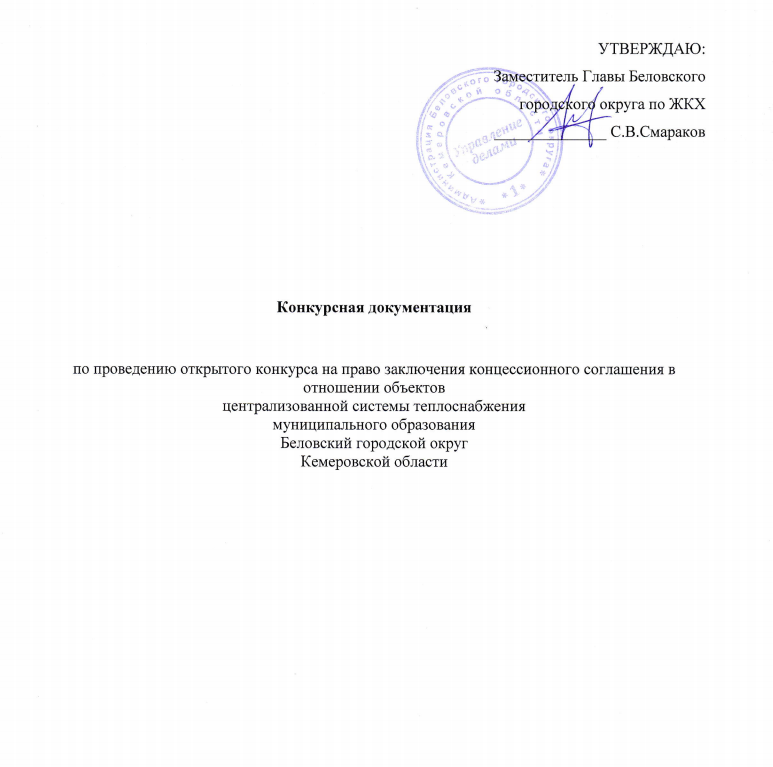 ВведениеРешение о заключении концессионного соглашения принято постановлением Администрации Беловского городского округа от 07.08.2018 №2045-п «Об утверждении Решения о заключении концессионного соглашения в отношении объектов централизованной системы теплоснабжения муниципального образования Беловского городского округ».Настоящая Конкурсная документация утверждена в соответствии с постановлением  Администрации Беловского городского округа от 07.08.2018 №2045-п «Об утверждении Решения о заключении концессионного соглашения в отношении объектов централизованной системы теплоснабжения муниципального образования Беловского городского округ» и состоит из следующих разделов:         Введение.Раздел 1. Условия КонкурсаРаздел 2. Состав и описание, в том числе технико-экономические показатели, объекта Концессионного соглашения и иного передаваемого концедентом концессионеру по Концессионному соглашению имущества Раздел 3. Требования, в соответствии с которыми проводится предварительный отбор Участников конкурсаРаздел 4. Критерии Конкурса Раздел 5. Исчерпывающий перечень документов и материалов, представляемых Заявителями и Участниками конкурсаРаздел 6. Сообщение о проведении КонкурсаРаздел 7. Порядок представления Заявок и предъявляемые к ним требованияРаздел 8. Место и срок предоставления Заявок на участие в конкурсеРаздел 9. Порядок, место и срок предоставления Конкурсной документацииРаздел 10. Порядок предоставления разъяснений положений Конкурсной документацииРаздел 11. Способ обеспечения исполнения Концессионером исполнения обязательств по Концессионному соглашениюРаздел 12. Размер, порядок, срок внесения ЗадаткаРаздел 13. Порядок предоставления концедентом информации об объекте концессионного соглашения, а также доступа на объект концессионного соглашения.Раздел 14. Порядок и время вскрытия конвертов с ЗаявкамиРаздел 15. Порядок и срок проведения предварительного отбора Участников конкурса Раздел 16. Порядок, место и срок представления Конкурсных предложенийРаздел 17. Порядок и срок изменения и (или) отзыва Заявок на участие в конкурсе и Конкурсных предложений         Раздел 18. Порядок, время вскрытия конвертов с Конкурсными предложениями Раздел 19. Порядок рассмотрения и оценки Конкурсных предложенийРаздел 20. Порядок определения Победителя конкурсаРаздел 21. Срок подписания протокола о результатах проведения КонкурсаРаздел 22. Срок подписания Концессионного соглашенияРаздел 23. Отказ от проведения Конкурса. Внесение изменений в Конкурсную документациюРаздел 24. Срок передачи Концедентом Концессионеру объекта Концессионного соглашения и (или) иного передаваемого Концедентом Концессионеру по Концессионному соглашению имуществаРаздел 25. Метод регулирования тарифов, долгосрочные и иные параметры регулирования деятельности КонцессионераРаздел 26. Тарифы и бухгалтерская отчетность.Раздел 27. Перечень приложений к Конкурсной документацииЕсли иное специально не оговорено, используемые в Конкурсной документации термины, начинающиеся с заглавной буквы, имеют значения, определенные в настоящем разделе.Термины, используемые в Конкурсной документации и не определенные в настоящем разделе, применяются в значениях, определенных законодательством Российской Федерации.Для целей Конкурсной документации используются следующие термины:Задаток – денежные средства, вносимые Заявителем в размере и порядке, установленном в разделе 12 Конкурсной документации, в качестве обеспечения исполнения обязательства Заявителя по заключению Концессионного соглашения.Заявитель – индивидуальный предприниматель, российское или иностранное юридическое лицо либо действующие без образования юридического лица по договору простого товарищества (договору о совместной деятельности) два и более указанных юридических лица, подавшее Заявку и документы, необходимые для прохождения предварительного отбора, в целях участия в Конкурсе.Заявка – комплект документов, представленный Заявителем для участия в предварительном отборе Участников конкурса в соответствии с требованиями Конкурсной документации.Закон о концессиях – Федеральный закон от 21 июля 2005 года № 115-ФЗ «О концессионных соглашениях» (далее - Закон о концессиях).Иное лицо, заключающее Концессионное соглашение – Заявитель, с которым Концедентом принято решение о заключении концессионного соглашения, Участник конкурса, по результатам рассмотрения конкурсного предложения которого Концедентом принято решение о заключении концессионного соглашения, Участник конкурса, не признанный по результатам рассмотрения Конкурсных предложений Победителем конкурса, которому предложено заключить концессионное соглашение в соответствии с требованиями и порядком, установленными Законом о концессиях.Конкурс – конкурс, проводимый в соответствии с Решением о заключении Концессионного соглашения, Законом о концессиях и Конкурсной документацией.  Конкурсная документация – комплект документов, определяющих условия и критерии Конкурса, требования к Заявителям и Участникам конкурса, порядок проведения Конкурса, а также другие положения и условия в соответствии с Законом о концессиях.Конкурсная комиссия – конкурсная комиссия по проведению Конкурса.Конкурсное предложение – комплект документов, представленный на рассмотрение Конкурсной комиссии Участником конкурса, прошедшим предварительный отбор Участников конкурса, в соответствии с требованиями Конкурсной документации.Концедент – муниципальное образование Беловский городской округ.Концессионер – индивидуальный предприниматель, российское или иностранное юридическое лицо либо действующие без образования юридического лица по договору простого товарищества (договору о совместной деятельности) два и более указанных юридических лица, признанное Победителем конкурса или иное лицо, заключающее соглашение, и подписавшее Соглашение.Концессионное соглашение – соглашение, проект которого указан в Приложении № 1 к Конкурсной документации.Критерии конкурса – установленные в Конкурсной документации в соответствии с Законом о концессиях показатели и их значения, используемые для оценки Конкурсных предложений Участников конкурса.Объект концессионного соглашения – объекты централизованной системы теплоснабжения муниципального образования Беловский городской округ Кемеровской области.Имущество, передаваемое по концессионному соглашению - объекты централизованной системы теплоснабжения муниципального образования Беловский городской округ Кемеровской области в составе Объекта концессионного соглашения и иного, передаваемого концедентом концессионеру по концессионному соглашению имущества.Официальные сайты – официальный сайт Российской Федерации в информационно-телекоммуникационной сети Интернет (далее – сеть Интернет) для размещения информации о проведении торгов – www.torgi.gov.ru , официальный сайт Концедента – www.belovo42.ru Победитель конкурса – Участник конкурса, определенный решением Конкурсной комиссии, как представивший в своем Конкурсном предложении наилучшие условия в соответствии с критериями Конкурса.Решение о заключении Концессионного соглашения – постановление Администрации Беловского городского округа от 07.08.2018 №2045-п «Об утверждении Решения о заключении концессионного соглашения в отношении объектов централизованной системы теплоснабжения муниципального образования Беловского городского округ».Участник конкурса – Заявитель, в отношении которого Конкурсной комиссией по результатам проведения предварительного отбора принято решение о его допуске к дальнейшему участию в Конкурсе и который вправе направить в Конкурсную комиссию свое Конкурсное предложение в сроки, установленные Конкурсной документацией.Условия Конкурса Настоящая Конкурсная Документация разработана в соответствии с законом о концессии.Условия Конкурса определены Решением о заключении Концессионного соглашения, в том числе в задании Концедента и минимально допустимых плановых значениях показателей деятельности концессионера (раздел 26 Конкурсной документации) и проекте концессионного соглашения (Приложение № 1 к настоящей Конкурсной документации)Заключаемое по итогам проведения Конкурса Концессионное соглашение должно соответствовать каждому из установленных ниже условий конкурса (а также условий Концессионного соглашения):1.1.Концессионер обязуется за свой счет обеспечить проектирование, реконструкцию и ввод в эксплуатацию недвижимого и технологически связанного с ним движимого имущества, входящего в Объект Соглашения, право собственности на которое принадлежит или будет принадлежать Концеденту.1.2. осуществлять производство, передачу, распределение тепловой энергии, с использованием Объекта Соглашения и иного имущества.1.3. Концессионное соглашение действует с даты заключения по 31.12.2028.1.4. В случае, если в течение срока действия Концессионного соглашения законодательством Российской Федерации, законодательством субъектов Российской Федерации, нормативными правовыми актами органов местного самоуправления устанавливаются нормы, ухудшающие положение Концессионера таким образом, что он в значительной степени лишается того, на что был вправе рассчитывать при заключении Концессионного соглашения, стороны Концессионного соглашения изменяют условия Концессионного соглашения в целях обеспечения имущественных интересов Концессионера, существовавших на день подписания Концессионного соглашения. Порядок внесения таких изменений определяется Концессионным соглашением.1.5. Срок передачи Концедентом Концессионеру объектов имущества в составе Объекта Соглашения и иного имущества – в течение 30 (тридцати) календарных дней со дня защиты тарифов Концессионером, но не более 90 (девяноста) календарных дней с даты подписания Сторонами настоящего Соглашения.1.6. Концессионер обязуется провести основные мероприятия по обеспечению достижения минимальных плановых значений показателей деятельности Концессионера в соответствии с заданием, указанным в Приложении № 9 к настоящей Конкурсной документации. Перечень и описание мероприятий определяются в соответствии с конкурсным предложением Концессионера.1.7. Концессионная плата составляет 0 рублей 00 копеек в течение всего срока действия концессионного соглашения. 2. Состав и описание, в том числе технико-экономические показатели, объекта Концессионного соглашения и иного передаваемого концедентом концессионеру по Концессионному соглашению имущества          2.1. Состав, описание и технико-экономические показатели объекта Концессионного соглашения приведены в Приложении № 2 к настоящей Конкурсной документации          2.2. Состав, описание и технико-экономические показатели иного передаваемого Концедентом Концессионеру по Концессионному соглашению имущества (далее – иное имущество),  приведены в Приложении № 3 к настоящей Конкурсной документации.  2.3. Копия отчета о техническом обследовании объектов централизованной системы теплоснабжения  муниципального образования Беловский городской округ Кемеровской области представлена в Приложении № 4 к настоящей Конкурсной документации.Требования, в соответствии с которыми проводится предварительный отбор Участников конкурсаК Заявителю предъявляются следующие требования, в соответствии с которыми проводится предварительный отбор Участников конкурса:3.1.1. Заявителем является индивидуальный предприниматель, российское или иностранное юридическое лицо либо действующие без образования юридического лица по договору простого товарищества (договору о совместной деятельности) два и более указанных юридических лица;3.1.2. Отсутствует решение о ликвидации юридического лица – Заявителя или о прекращении физическим лицом – Заявителем деятельности в качестве индивидуального предпринимателя;3.1.3. Отсутствует решение о признании Заявителя банкротом или об открытии в отношении него конкурсного производства.В обеспечение исполнения обязательства по заключению Концессионного соглашения Заявитель вносит Задаток в размере и порядке, указанных в разделе 12 Конкурсной документации.Уступка или иная передача прав и обязанностей Заявителя или Участника Конкурса другому лицу либо другому Заявителю или Участнику Конкурса не допускается.В случае если Заявителем выступают действующие без образования юридического лица по договору простого товарищества (договору о совместной деятельности) два и более юридических лица, то требованиям, установленным настоящим разделом, должно соответствовать каждое юридическое лицо – участник указанного простого товарищества.Критерии Конкурса Критерии Конкурса и предельные (минимальные и (или)  максимальные  значения) критериев Конкурса установлены в соответствии с Решением о заключении Концессионного соглашения и указаны в Приложении № 11 к настоящей Конкурсной документации.Исчерпывающий перечень документов и материалов, представляемых                                                   Заявителями и Участниками конкурсаДля участия в предварительном отборе Участников конкурса Заявитель представляет в Конкурсную комиссию следующие документы и материалы:Заявка, составленная в соответствии с требованиями, указанными в разделе 7 Конкурсной документации; для индивидуального предпринимателя - оригинал или нотариально заверенная копия выписки из Единого государственного реестра индивидуальных предпринимателей (далее – ЕГРИП), выданная не ранее 30 дней до даты подачи заявки; для российского юридического лица – оригинал или нотариально заверенная копия выписки из Единого государственного реестра юридических лиц (далее – ЕГРЮЛ), выданная не ранее 30 дней до даты подачи заявки; для иностранного юридического лица – оригинал или копия документа, подтверждающего надлежащую (в соответствии с личным законом указанного юридического лица) регистрацию органом публичной власти создания, реорганизации указанного юридического лица, внесения изменений в его учредительные документы и иных подлежащих регистрации действий, надлежащим образом удостоверенный и имеющий в качестве приложения заверенный перевод на русский язык указанного документа. При этом дата выдачи выписки или иного документа, указанного в настоящем подпункте, должна быть не ранее чем за 30 (тридцать) дней до указанного в разделе 6 Конкурсной документации дня опубликования сообщения о проведении Конкурса; удостоверенная подписью и печатью Заявителя Анкета участника конкурса (оригинал), заполненная в соответствии с Приложениями № 7.1. или 7.2. к настоящей  Конкурсной документации для юридического лица – оригиналы или нотариально заверенные копии документов, подтверждающих полномочия лица, подписавшего Заявку, на осуществление им действий от имени Заявителя: решение о назначении на должность единоличного исполнительного органа, протокол (выписка из протокола) об избрании (назначении) на должность, договор о передаче полномочий единственного исполнительного органа, доверенность, выданная Заявителем, и (или) иные документы, в том числе документы, подтверждающие все этапы передачи полномочий;нотариально удостоверенные копии учредительных документов Заявителя и документов о его государственной регистрации и постановке на налоговый учет (со всеми изменениями и дополнениями): устав юридического лица, свидетельство о государственной регистрации, свидетельство о постановке на налоговый учет, свидетельства о внесении записей в ЕГРЮЛ, листов записей Единого государственного реестра юридических лиц, выписка из ЕГРЮЛ, выданная не ранее 30 дней до даты подачи заявки;оригиналы или нотариально заверенные копии решений об одобрении сделки – заключение Концессионного соглашения, если такое одобрение требуется в соответствии с законодательством Российской Федерации;платежное поручение об уплате суммы задатка в соответствии с разделом 12 Конкурсной документации;удостоверенная подписью и печатью Заявителя опись документов и материалов, представленных им для участия в предварительном отборе Участников конкурса, в двух экземплярах (оригинал и копия).Участник конкурса представляет в Конкурсную комиссию:конкурсное предложение в двух экземплярах (оригинал и копия), содержащее информацию согласно Приложению № 8 к настоящей Конкурсной документации;документы и материалы, подтверждающие возможность достижения Участником конкурса значений Критериев конкурса, указанных им в Конкурсном предложении, с обязательным приложением описания предлагаемых Участником конкурса мероприятий по созданию и реконструкции объекта Концессионного соглашения, обеспечивающих достижение предусмотренных заданием, представленным в Приложении № 9 к настоящей Конкурсной документации, целей,  и плановых значений показателей деятельности Концессионера, являющихся критериями конкурса, представленных в Конкурсном предложении с описанием основных характеристик этих мероприятий, календарных графиков проведения соответствующих мероприятий, необходимых технико-экономических расчетов, обоснований.письменное подтверждение Участником конкурса того, что:a) все документы и сведения, включенные им в состав представленной ранее Заявки, остались без изменения, и на момент подачи Конкурсного предложения соответствуют действительности, либоb) в случае, если указанные изменения произошли, подтверждение того, что Участник конкурса с учетом таких изменений по отношению к представленной ранее Заявке соответствует требованиям Конкурсной документации и что Конкурсная комиссия была предварительно уведомлена о таких изменениях, соответствующее Уведомление о замене рассмотрено и такие изменения согласованы Конкурсной Комиссией в порядке, установленном разделом 9 Конкурсной документации;удостоверенную подписью и печатью Участника конкурса опись документов и материалов, представленных им для участия в Конкурсе, в двух экземплярах (оригинал и копия);В случае, если Заявителем или Участником конкурса выступают действующие без образования юридического лица по договору простого товарищества (договору о совместной деятельности) двух и более юридических лица, то документы и материалы, указанные в пунктах 5.1.2. – 5.1.6., 5.2.3.,  Конкурсной документации, представляет каждое из указанных юридических лиц, а документы, указанные в пункте 5.1.1., 5.1.7., 5.1.8., 5.2.1., 5.2.2., 5.2.4. Конкурсной документации, – одно из указанных юридических лиц.Сообщение о проведении КонкурсаСообщение о проведении Конкурса в срок не более 7 (семи) рабочих дней с даты утверждения Конкурсной документации подлежит размещению на официальных сайтах Российской Федерации в сети Интернет, а также опубликованию в следующих печатных изданиях: газета «Беловский вестник». Порядок представления Заявок и предъявляемые к ним требования Заявки должны отвечать требованиям, установленным к таким Заявкам Конкурсной документацией, и содержать документы и материалы, предусмотренные Конкурсной документацией и подтверждающие соответствие Заявителей требованиям, предъявляемым к Участникам конкурса.Заявка оформляется согласно Приложению № 5 к настоящей Конкурсной документации на русском языке в письменной форме в двух экземплярах (оригинал и копия), каждый из которых удостоверяется подписью Заявителя, и представляется в Конкурсную комиссию в отдельном запечатанном конверте лично Заявителем либо его представителем по нотариально удостоверенной доверенности. Все страницы оригинального экземпляра Заявки должны быть пронумерованы и четко помечены надписью «ОРИГИНАЛ» в правом верхнем углу страницы. Все страницы экземпляра-копии Заявки четко помечаются надписью «КОПИЯ». Каждая страница заявки удостоверяется подписью Заявителя в правом верхнем углу страницы. Копия Заявки должна соответствовать оригиналу Заявки по составу документов и материалов. В случае расхождений Конкурсная комиссия и Концедент следуют оригиналу. Каждый документ в составе заявки должен быть пронумерован.Документы, включенные в оригинал Заявки, представляются в прошитом, скрепленном печатью (при ее наличии) и подписью уполномоченного представителя Заявителя виде с указанием на обороте последнего листа Заявки количества страниц. Копия Заявки брошюруется отдельно. Документы, включенные в копию Заявки, представляются в прошитом, скрепленном печатью (при ее наличии) и подписью Участника конкурса или его уполномоченного представителя виде с указанием на обороте последнего листа Заявки количества страниц.К Заявке прилагается удостоверенная подписью Заявителя опись представленных им документов и материалов, оригинал которой остается в Конкурсной комиссии, копия - у Заявителя. Опись документов и материалов Заявки не сброшюровывается с материалами и документами Заявки. Опись документов и материалов Заявки также представляется в количестве двух экземпляров (оригинал и копия). Опись оформляется в порядке, установленном настоящим разделом Конкурсной документации, в отношении Заявок.Все документы и материалы, входящие в состав Заявки, должны быть надлежащим образом оформлены и иметь необходимые для их идентификации реквизиты (бланк отправителя, исходящий номер, дату выдачи, должность и подпись подписавшего лица с расшифровкой, печать – в случае ее наличия).Документы, для которых в приложениях к настоящей  Конкурсной документации содержатся рекомендуемые формы, могут быть составлены в  соответствии с этими формами. При этом Заявитель вправе использовать иные формы представления требуемой информации, но их содержание должно соответствовать содержательной части рекомендуемых форм. Заявления, переданные в Конкурсную комиссию с помощью факсимильной связи, не допускаются, а полученные таким образом документы считаются не имеющими юридической силы. Все предоставляемые Заявителем в составе Заявки документы, выданные, составленные или удостоверенные по установленной форме компетентными органами иностранных государств вне пределов Российской Федерации по нормам иностранного права, должны быть легализованы консульским учреждением Российской Федерации либо удостоверены проставлением апостиля в соответствии с Гаагской конвенцией от 5 октября 1961 г. (легализация и проставление апостиля на предоставляемых документах не требуется, если международным договором Российской Федерации данная процедура в отношении указанных документов отменена или упрощена). Заявки представляются в Конкурсную комиссию в запечатанных конвертах с пометкой «ЗАЯВКА НА УЧАСТИЕ В КОНКУРСЕ НА ПРАВО ЗАКЛЮЧЕНИЯ КОНЦЕССИОННОГО СОГЛАШЕНИЯ В ОТНОШЕНИИ ОБЪЕКТОВ ЦЕНТРАЛИЗОВАННОЙ СИСТЕМЫ ТЕПЛОСНАБЖЕНИЯ МУНИЦИПАЛЬНОГО ОБРАЗОВАНИЯ БЕЛОВСКИЙ ГОРОДСКОЙ ОКРУГ КЕМЕРОВСКОЙ  ОБЛАСТИ»Конверт на местах склейки должен быть подписан уполномоченным лицом Заявителя и пропечатан печатью Заявителя (при ее наличии).При поступлении Заявок без указанных в настоящем пункте пометок на конвертах они не считаются Заявкой и не подлежат рассмотрению Конкурсной комиссией.Представленная в Конкурсную комиссию Заявка подлежит регистрации в журнале заявок под порядковым номером с указанием даты и точного времени ее представления (часы и минуты) во избежание совпадения этого времени с временем представления других Заявок. На копии описи представленных Заявителем документов и материалов делается отметка о дате и времени представления Заявки с указанием номера этой Заявки.Конверт с Заявкой, представленной в Конкурсную комиссию по истечении срока представления Заявок, не вскрывается и возвращается представившему ее Заявителю вместе с описью представленных им документов и материалов, на которой делается отметка об отказе в принятии Заявки.8. Место и срок предоставления Заявок8.1.Заявка должна быть представлена в Конкурсную комиссию по адресу: 652600, Кемеровская область, г.Белово, ул.Октябрьская,27, тел.8(38452)26374, 24943 (МУ «Комитет по земельным ресурсам и муниципальному имуществу г.Белово), в рабочие дни с 08 час. 00 мин. до 17 час. 00 мин., кроме перерыва на обед с 12 час. 00 мин. до 13 час. 00 мин., по местному времени с  10 августа 2018г до  08 часов 00 мин 20 сентября 2018 года. 8.2. Срок поступления Заявки определяется по дате и времени регистрации конверта с Заявкой в журнале регистрации Заявок и по дате и времени, проставленным при приеме Заявки на копии описи документов и материалов такой Заявки.8.3. Конверт с Заявкой, представленной в Конкурсную комиссию по истечении срока представления Заявок, установленного в пункте 8.1. Конкурсной документации, не вскрывается и возвращается представившему ее Заявителю вместе с описью представленных им документов и материалов, на которой делается отметка об отказе в принятии Заявки, в случае поступления такой Заявки по почте конверт с Заявкой не вскрывается и возвращается представившему ее Заявителю вместе с описью представленных им документов и материалов, на которой делается отметка об отказе в принятии Заявки, по адресу Заявителя, указанному на конверте.9. Порядок, место и срок предоставления Конкурсной документации9.1. Конкурсная документация предоставляется в письменной форме на основании поданного в письменной форме заявления любого заинтересованного лица по адресу: 652600, Кемеровская область, г.Белово, ул.Октябрьская,27, МУ «Комитет по земельным ресурсам и муниципальному имуществу города Белово» каб.207, в рабочие дни с 08 час. 00 мин. до 17 час. 00 мин., кроме перерыва на обед с 12 час. 00 мин. по 13 час. 00 мин., по местному времени со дня опубликования сообщения о проведении Конкурса до 17 часов 00 мин.  27 августа  2018 г.9.2. Конкурсная документация размещается на Официальных сайтах в сети Интернет одновременно с размещением сообщения о проведении Конкурса.9.3. Плата за предоставление Конкурсной документации не взимается.10.  Порядок предоставления разъяснений положений Конкурсной документации10.1. Заявитель вправе обратиться в Конкурсную комиссию за разъяснениями положений Конкурсной документации, оформив письменно запрос по форме согласно Приложению № 6  к настоящей Конкурсной документации.10.2. Конкурсная комиссия обязана предоставлять в письменной форме разъяснения положений Конкурсной документации по запросу Заявителя, если такой запрос поступил в Конкурсную комиссию не позднее, чем за 10 рабочих дней до дня истечения срока представления Заявок.10.3. Разъяснения положений Конкурсной документации направляются Конкурсной комиссией каждому Заявителю не позднее, чем за 5 рабочих дней до дня истечения срока представления Заявок, с приложением содержания запроса без указания Заявителя, от которого поступил запрос.10.4. Разъяснения положений Конкурсной документации с приложением содержания запроса без указания Заявителя, от которого поступил запрос, также размещаются на Официальных сайтах. 10.5. Запросы Заявителей и разъяснения положений Конкурсной документации по запросам Заявителей с приложением содержания запроса без указания Заявителя, от которого поступил запрос, могут также направляться им в электронной форме.10.6. Конкурсная комиссия настоящим уведомляет, что разъяснения положений Конкурсной документации не должны и не будут изменять ее суть.11. Способ обеспечения исполнения Концессионером обязательств по Концессионному соглашению11.1. Победитель конкурса должен предоставить в качестве подтверждения обеспечения обязательств по концессионному соглашению банковскую гарантию не позднее срока, указанного в пункте 22.2 Конкурсной документации даты заключения концессионного соглашения. 11.2. Банковская гарантия должна быть безотзывной, непередаваемой, соответствующей требованиям, утвержденным постановлением Правительства Российской Федерации от 19 декабря 2013 г. № 1188 «Об утверждении требований к банковской гарантии, предоставляемой в случае, если объектом концессионного соглашения являются объекты теплоснабжения, централизованные системы горячего водоснабжения, холодного водоснабжения и (или) водоотведения, отдельные объекты таких систем».11.3. Размер банковской гарантии определяется в размере 5 % от предельного размера расходов Концессионера на реконструкцию объекта концессионного соглашения на соответствующий год в текущих ценах, в соответствии с конкурсным предложением (предложением о заключении концессионного соглашения) концессионера.Банковская гарантия выплачивается в случае невыполнения в соответствующем году мероприятий по реконструкции объектов имущества, направленных на исполнение плановых показателей деятельности Концессионера, за исключением случаев, когда концессионер не несет в соответствии с Концессионным  соглашением ответственности за неисполнение указанных мероприятий и плановых значений. Банковская гарантия выплачивается в течение 60 дней с начала года, следующего за годом невыполнения  указанных в настоящем абзаце мероприятий.11.4. Срок действия банковской гарантии – вступает в силу не позднее 30 (тридцати) дней с даты заключения Концессионного соглашения и действует в течение срока создания и (или) реконструкции Объекта соглашения.11.5. В случае если победитель конкурса не предоставил банковскую гарантию в соответствии с требованиями и в сроки, установленные настоящим разделом Конкурсной документации, концессионное соглашение не подписывается с победителем Конкурса. 12. Размер, порядок, срок внесения Задатка12.1. Каждый Заявитель в целях обеспечения своих обязательств по заключению Концессионного соглашения должен осуществить внесение Задатка в размере 
5 000 000 (пять миллионов)  рублей 00 копеек. 12.2. Задаток вносится заявителем единовременно до даты окончания срока представления заявок на участие в открытом конкурсе на право заключения концессионного соглашения по следующим банковским реквизитам: Получатель: УФК по Кемеровской области (МУ «КЗР и МИ г.Белово л/с 05393031430)ИНН 4202027370 КПП 420201001Банк получателя: Отделение КемеровоБИК 043207001р/счет 40302810900003000083назначение платежа «Задаток за участие в концессионном конкурсе на право заключения концессионного соглашения в отношении объектов централизованной системы  теплоснабжения муниципального образования Беловский городской округ Кемеровской области»КБК 90600000000000000000ОКТМО 32707000Задаток в полном объеме должен поступить на указанный в настоящем пункте счет до 17 час. 00 мин. 18 сентября 2018 года. Задаток уплачивается лично Заявителем. Не допускается уплата Задатка за Заявителя другим лицом.12.3. Сумма задатка возвращается Концедентом Участнику конкурса или Заявителю путем перечисления денежных средств в размере внесенного Заявителем Задатка на расчетный счет Участника конкурса или Заявителя, с которого было осуществлено перечисление суммы задатка, после наступления одного из следующих событий:в случае отказа Концедента от проведения Конкурса - в течение 5  (пяти) рабочих дней с даты направления Концедентом уведомления об отказе от дальнейшего проведения Конкурса;в случае отзыва Заявителем заявки на участие в Конкурсе - в любое время до истечения срока представления в конкурсную комиссию Заявок на участие в Конкурсе - в течение 5 (пяти) рабочих дней с даты получения конкурсной комиссией уведомления об отзыве;в случае отзыва Заявителем конкурсного предложения в любое время до истечения срока представления в конкурсную комиссию конкурсных предложений - в течение 5 (пяти) рабочих дней с даты получения конкурсной комиссией уведомления об отзыве;в случае получения заявки Заявителя на участие в Конкурсе после истечения срока представления заявок на участие в Конкурсе - в течение 5 (пяти) рабочих дней после получения таковой заявки на участие в Конкурсе;в случае получения конкурсного предложения Заявителя после истечения срока представления Конкурсных предложений - в течение 5 (пяти) рабочих дней со дня получения такого Конкурсного предложения;в случае если Конкурсной комиссией принято решение об отказе в допуске Заявителя к участию в настоящем Конкурсе - в течение 5 (пяти) рабочих дней со дня подписания членами Конкурсной комиссии протокола проведения предварительного отбора Участников конкурса;в случае если по истечении срока представления заявок на участие в Конкурсе представлено менее двух заявок на участие в Конкурсе, и Заявителю не было предложено представить Концеденту предложение о заключении концессионного соглашения в течение 11 (одиннадцати) рабочих дней после дня окончания срока предоставления заявок на участие в Конкурсе - в течение 15 (пятнадцати) рабочих дней после  дня окончания предоставления заявок на участие в Конкурсе; в случае если по истечении срока представления заявок на участие в Конкурсе представлено менее двух заявок на участие в Конкурсе и единственный Заявитель представил Концеденту отказ в заключении концессионного соглашения на предложение о заключении концессионного соглашения, - в течение 5 (пяти) рабочих дней после дня получения такого отказа;в случае если по истечении срока представления заявок на участие в Конкурсе представлено менее двух заявок на участие в Конкурсе  и единственный Заявитель не предоставил Концеденту предложение о заключении концессионного соглашения в течение 16 (шестнадцати) рабочих дней со дня получения Заявителем предложения концедента, - в течение 5 (пяти) рабочих дней после дня истечения указанного срока предоставления Заявителем предложения о заключении концессионного соглашения;в случае если Концедент по результатам рассмотрения представленного единственным заявителем предложения о заключении концессионного соглашения не принял в течение 15 (пятнадцати) рабочих дней решение о заключении с таким заявителем концессионного соглашения, - в течение 5 (пяти) рабочих дней после дня указанного срока рассмотрения Концедентом предложения о заключении концессионного соглашения;в случае если в Конкурсную комиссию представлено менее двух конкурсных предложений или конкурсной комиссией признано соответствующими критериям Конкурса менее двух конкурсных предложений, и Концедентом в течение 30 (тридцати) дней со дня принятия решения о признании конкурса несостоявшимся не было принято в решение о заключении с этим участником конкурса концессионного соглашения – в течение 5 (пяти) рабочих дней со дня истечения указанного тридцатидневного срока; в случае, если Заявитель участвовал в Конкурсе, но не стал Победителем конкурса - в течение 5 (пяти) рабочих дней со дня подписания протокола о результатах проведения Конкурса;в случае если Заявитель стал Победителем конкурса или иным лицом, заключающим Концессионное соглашение в соответствии с настоящей Конкурсной документацией и подписал Концессионное соглашение, - в течение 5 (пяти) рабочих дней со дня подписания Концессионного соглашения.12.5. Задаток остается (не возвращается) у Концедента в случае отказа или уклонения Победителя конкурса от подписания Соглашения в течение срока, установленного для подписания Соглашения в пункте 22.2. Конкурсной документации, а также в случае непредоставления банковской гарантии в соответствии с требованиями и в сроки, установленные разделом 11 Конкурсной документации.13. Порядок предоставления Концедентом информации об объекте концессионного соглашения, а также доступа на объект концессионного соглашения13.1. Участник конкурса или заявитель имеет право запросить у Концедента дополнительные сведения об объекте соглашения или ином имуществе на основании запроса.13.1.1. Запрос составляется  в произвольной форме и предоставляется Концеденту в письменной форме непосредственно или почтовым отправлением, либо в электронной форме в виде электронного документа, за исключением запроса данных, составляющих государственную тайну. 13.1.2. В случае если запрашиваются данные, составляющие государственную тайну, запрос осуществляется в соответствии с законодательством о государственной тайне.В запросе должен быть четко сформулирован перечень запрашиваемых данных об объекте концессионного соглашения и (или) ином имуществе, указаны наименование лица, направившего запрос, его юридический адрес, контактные телефоны, адрес электронной почты, способ отправки ответа на запрос (почтовым отправлением, нарочно, факсимильной связью).Если отдельные сведения об объекте соглашения и или ином имуществе составляют государственную тайну к запросу прикладываются лицензия заявителя или участника конкурса на проведение работ с использованием сведений соответствующей степени секретности документы, подтверждающие допуск к государственной тайне.Запрос подлежит регистрации в день его поступления.В запросе указывается способ предоставления ответа: в электронном виде, почтовым отправлении или непосредственное предоставление лицу, представляющему Участника конкурса.Концедент должен предоставить письменный ответ на запрос в течение 5 рабочих дней с момента его регистрации. Ответ направляется способом, указанным в запросе, по адресу участника конкурса, указанному в запросе. Сведения, составляющие государственную тайну, передаются с соблюдением требований законодательства о государственной тайне.  Если запрос не соответствует требованиям, указанным в пунктах 13.1.1-13.1.4. настоящей Конкурсной документации, ответ на запрос не предоставляется.  В случае если запрашиваемые данные об объекте соглашения и (или) ином имуществе отсутствуют или неизвестны, Концедент указывает данный факт в ответе на запрос. Концедент имеет право не предоставлять данные, которые не касаются объекта концессионного соглашения, иного имущества, не относятся к осуществлению деятельности с использованием объекта концессионного соглашения, в этом случае Концедент указывает в ответе на запрос, что соответствующие данные не относятся к объекту концессионного соглашения и (или) к осуществлению деятельности с использованием объекта концессионного соглашения.Концедент предоставляет доступ на объект концессионного соглашения на основании запроса.Запрос составляется  в произвольной форме и предоставляется Концеденту в письменной форме непосредственно или почтовым отправлением, либо в электронной форме в виде электронного документа, за исключением запроса доступа на объект, сведения о котором составляют государственную тайну. В случае если запрашивается доступ на объект, сведения о котором составляют государственную тайну, запрос осуществляется в соответствии с законодательством о государственной тайне.В запросе должны быть указаны наименование лица, направившего запрос, его юридический адрес, контактные телефоны, адрес электронной почты. Если отдельные сведения об объекте соглашения и или ином имуществе составляют государственную тайну к запросу прикладываются лицензия заявителя или участника конкурса на проведение работ с использованием сведений соответствующей степени секретности документы, подтверждающие допуск к государственной тайне.Концедент предоставляет ответ на запрос способом, указанным в запросе. Если запрос не соответствует требованием, указанным в пунктах 13.3.1.-13.2.3. настоящей Конкурсной документации, ответ на запрос не предоставляется. В ответе Концедента указываются дата,   время и условия предоставления доступа на объект концессионного соглашения.14. Порядок и время вскрытия конвертов с Заявками14.1. Конверты с Заявками вскрываются на заседании Конкурсной комиссии по адресу: 652600, Кемеровская область, г.Белово, ул.Советская,21, каб.216 (зам.главы города по ЖКХ Смараков С.В.), в 10 часов 00 минут по местному времени  20 сентября 2018 г.14.2. При этом объявляются и заносятся в протокол о вскрытии конвертов с заявками наименование (фамилия, имя, отчество) и место нахождения (место жительства) каждого Заявителя, конверт с Заявкой которого вскрывается, а также сведения о наличии в этой Заявке документов и материалов, представление которых Заявителем предусмотрено Конкурсной документацией.14.3. Заявители или их представители вправе присутствовать при вскрытии конвертов с заявками. Заявители или их представители вправе осуществлять аудиозапись, видеозапись, фотографирование процедуры вскрытия конвертов, не создавая при этом препятствий работе конкурсной комиссии и не нарушая права иных Заявителей.14.4. Вскрытию подлежат все конверты с Заявками, представленными в Конкурсную комиссию до истечения установленного Конкурсной документацией срока представления Заявок.15. Порядок и срок проведения предварительного отбора Участников конкурса. Дата подписания протокола о проведении предварительного отбора15.1. Конкурсная комиссия по адресу: 652600, Кемеровская область, г.Белово, ул.Советская,21, каб.216 (зам.главы города по ЖКХ Смараков С.В.),  с 11 час. 00 мин. до 17 час. 00 мин., кроме перерыва на обед с 12 час. 00 мин. по 13 час. 00 мин., по местному времени, 20 сентября 2018 года определяет:соответствие Заявки требованиям, содержащимся в Конкурсной документации. При этом Конкурсная комиссия вправе потребовать от Заявителя письменные и (или) устные разъяснения положений представленной им Заявки, которые заявитель должен представить в течение семи рабочих дней с даты поступления Заявителю требований о разъяснении;соответствие Заявителя требованиям к Участникам конкурса, установленным Конкурсной документацией. При этом Конкурсная комиссия вправе потребовать от Заявителя письменные и (или) устные разъяснения положений представленных им документов и материалов, подтверждающих его соответствие указанным требованиям;отсутствие решения о ликвидации юридического лица - Заявителя или о прекращении физическим лицом - Заявителем деятельности в качестве индивидуального предпринимателя;отсутствие решения о признании Заявителя банкротом и об открытии конкурсного производства в отношении него.         Заявители представляют письменные разъяснения поданных Заявок по запросам Конкурсной комиссии не позднее 1 (одного) рабочего дня с даты получения запроса, либо представляют устные разъяснения по запросам Конкурсной комиссии непосредственно при вскрытии конвертов с Заявками.         Срок подписания протокола о проведении предварительного отбора 1 рабочий день после даты, указанной в первом абзаце настоящего пункта.	15.2. Конкурсная комиссия на основании результатов проведения предварительного отбора Участников конкурса принимает решение о допуске Заявителя к участию в Конкурсе или об отказе в допуске Заявителя к участию в Конкурсе и оформляет это решение протоколом проведения предварительного отбора Участников конкурса, включающим в себя наименование (для юридического лица) или фамилию, имя, отчество (для индивидуального предпринимателя) Заявителя, прошедшего предварительный отбор Участников конкурса и допущенного к участию в конкурсе, а также наименование (для юридического лица) или фамилию, имя, отчество (для индивидуального предпринимателя) Заявителя, не прошедшего предварительного отбора Участников конкурса и не допущенного к участию в Конкурсе, с обоснованием принятого Конкурсной комиссией решения. Протокол подписывается членами Конкурсной комиссии в день принятия решения, указанного в настоящем пункте, в отношении всех Заявителей в течение срока, определенного в пункте 17.1. Конкурсной документации. 15.3. Решение об отказе в допуске Заявителя к участию в Конкурсе принимается Конкурсной комиссией в случае, если:Заявитель не соответствует требованиям, предъявляемым к Участникам конкурса и установленным разделом 3 Конкурсной документации;Заявка не соответствует требованиям, предъявляемым к Заявкам и установленным Конкурсной документацией;представленные Заявителем документы и материалы неполны и (или) недостоверны в том числе в связи с непредоставлением Заявителем разъяснений в соответствии с п. 15.1. Конкурсной документации;Задаток, вносимый Заявителем, не поступил на счет в срок и в размере, установленных Конкурсной документацией.15.4.Конкурсная комиссия в течение трех рабочих дней со дня подписания членами Конкурсной комиссии протокола проведения предварительного отбора Участников конкурса, но не позднее чем за шестьдесят рабочих дней до дня истечения срока представления конкурсных предложений в конкурсную комиссию направляет Участникам конкурса уведомление с предложением представить Конкурсные предложения. Заявителям, не допущенным к участию в Конкурсе, направляется уведомление об отказе в допуске к участию в Конкурсе с приложением копии указанного протокола и возвращаются внесенные ими суммы Задатков в течение пяти рабочих дней со дня подписания указанного протокола членами Конкурсной комиссии.         15.5. Решение об отказе в допуске Заявителя к участию в Конкурсе может быть обжаловано в порядке, установленном законодательством Российской Федерации.         15.6.В случае если Конкурс объявлен несостоявшимся в соответствии с Конкурсной документацией, Концедента вскрывает конверт с единственной представленной Заявкой и рассматривает эту заявку в порядке, установленном настоящим разделом, в течение трех рабочих дней со дня принятия решения о признании Конкурса несостоявшимся. В случае если Заявитель и представленная им Заявка соответствуют требованиям, установленным Конкурсной документацией, Концедент в течение десяти рабочих дней со дня принятия решения о признании Конкурса несостоявшимся вправе предложить такому Заявителю представить предложение о заключении Концессионного соглашения на условиях, соответствующих Конкурсной документации. Срок представления Заявителем этого предложения составляет не более чем шестьдесят рабочих дней со дня получения Заявителем предложения Концедента. Срок рассмотрения Концедентом представленного таким Заявителем предложения составляет три рабочих дня со дня его представления. По результатам рассмотрения представленного Заявителем предложения Концедент в случае, если это предложение соответствует требованиям Конкурсной документации, в том числе критериям Конкурса, принимает решение о заключении Концессионного соглашения с таким Заявителем.16. Порядок, место и срок представления Конкурсных предложений16.1. Конкурсное предложение должно быть оформлено Участниками конкурса в соответствии с требованиями Конкурсной документации и представлено по адресу: 652600, Кемеровская область, г.Белово, ул.Октябрьская,27, тел.8(38452)26374, 24943 (МУ «Комитет по земельным ресурсам и муниципальному имуществу г.Белово), в рабочие дни с 08 час. 00 мин. до 17 час. 00 мин., кроме перерыва на обед с 12 час. 00 мин. по 13 час. 00 мин., по местному времени с 24 сентября 2018 г. по 17 декабря 2018 г. 16.2. Конкурсное предложение оформляется на русском языке в письменной форме в двух экземплярах (оригинал и копия), каждый из которых удостоверяется подписью Участника конкурса, и представляется в конкурсную комиссию в установленном конкурсной документацией порядке в отдельном запечатанном конверте с приложением электронной версии Конкурсного предложения на электронных носителях (CD/DVD). К Конкурсному предложению прилагается удостоверенная подписью Участника конкурса опись представленных им документов и материалов в двух экземплярах, оригинал которой остается в конкурсной комиссии, копия - у Участника конкурса.         16.3.Все страницы оригинала Конкурсного предложения должны быть четко помечены надписью «ОРИГИНАЛ». Все страницы копии Конкурсного предложения должны быть помечены надписью «КОПИЯ». При этом копия Конкурсного предложения должна соответствовать оригиналу Конкурсного предложения по содержанию и составу документов и материалов. Каждая страница Конкурсного предложения удостоверяется подписью Заявителя в правом верхнем углу страницы, все страницы должны быть пронумерованы Участником конкурса. В случае расхождений между оригиналом и копией преимущественную силу имеет оригинал Конкурсного предложения.16.4. Документы, включенные в оригинал Конкурсного предложения, представляются в прошитом, скрепленном печатью (при ее наличии) и подписью Участника конкурса или его полномочного представителя виде с указанием на обороте последней страницы Конкурсного предложения количества страниц. 16.5. Документы, включенные в копию Конкурсного предложения, брошюруется отдельно и представляются в прошитом, скрепленном печатью (при ее наличии) и подписью Участника конкурса или его уполномоченного представителя виде с указанием на обороте последней страницы Конкурсного предложения количества страниц. Каждый документ в составе Конкурсного предложения должен быть пронумерован. 16.6. Опись документов и материалов Конкурсного предложения не брошюруется с материалами и документами Конкурсного предложения. Опись документов и материалов Конкурсного предложения также представляется в количестве двух экземпляров (оригинал и копия). Опись оформляется в порядке, установленном настоящим разделом Конкурсной документации, в отношении Конкурсных предложений.         16.7.Использование факсимиле на документах и материалах, входящих в состав Конкурсного предложения не допускается.16.8. Конкурсное предложение, предоставленное с нарушением требований, установленных Конкурсной документацией, не рассматривается Конкурсной комиссией и по решению Конкурсной комиссии признается несоответствующим требованиям Конкурсной документации. 	       16.9.На конверте с Конкурсным предложением должно быть указано: «КОНКУРСНОЕ ПРЕДЛОЖЕНИЕ ПО КОНКУРСУ НА ПРАВО ЗАКЛЮЧЕНИЯ КОНЦЕССИОННОГО СОГЛАШЕНИЯ В ОТНОШЕНИИ ОБЪЕКТОВ ЦЕНТРАЛИЗОВАННОЙ СИСТЕМЫ ТЕПЛОСНАБЖЕНИЯ МУНИЦИПАЛЬНОГО ОБРАЗОВАНИЯ БЕЛОВСКИЙ ГОРОДСКОЙ ОКРУГ КЕМЕРОВСКОЙ  ОБЛАСТИ». Кроме того, на конверте с Конкурсным предложением указывается наименование и местонахождение (почтовый адрес) или фамилия, имя, отчество и место жительство (для индивидуальных предпринимателей) Участника конкурса, представляющего Конкурсное предложение.          16.10.Конверт на местах склейки должен быть подписан Участником конкурса или его уполномоченным лицом и скреплен печатью (при ее наличии).16.11. При поступлении конвертов с Конкурсными предложениями без указанных в настоящем пункте пометок на конвертах они не считаются Конкурсными предложениями и не подлежат рассмотрению Конкурсной комиссией.16.12. Представление Конкурсного предложения осуществляется Участником конкурса путем подачи в Конкурсную комиссию запечатанного конверта, содержащего оригинал и копию Конкурсного предложения и 2 (два) экземпляра (оригинал и копия) описи документов и материалов в составе Конкурсного предложения. 16.13. Представленное в Конкурсную комиссию Конкурсное предложение подлежит регистрации в журнале регистрации конкурсных предложений под порядковым номером с указанием даты и точного времени его представления (часы и минуты) во избежание совпадения этого времени с временем представления других конкурсных предложений. На копии описи представленных Участником конкурса документов и материалов делается отметка о дате и времени представления конкурсного предложения с указанием номера этого конкурсного предложения.            16.14.Участник конкурса вправе представить Конкурсное предложение на заседании Конкурсной комиссии в момент вскрытия конвертов с конкурсными предложениями, который является моментом истечения срока представления конкурсных предложений. После истечения установленного в настоящем разделе срока Конкурсные предложения не принимаются.          16.15.В конкурсном предложении для каждого критерия конкурса указывается значение предлагаемого участником конкурса условия в виде числового значения на каждый год срока действия концессионного соглашения. Ценовые параметры указываются в ценах первого года срока действия Концессионного соглашения.           Конверт с Конкурсным предложением, представленным в Конкурсную комиссию после истечения срока представления Конкурсных предложений, не вскрывается и возвращается представившему ее Участнику Конкурса вместе с описью представленных им документов и материалов, на которой делается отметка об отказе в принятии Конкурсного предложения           16.16.В случае поступления такого Конкурсного предложения по почте конверт с Конкурсным предложением не вскрывается и возвращается представившему ее Участнику конкурса вместе с описью представленных им документов и материалов, на которой делается отметка об отказе в принятии Конкурсного предложения, по адресу Участника конкурса, указанному на конверте.17. Порядок и срок изменения и (или) отзыва Заявок и Конкурсных предложений17.1. Заявитель вправе изменить или отозвать свою Заявку в любое время до истечения срока представления в Конкурсную комиссию Заявок. Изменение Заявки или уведомление о ее отзыве считается действительным, если такое изменение или такое уведомление поступило в Конкурсную комиссию до истечения срока представления Заявок.	        17.2. Изменение в Заявку должно быть подготовлено, запечатано, маркировано и доставлено в соответствии с требованиями раздела 7 Конкурсной документации. Конверты дополнительно маркируются словом «ИЗМЕНЕНИЕ ЗАЯВКИ НА УЧАСТИЕ В  КОНКУРСЕ НА ПРАВО ЗАКЛЮЧЕНИЯ КОНЦЕССИОННОГО СОГЛАШЕНИЯ В ОТНОШЕНИИ ОБЪЕКТОВ ЦЕНТРАЛИЗОВАННОЙ СИСТЕМЫ ТЕПЛОСНАБЖЕНИЯ МУНИЦИПАЛЬНОГО ОБРАЗОВАНИЯ БЕЛОВСКИЙ ГОРОДСКОЙ ОКРУГ КЕМЕРОВСКОЙ  ОБЛАСТИ»17.3. Регистрация изменений и уведомлений об отзыве Заявки производится в том же порядке, что и регистрация Заявки в соответствии с требованиями Конкурсной документации.17.4. Участник конкурса вправе изменить или отозвать свое Конкурсное предложение в любое время до истечения срока представления в Конкурсную комиссию конкурсных предложений. Изменение Конкурсного предложения или уведомление о его отзыве считается действительным, если такое изменение или такое уведомление поступило в конкурсную комиссию до истечения срока представления конкурсных предложений.17.5. Изменение Конкурсного предложения должно быть составлено, оформлено, запечатано, маркировано и представлено в соответствии с разделом 14 Конкурсной документации. 		17.6. Конверты с изменениями Конкурсных предложений маркируются «ИЗМЕНЕНИЕ КОНКУРСНОГО ПРЕДЛОЖЕНИЯ НА УЧАСТИЕ В КОНКУРСЕ НА ПРАВО ЗАКЛЮЧЕНИЯ КОНЦЕССИОННОГО СОГЛАШЕНИЯ В ОТНОШЕНИИ ОБЪЕКТОВ ЦЕНТРАЛИЗОВАННОЙ СИСТЕМЫ ТЕПЛОСНАБЖЕНИЯ МУНИЦИПАЛЬНОГО ОБРАЗОВАНИЯ БЕЛОВСКИЙ ГОРОДСКОЙ ОКРУГ КЕМЕРОВСКОЙ  ОБЛАСТИ» На конвертах с изменениями также указывается наименование и местонахождение (почтовый адрес) или фамилия, имя, отчество и место жительство (для индивидуальных предпринимателей) Участника конкурса, направившего изменение Конкурсного предложения.17.7. В случае, если изменение Конкурсного предложения влечет за собой также изменение ранее предоставленных в составе Конкурсного предложения документов и (или) материалов, Участник конкурса обязан предоставить в составе изменений Конкурсного предложения новые документы и материалы (документы и материалы в новой редакции) и перечень документов и материалов, ранее предоставленных Участником конкурса, но не подлежащих рассмотрению Конкурсной комиссией в связи с их изменением и утратой их актуальности.17.8. Регистрация изменений Конкурсного предложения и уведомления об отзыве Конкурсного предложения производится в том же порядке, что и регистрация Конкурсного предложения в соответствии Конкурсной документацией.18. Порядок, время вскрытия конвертов с Конкурсными предложениями18.1. Конверты с Конкурсными предложениями вскрываются на заседании Конкурсной комиссии по адресу : 652600, Кемеровская область, г.Белово, ул.Советская,21, каб.216 (зам.главы города по ЖКХ Смараков С.В.),  в 11 часов 00 минут 18 декабря 2018 года по местному времени. При вскрытии конвертов с Конкурсными предложениями объявляются и заносятся в протокол вскрытия конвертов с Конкурсными предложениями наименование и место нахождения (для юридического лица) или фамилия, имя, отчество и место жительства (для индивидуального предпринимателя) каждого Участника конкурса, сведения о наличии в Конкурсном предложении документов и материалов, требование о представлении которых Участниками конкурса содержится в Конкурсной документации.18.3. Участники конкурса, представившие Конкурсные предложения в Конкурсную комиссию, или их представители вправе присутствовать при вскрытии конвертов с Конкурсными предложениями. Участники конкурса, представившие Конкурсные предложения в Конкурсную комиссию, или их представители вправе осуществлять аудиозапись, видеозапись, фотографирование процедуры вскрытия конвертов, не создавая при этом препятствий работе конкурсной комиссии и не нарушая права иных Участников конкурса.18.4. Вскрытию подлежат все конверты с Конкурсными предложениями, представленными Участниками конкурса в Конкурсную комиссию до истечения срока представления Конкурсных предложений, за исключением конвертов с Конкурсными предложениями, представленными Участниками конкурса, которыми не были соблюдены установленные Конкурсной документацией порядок, размер и (или) срок внесения Задатков.18.5. Конверт с Конкурсным предложением, представленным в Конкурсную комиссию по истечении срока представления Конкурсных предложений, а также конверт с Конкурсным предложением, представленным Участником конкурса, которым не были соблюдены установленные Конкурсной документацией порядок, размер и (или) срок внесения Задатка, не вскрывается и возвращается представившему его Участнику конкурса вместе с описью представленных им документов и материалов, на которой делается отметка об отказе в принятии Конкурсного предложения.18.6. Участники конкурса представляют письменные разъяснения поданных Конкурсных предложений по запросам Конкурсной комиссии не позднее 1 (одного) рабочего дня с даты получения запроса, либо представляют устные разъяснения по запросам Конкурсной комиссии непосредственно при вскрытии конвертов с Конкурсными предложениями.19. Порядок рассмотрения и оценки Конкурсных предложений19.1. Рассмотрение и оценка Конкурсных предложений осуществляются Конкурсной комиссией путем:определения соответствия Конкурсного предложения требованиям Конкурсной документации,проведения оценки Конкурсных предложений, в отношении которых принято решение об их соответствии требованиям Конкурсной документации, в целях определения Победителя конкурса.19.2. Конкурсная комиссия на основании результатов рассмотрения Конкурсных предложений принимает решение о: соответствии Конкурсного предложения требованиям Конкурсной документации, несоответствии Конкурсного предложения требованиям Конкурсной документации.19.3. Решение о несоответствии Конкурсного предложения требованиям Конкурсной документации принимается Конкурсной комиссией в случае, если: Участником конкурса не представлены документы и материалы, предусмотренные Конкурсной документацией, подтверждающие соответствие Конкурсного предложения требованиям, установленным Конкурсной документацией, и подтверждающие информацию, содержащуюся в Конкурсном предложении; условия, содержащиеся в Конкурсном предложении, не соответствуют установленным Критериям конкурса и (или) предельным значениям Критериев конкурса;рост необходимой валовой выручки от осуществления регулируемых видов деятельности в сфере теплоснабжения, рассчитанной в номинальных ценах с использованием значений критериев конкурса, указанных в конкурсном предложении (за исключением плановых  значений показателей деятельности концессионера), индексов цен, неподконтрольных расходов, иных цен, значений, параметров, указанных в Приложениях № 13-16 к настоящей Конкурсной документации, превышает предельный рост необходимой валовой выручки,  указанный в Приложении № 17  к настоящей Конкурсной документации.  представленные Участником конкурса документы и материалы недостоверны.19.4. Для оценки достоверности представленных Конкурсных предложений, документов и материалов Участника конкурса Конкурсная комиссия вправе привлечь экспертов. 19.5. Предоставление Участником конкурса в составе Конкурсного предложения документов и материалов, не позволяющих подтвердить информацию, содержащуюся в Конкурсном предложении, может быть рассмотрено Конкурсной комиссией как предоставление Участником конкурса недостоверной информации и повлечь за собой  принятие решения о несоответствии Конкурсного предложения требованиям Конкурсной документации.19.6. Конкурсное предложение должно содержать условия, предлагаемые Участником конкурса по каждому критерию Конкурса, выраженные в числовых значениях.Оценка Конкурсных предложений осуществляется Конкурсной комиссией в соответствии с критериями Конкурса посредством сравнения содержащихся в Конкурсных предложе19.8. Наилучшие содержащиеся в Конкурсных предложениях условия соответствуют: дисконтированной выручке Участника конкурса, для которого определено ее минимальное значение, в случае, если дисконтированная выручка Участника конкурса, для которого определено ее минимальное значение, отличается от дисконтированной выручки другого Участника конкурса, для которого определено следующее по величине значение дисконтированной выручки после ее минимального значения, более чем на два процента превышающее минимальное значение дисконтированной выручки; наибольшему количеству содержащихся в Конкурсном предложении наилучших плановых значений показателей деятельности Концессионера по сравнению с соответствующими значениями, содержащимися в Конкурсных предложениях иных Участников конкурса, дисконтированные выручки которых превышают менее чем на два процента минимальное значение дисконтированной выручки, определенное на основании всех Конкурсных предложений, или равны ему, в случае, если дисконтированная выручка Участника конкурса, для которого определено ее минимальное значение, отличается от дисконтированной выручки другого Участника конкурса, для которого определено следующее по величине значение дисконтированной выручки после ее минимального значения, менее чем на два процента превышающее минимальное значение дисконтированной выручки или равное ему.19.9. Дисконтированная выручка Участника конкурса определяется в ценах 2018г., с применением вычислительной программы, размещенной на официальном сайте в сети Интернет www.torgi.gov.ru. Необходимая валовая выручка Участника конкурса, рассчитываемая в целях проверки на соответствие предельному росту необходимой валовой выручки, указанному в Приложении № 17 к настоящей Конкурсной документации, определяется в номинальных ценах с применением указанной вычислительной программы.  19.10. В случае если при оценке Конкурсных предложений предполагаемое изменение необходимой валовой выручки Участника конкурса, определяемой в соответствии с Конкурсной документацией на каждый год предполагаемого срока действия Концессионного соглашения, в каком-либо году по отношению к предыдущему году превысит установленный в приложении № 17 к настоящей Конкурсной документацией предельный (максимальный) рост необходимой валовой выручки Концессионера от осуществления регулируемых видов деятельности в соответствии с нормативными правовыми актами Российской Федерации в сфере теплоснабжения, Участник конкурса отстраняется от участия в Конкурсе.19.11. Конкурс по решению Концедента объявляется несостоявшимся в случае, если в Конкурсную комиссию представлено менее двух Конкурсных предложений или Конкурсной комиссией признано соответствующими требованиям Конкурсной документации, в том числе критериям Конкурса, менее двух Конкурсных предложений. Концедент вправе рассмотреть представленное только одним Участником конкурса Конкурсное предложение и в случае его соответствия требованиям Конкурсной документации, в том числе критериям Конкурса, принять решение о заключении с этим Участником конкурса Концессионного соглашения в соответствии с условиями, содержащимися в представленном им Конкурсном предложении, в тридцатидневный срок со дня принятия решения о признании Конкурса несостоявшимся. 19.12. В случае если по решению Концедента Конкурс объявлен не состоявшимся либо в результате рассмотрения представленного только одним Участником конкурса Конкурсного предложения Концедентом не принято решение о заключении с этим Участником конкурса Концессионного соглашения, решение о заключении Концессионного соглашения подлежит отмене или изменению в части срока передачи Концессионеру объекта Концессионного соглашения и при необходимости в части иных условий Концессионного соглашения.20. Порядок определения Победителя конкурса20.1. Победителем конкурса признается Участник конкурса, предложивший наилучшие условия, определяемые в порядке, предусмотренном в разделе 19 Конкурсной документации. В случае если два и более Конкурсных предложения содержат равные наилучшие условия, Победителем конкурса признается Участник конкурса, раньше других указанных Участников конкурса представивший в Конкурсную комиссию Конкурсное предложение.20.2. Решение об определении Победителя конкурса оформляется протоколом рассмотрения и оценки конкурсных предложений, в котором указываются: критерии Конкурса; условия, содержащиеся в Конкурсных предложениях; результаты рассмотрения Конкурсных предложений с указанием Конкурсных предложений, в отношении которых принято решение об их несоответствии требованиям Конкурсной документации; результаты оценки Конкурсных предложений в соответствии с Конкурсной документацией; наименование и место нахождения (для юридического лица), фамилия, имя, отчество и место жительства (для индивидуального предпринимателя) Победителя конкурса, обоснование принятого Конкурсной комиссией решения о признании Участника конкурса Победителем конкурса.20.3. Решение о признании Участника конкурса Победителем конкурса может быть обжаловано в порядке, установленном законодательством Российской Федерации.21. Срок подписания протокола о результатах проведения Конкурса21.1. Конкурсной комиссией не позднее чем через 5 (пять) рабочих дней со дня подписания протокола рассмотрения и оценки конкурсных предложений подписывается протокол о результатах проведения Конкурса, в который включаются:Решение о заключении Концессионного соглашения с указанием вида Конкурса;сообщение о проведении Конкурса;Конкурсная документация и внесенные в нее изменения;запросы Участников конкурса о разъяснении положений Конкурсной документации и соответствующие разъяснения Концедента или Конкурсной комиссии;протокол вскрытия конвертов с Заявками;оригиналы Заявок, представленные в Конкурсную комиссию;протокол проведения предварительного отбора Участников конкурса;перечень Участников конкурса, которым были направлены уведомления с предложением представить Конкурсные предложения;протокол вскрытия конвертов с Конкурсными предложениями;протокол рассмотрения и оценки Конкурсных предложений.Протокол о результатах проведения конкурса хранится у Концедента в течение срока действия Концессионного соглашения.21.2. Суммы внесенных Участниками конкурса Задатков возвращаются всем Участникам конкурса, за исключением Победителя конкурса, в течение пяти рабочих дней со дня подписания протокола о результатах проведения Конкурса.22. Срок подписания Концессионного соглашения22.1. Концедент в течение пяти рабочих дней со дня подписания членами Конкурсной комиссии протокола о результатах проведения Конкурса направляет Победителю конкурса экземпляр указанного протокола, проект Концессионного соглашения, включающий в себя условия этого соглашения, определенные решением о заключении Концессионного соглашения, Конкурсной документацией и представленным Победителем конкурса Конкурсным предложением. Концессионное соглашение должно быть подписано не ранее 10 рабочих дней и не позднее 20 рабочих дней со дня опубликования протокола о результатах проведения Конкурса. В случае если в срок не позднее 15 рабочих дней со дня опубликования протокола о результатах проведения Конкурса Победитель конкурса отказался от подписания Концессионного соглашения либо в Конкурсную комиссию не поступил проект подписанного Победителем конкурса Концессионного соглашения и (или) Победитель конкурса не представил Концеденту банковскую гарантию, подтверждающую обеспечение исполнения обязательств по концессионному соглашению, Концедент принимает решение об отказе в заключении Концессионного соглашения с указанным лицом.В случае отказа или уклонения Победителя конкурса от подписания в установленный срок Концессионного соглашения Концедент вправе предложить заключить Концессионное соглашение Участнику конкурса, Конкурсное предложение которого по результатам рассмотрения и оценки Конкурсных предложений содержит лучшие условия, следующие после условий, предложенных Победителем конкурса. Концедент направляет такому Участнику конкурса проект Концессионного соглашения, включающий в себя условия соглашения, определенные решением о заключении Концессионного соглашения, Конкурсной документацией и представленным таким Участником конкурса Конкурсным предложением. Концессионное соглашение должно быть подписано в срок не ранее 5 рабочих дней и не позднее 15 рабочих дней со дня направления такому Участнику конкурса проекта Концессионного соглашения. Победителю конкурса, не подписавшему в установленный срок Концессионное соглашения, внесенный им Задаток не возвращается. В случае если до установленного Конкурсной документацией дня подписания Концессионного соглашения Участник конкурса, которому в соответствии с настоящим пунктом Концедент предложил заключить Концессионное соглашение, не представил Концеденту банковскую гарантию, подтверждающую обеспечение исполнения обязательств по Концессионному соглашению, Концедент принимает решение об отказе в заключении Концессионного соглашения с таким Участником конкурса и об объявлении конкурса несостоявшимся.В случае заключения Концессионного соглашения в соответствии с частью 6 статьи 29 Закона о концессии не позднее чем через 5 рабочих дней со дня принятия Концедентом решения о заключении концессионного соглашения с Заявителем, представившим единственную Заявку, Концедент направляет такому Заявителю проект Концессионного соглашения, включающий в себя условия этого соглашения, определенные решением о заключении Концессионного соглашения, конкурсной документацией, а также иные предусмотренные Законом о концессии, другими федеральными законами условия. В случае заключения Концессионного соглашения в соответствии с частью 7 статьи 32 Закона о концессии не позднее чем через 5 рабочих дней со дня принятия Концедентом решения о заключении Концессионного соглашения с единственным Участником конкурса Концедент направляет такому Участнику конкурса проект Концессионного соглашения, включающий в себя его условия, определенные решением о заключении Концессионного соглашения, Конкурсной документацией и представленным таким Участником конкурса Конкурсным предложением, а также иные предусмотренные Законом о концессии, другими федеральными законами условия. В этих случаях Концессионное соглашение должно быть подписано в срок, не ранее 5 рабочих дней и не позднее 30 рабочих дней со дня направления такому Участнику конкурса проекта Концессионного соглашения. В случае если до установленного Конкурсной документацией дня подписания Концессионного соглашения такой Заявитель или такой Участник конкурса не представил Концеденту банковскую гарантию, подтверждающую обеспечение исполнения обязательств по Концессионному соглашению, Концедент принимает решение об отказе в заключении Концессионного соглашения с таким Заявителем или таким Участником конкурса.В случае если после направления Концедентом Победителю конкурса, Иному лицу, заключающему Концессионное соглашение, документов для заключения Концессионного соглашения установлено, что в отношении такого лица принято решение о его ликвидации или о прекращении им деятельности в качестве индивидуального предпринимателя либо арбитражным судом принято решение о признании такого лица банкротом и об открытии конкурсного производства в отношении его, Концедент принимает решение об отказе в заключении Концессионного соглашения с таким лицом и в пятидневный срок со дня принятия этого решения направляет его такому лицу. В тридцатидневный срок со дня получения таким лицом этого решения оно может быть оспорено таким лицом в судебном порядке.В случае принятия в отношении Победителя конкурса решения об отказе в заключении с ним Концессионного соглашения Концедент вправе предложить заключить Концессионное соглашение Участнику конкурса, Конкурсное предложение которого по результатам рассмотрения и оценки конкурсных предложений содержит лучшие условия, следующие после условий, предложенных Победителем конкурса.23. Отказ от проведения Конкурса. Внесение изменений в Конкурсную документацию23.1. Концедент вправе отказаться от проведения Конкурса в порядке, установленном действующим законодательством. При этом Концедент не несет ответственности за или в связи с совершением указанных действий по отказу от проведения Конкурса. При внесении изменений в конкурсную документацию срок представления заявок на участие в конкурсе или конкурсных предложений продляется  на тридцать рабочих дней со дня внесения таких изменений. 23.2. Сообщение об отказе от проведения Конкурса размещается на Официальном сайте в течение трех (трех) рабочих дней от даты принятия решения об отказе от проведения Конкурса. Сообщение о внесении изменений в конкурсную документацию в течение пяти рабочих дней со дня их внесения опубликовывается конкурсной комиссией в определяемом концедентом официальном издании, размещается на Официальном сайте.23.3. Концедент вправе внести изменения в Конкурсную документацию в соответствии с Законом о концессиях. 24. Срок передачи Концедентом Концессионеру объекта Концессионного соглашения и (или) иного передаваемого Концедентом Концессионеру по Концессионному соглашению имущества24.1. Срок передачи Концедентом Концессионеру объектов имущества в составе Объекта Соглашения и иного имущества – в течение 30 (тридцати) календарных дней со дня защиты тарифов Концессионером, но не более 90 (девяноста) календарных дней с даты подписания Сторонами настоящего Соглашения.Передача объектов имущества в составе Объекта Соглашения и иного имущества, передаваемого Концедентом Концессионеру по Соглашению, находящихся в собственности Концедента, на которые не произведена государственная регистрация права собственности Концессионера, осуществляется в течение 30 (тридцати) календарных дней со дня проведения Концедентом такой регистрации по акту приема-передачи. Обязанность Концедента по передаче объектов имущества в составе Объекта Соглашения и иного имущества, а также прав владения и пользования на Объект Концессионного соглашения и иное имущество считается исполненной при принятии этого имущества Концессионером и подписания Сторонами акта приема-передачи всех объектов имущества в составе Объекта Соглашения.25. Метод регулирования тарифов, долгосрочные и иные параметры регулирования деятельности концессионера25.1. Согласованный с  органом исполнительной власти Кемеровской области в сфере государственного регулирования тарифов метод регулирования тарифов концессионера – метод индексации.25.2. Согласованные с органом исполнительной власти Кемеровской области в сфере государственного регулирования тарифов минимально допустимые плановые значения показателей деятельности Концессионера указаны в Приложении № 10 к Конкурсной документации25.3. Потери и удельное потребление энергетических ресурсов на единицу объема теплоснабжения в году, предшествующем первому году действия Концессионного соглашения указаны в Приложении № 16 к настоящей Конкурсной документации. 25.4. Предельный (максимальный) рост необходимой валовой выручки по годам концессионного соглашения представлен в Приложении № 17 к настоящей Конкурсной документации.         25.5. Согласованы с органом исполнительной власти Кемеровской области в сфере государственного регулирования тарифов следующие цены, величины, значения, параметры, которые будут учитываться при расчете дисконтированной валовой выручки и при расчете необходимой валовой выручки в номинальных ценах, используемой в целях проверки на соответствие предельному росту необходимой валовой выручки, указанному в Приложении № 17 к настоящей Конкурсной документации:Объем отпуска тепловой энергии в году, предшествующем первому году действия Концессионного соглашения, прогноз объема отпуска тепловой энергии на срок действия Концессионного соглашения указан в Приложении № 12 к настоящей Конкурсной документации.Цены на энергетические ресурсы в году, предшествующем первому году действия Концессионного соглашения, и прогноз цен на энергетические ресурсы на срок действия Концессионного соглашения, указаны  Приложении № 13 к настоящей Конкурсной документации. Величина неподконтрольных расходов, определяемая в соответствии с нормативными правовыми актами Российской Федерации в сфере теплоснабжения (за исключением расходов на энергетические ресурсы, концессионной платы и налога на прибыль организаций) указаны в Приложении № 14 к настоящей Конкурсной документации. Иные цены, величины, значения, параметры, использование которых для расчета тарифов предусмотрено нормативными правовыми актами Российской Федерации в сфере теплоснабжения указаны в Приложении № 15 к настоящей Конкурсной документации.         25.6.  Согласован   с органом исполнительной власти Кемеровской области в сфере государственного регулирования тарифов следующий долгосрочный параметр регулирования деятельности концессионера, который не является критерием конкурса – индекс эффективности операционных расходов, который указан в Приложении № 15 к настоящей Конкурсной документации.         25.7. Вычислительная программа, применяемая для расчета дисконтированной валовой выручки размещена на сайте www.torgi.gov.ru  в сети Интернет. Указанные данные являются общими для всех участников конкурса и изменению отдельными участниками конкурса не подлежат.26. Тарифы и бухгалтерская отчетность26.1. Организация, осуществлявшая эксплуатацию передаваемого концедентом концессионеру по концессионному соглашению имущества, в случае, если данная организация осуществляла эксплуатацию этого имущества в какой-либо момент в течение указанных периодов и была обязана вести бухгалтерский учет в соответствии с законодательством Российской Федерации о бухгалтерском учете, отсутствует. Имущество передается по концессионному соглашению впервые. 26.2. Тарифы на оказание деятельности с использованием объекта настоящего концессионного соглашения ранее не устанавливались.27. Перечень приложений к Конкурсной документации27.1. Конкурсная документация содержит следующие приложения:Приложение  N 1. Проект концессионного соглашения.Приложение N 2. Состав, описание и технико-экономические показатели объекта концессионного соглашения.Приложение N 3. Состав, описание и технико-экономические показатели иного передаваемого Концедентом Концессионеру по Концессионному соглашению имущества.Приложение N 4. Копия отчета о техническом обследовании централизованной системы теплоснабжения муниципального образования Беловский городской округ Кемеровской области.Приложение N 5. Заявка на участие в открытом конкурсе  на право заключения концессионного соглашения (примерная форма).Приложение N 6. Запрос на разъяснение отдельных положений конкурсной документации (форма). Приложение N 7.1 Анкета участника конкурса – индивидуального предпринимателя (форма).Приложение N 7.2 Анкета участника конкурса – юридического лица (форма).Приложение N 8. Конкурсное предложение (форма). Приложение N 9. Задание Приложение N 10. Минимально допустимые плановые значения показателей деятельности Концессионера. Приложение N 11. Критерии Конкурса и их предельные (минимальные и (или) максимальные) значения.Приложение N 12. Объем отпуска тепловой энергии в году, предшествующем первому году действия концессионного соглашения, а также прогноз объема отпуска тепловой энергии на срок действия концессионного соглашенияПриложение N 13. Цены на энергетические ресурсы в году, предшествующем первому году действия концессионного соглашения, и прогноз цен на энергетические ресурсы на срок действия концессионного соглашения.Приложение N 14. Величина неподконтрольных расходов.Приложение N 15. Иные цены, величины, значения, параметры, используемые для расчета прогнозной валовой выручки при определении дисконтированной валовой выручки.Приложение N 16. Потери и удельное потребление энергетических ресурсов на единицу объема отпуска тепла в годы, предшествующие первому году срока действия концессионного соглашения. Приложение N 17. Предельный рост необходимой валовой выручки, рассчитываемой с использованием значений критериев конкурса, указанных в конкурсном предложении. Приложение №1к конкурсной документацииКОНЦЕССИОННОЕ СОГЛАШЕНИЕв отношении объектов теплоснабжения, находящихся в муниципальной собственности муниципального образования Беловский городской округг. Белово                				                                                         «___» _________ 2018 г.Муниципальное образование Беловский городской округ, именуемое в дальнейшем «Концедент», в лице заместителя Главы Беловского городского округа Чернова Андрея Геннадьевича, действующего на основании доверенности от 06.09.2017 № 1/3371-8, с одной стороны, и_____________________, именуемое в дальнейшем «Концессионер»,  в лице _____________, действующего на основании ____________, с другой стороны, именуемые также Сторонами, и Кемеровская область в лице ____________________, действующего на основании ___________________, в соответствии с _________________ от «___»__________20__г. заключили настоящее Соглашение о нижеследующем:1. ПРЕДМЕТ СОГЛАШЕНИЯ1.1. Концессионер обязуется за свой счет в порядке, в сроки и на условиях, установленных настоящим Соглашением:а) обеспечить проектирование, реконструкцию и ввод в эксплуатацию недвижимого и технологически связанного с ним движимого имущества, входящего в Объект Соглашения (далее – объекты имущества, в составе Объекта Соглашения), состав и описание которого приведены в разделе 2 настоящего Соглашения, право собственности, на которое принадлежит или будет принадлежать Концеденту;б) осуществлять производство, передачу, распределение тепловой энергии, с использованием Объекта Соглашения и иного имущества. Концедент обязуется предоставить Концессионеру на срок, установленный настоящим Соглашением, права владения и пользования Объектом Соглашения и иным имуществом для осуществления указанной деятельности.1.3. Передача объектов Концессионеру не влечет перехода права собственности на данное имущество.2. ОБЪЕКТ СОГЛАШЕНИЯ И ИНОЕ ИМУЩЕСТВО2.1. Объектом концессионного соглашения (далее по тексту – Объект Соглашения) являются объекты теплоснабжения, принадлежащие на праве собственности муниципальному образованию Беловский городской округ и иное движимое имущество, технологически связанные между собой и предназначенные для осуществления деятельности, указанной в пункте 1.1. настоящего Соглашения, а так же незарегистрированное имущество, оформленное в соответствии с Федеральным законом от 21.07.2005 N 115-ФЗ "О концессионных соглашениях".2.2. Сведения о составе и описании объектов имущества в составе Объекта Соглашения приведены в Приложении № 1 к настоящему Соглашению.2.3. Объекты имущества в составе Объекта Соглашения принадлежат Концеденту на праве собственности. Перечень документов (с указанием наименования и реквизитов передаваемых Объектов), удостоверяющих право собственности Концедента, составляют Приложение № 2 к настоящему Соглашению. 2.4. Концедент обязан предоставить Концессионеру во временное владение и пользование имущество, которое образует единое целое с Объектом Соглашения и/или предназначено для использования по общему назначению с Объектом Соглашения, в целях осуществления Концессионером деятельности, указанной в пункте 1.1. настоящего Соглашения (далее - иное имущество).2.5. Объекты имущества в составе Объекта Соглашения, а также иное имущество, передаются Концедентом Концессионеру по подписываемому сторонами акту приема-передачи.3. СРОКИ ПО НАСТОЯЩЕМУ СОГЛАШЕНИЮ3.1. Настоящее Соглашение вступает в силу с даты его подписания и действует до «31» декабря 2028 года. 3.2. Концессионер осуществляет деятельность, предусмотренную пунктом 1.1. настоящего Соглашения, с момента наступления последнего из следующих событий:а) вступление в силу тарифов на теплоснабжение в отношении Концессионера;б) исполнение Концедентом обязанности по передаче объектов имущества в составе Объекта Соглашения и иного имущества в соответствии с условиями настоящего Соглашения.3.3. Обязанность Концессионера по осуществлению деятельности, предусмотренной пунктом 1.1. настоящего Соглашения, прекращается с момента подписания актов приема-передачи, указанных в пункте 8.9. настоящего Соглашения, либо с момента совершения Концессионером всех необходимых действий по передаче Объекта Соглашения и иного имущества в случае, предусмотренном пунктом 8.10. настоящего Соглашения.3.4. Сроки реконструкции и ввода в эксплуатацию объектов имущества в составе Объекта Соглашения определяются Приложением № 3 к настоящему Соглашению.3.5. Срок использования (эксплуатации) Объекта Соглашения – с даты подписания акта приема-передачи Объекта Соглашения в порядке, предусмотренном настоящим Соглашением до прекращения обязанности Концессионера по осуществлению деятельности, предусмотренной пунктом 1.1. настоящего Соглашения. 3.6. Срок использования (эксплуатации) отдельных объектов капитального строительства в составе Объекта Соглашения, подлежащих реконструкции в соответствии с условиями настоящего Соглашения, – с даты ввода соответствующего объекта в эксплуатацию до даты прекращения обязанности Концессионера по эксплуатации, предусмотренной пунктом 3.3. настоящего Соглашения.4. ПОРЯДОК ПЕРЕДАЧИ КОНЦЕДЕНТОМ КОНЦЕССИОНЕРУ ОБЪЕКТА СОГЛАШЕНИЯ И ИНОГО ИМУЩЕСТВА4.1. Концедент обязуется передать Концессионеру, а Концессионер обязуется принять объекты имущества в составе Объекта Соглашения и иное имущество, а также права владения и пользования указанными объектами. Объекты имущества в составе Объекта Соглашения и иное имущество на момент их передачи Концедентом Концессионеру должны быть свободными от прав третьих лиц.4.2. Выявленное в течение одного года с даты подписания Сторонами акта (актов) приема-передачи Объекта Соглашения и иного имущества Концессионеру несоответствие показателей объектов имущества, в составе Объекта Соглашения, технико-экономическим показателям, установленным в Приложении № 1 к настоящему Соглашению, считается особым обстоятельством, как оно определено в настоящем Соглашении, и является основанием для изменения условий настоящего Соглашения, либо для его расторжения в судебном порядке. 4.3. В случае выявления в ходе реализации настоящего Соглашения объектов, не имеющих собственника, предназначенных для организации теплоснабжения на территории муниципального образования Беловский городской округ, и являющихся частью относящихся к Объекту Соглашения систем теплоснабжения (далее – бесхозяйное имущество), и при условии, что оценка стоимости данных объектов в совокупности не превышает десять процентов от определенной на дату заключения настоящего Соглашения балансовой стоимости Объекта Соглашения, после оформления на эти объекты в установленном действующим законодательством Российской Федерации и правовыми актами Концедента порядке прав муниципальной собственности, они включаются в состав Объекта Соглашения и передаются Концессионеру по акту приема-передачи. Концедент обязан в течение 6 месяцев с даты выявления указанных объектов провести в отношении таких объектов кадастровые работы, обеспечить внесение сведений об объектах в Государственный кадастр недвижимости, поставить их на учет в органах государственной регистрации прав на недвижимое имущество и сделок с ним как бесхозные. Концедент обязуется также обратиться в суд с иском о признании права муниципальной собственности на такие объекты по истечении одного года с момента постановки бесхозного объекта на учет, в установленном порядке оформить право муниципальной собственности, после чего передать их Концессионеру во владение и пользование с оформлением акта приема передачи и включения в состав Объектов Соглашения и иного имущества путем оформления дополнительного соглашения.Экономически обоснованные расходы на содержание объектов, включенных в состав Объектов Соглашения и иного имущества в соответствии с настоящим пунктом, на содержание бесхозных объектов теплоснабжения, подлежат учету в тарифах Концессионера в соответствии с Основами ценообразования в сфере теплоснабжения, утвержденными Правительством Российской Федерации.4.4. Порядок возмещения затрат Концессионера в связи с реконструкцией и использованием (эксплуатацией) бесхозяйного имущества, включенного в состав Объекта Соглашения, произведенных Концессионером до утверждения изменений тарифа, учитывающих соответствующие расходы, и не компенсированных за счет тарифа, определяется дополнительным соглашением, заключаемым Сторонами.4.5. Срок передачи Концедентом Концессионеру объектов имущества в составе Объекта Соглашения и иного имущества – в течение 30 (тридцати) календарных дней со дня защиты тарифов Концессионером, но не более 90 (девяноста) календарных дней с даты подписания Сторонами настоящего Соглашения.4.6. Передача объектов имущества в составе Объекта Соглашения и иного имущества, передаваемого Концедентом Концессионеру по Соглашению, находящихся в собственности Концедента, на которые не произведена государственная регистрация права собственности Концессионера, осуществляется в течение 30 (тридцати) календарных дней со дня проведения Концедентом такой регистрации по акту приема-передачи. Обязанность Концедента по передаче объектов имущества в составе Объекта Соглашения и иного имущества, а также прав владения и пользования на Объект Концессионного соглашения и иное имущество считается исполненной при принятии этого имущества Концессионером и подписания Сторонами акта приема-передачи всех объектов имущества в составе Объекта Соглашения.4.7. Концедент передает Концессионеру по перечню, составленному Сторонами, документы, относящиеся к объектам имущества в составе Объекта Соглашения и иного имущества, необходимые для исполнения настоящего Соглашения, одновременно с передачей соответствующего имущества. Одновременно с передачей соответствующих объектов имущества Концедент передает Концессионеру документы, относящиеся к передаваемым объектам имущества и необходимые для исполнения настоящего Соглашения, включая, но не ограничиваясь:- документы, устанавливающие основание приобретения имущества (правоустанавливающие документы);- нормативно-техническую документацию;- решение об одобрении сделки – заключения Соглашения, в случае, если это предусмотрено действующим законодательством Российской Федерации и иными нормативными правовыми актами;- кадастровый паспорт здания (сооружения, помещения), либо технический паспорт, иной документ, которые содержит описание такого объекта недвижимости;- иные документы, в том числе необходимые для государственной регистрации перехода прав владения и пользования недвижимым имуществом в составе Объекта Соглашения и иного имущества от Концедента Концессионеру. Наименование и реквизиты передаваемых документов в соответствии с настоящим пунктом указываются в Акте приема-передачи Объекта Соглашения и иного имущества (либо в раздельных Актах приема-передачи).4.8. Обязанность Концедента по передаче Объекта соглашения и иного имущества, а также прав владения и пользования ими, считается исполненной с даты подписания Сторонами акта приема-передачи Объекта Соглашения и иного имущества. Уклонение одной из Сторон от подписания указанного документа признается нарушением этой Стороной обязанности по передаче-приемке Объекта Соглашения и иного имущества.4.9. Оценка стоимости бесхозяйного имущества при выявлении осуществляется Концедентом после признания права муниципальной собственности судом в установленном законом порядке.5. ПЛАТА ПО СОГЛАШЕНИЮ5.1. Концессионная плата по настоящему Соглашению составляет 0 (ноль) рублей.6. ПРОЕКТИРОВАНИЕ, РЕКОНСТРУКЦИЯ, ВВОД В ЭКСПЛУАТАЦИЮ ОБЪЕКТОВ ИМУЩЕСТВА В СОСТАВЕ ОБЪЕКТА СОГЛАШЕНИЯ И ЭКСПЛУАТАЦИЯ ОБЪЕКТА СОГЛАШЕНИЯ И ИНОГО ИМУЩЕСТВА6.1. Концессионер в связи с исполнением своих обязательств по настоящему Соглашению за свой счет исполняет следующие обязанности:а) на стадии проектирования – выполняет необходимые инженерные изыскания и подготовку проектной документации, обеспечивает получение положительных заключений государственной экспертизы результатов инженерных изысканий и проектной документации, в случае если это требование установлено законодательством Российской Федерации; б) на стадии реконструкции – выполняет строительство и реконструкцию объектов имущества в составе Объекта Соглашения;в) на стадии ввода объекта в эксплуатацию - выполняет ввод объектов имущества в составе Объекта Соглашения в эксплуатацию (в том числе обеспечивает получение разрешения на ввод в эксплуатацию) и обеспечивает государственную регистрацию прав на объекты недвижимого имущества в составе Объекта Соглашения или внесение изменений в Единый государственный реестр прав на недвижимое имущество и сделок с ним;г) на стадии эксплуатации – поддерживает Объект Соглашения и иное имущество в исправном состоянии, проводит за свой счет текущий ремонт и капитальный ремонт, несет расходы на содержание Объекта Соглашения;д) заключает с ресурсоснабжающими организациями договоры поставки энергетических ресурсов, потребляемых при исполнении Концессионного соглашения, а также оплачивает указанные энергетические ресурсы.6.2. Концессионер имеет право исполнять настоящее Соглашение, своими силами и (или) с привлечением других лиц. При этом Концессионер несет ответственность за действия других лиц как за свои собственные.6.3. Передача Концессионером в залог или отчуждение Объекта Соглашения (объектов, имущества в составе Объекта Соглашения) по настоящему Соглашению не допускается.6.4. Концессионер имеет право передавать с согласия Концедента третьим лицам свои права и обязанности, предусмотренные настоящим Соглашением, с момента ввода в эксплуатацию всех объектов имущества в составе Объекта Соглашения, подлежащих реконструкции путем уступки требования или перевода долга. При этом не допускаются:1) передача концессионером прав владения и (или) пользования объектами, передаваемыми концессионеру по концессионному соглашению, в том числе передача таких объектов в субаренду;2) уступка права требования, перевод долга по концессионному соглашению в пользу иностранных физических и юридических лиц и иностранных структур без образования юридического лица, передача прав по концессионному соглашению в доверительное управление;3) передача объекта концессионного соглашения в собственность концессионера и (или) иных третьих лиц, в том числе в порядке реализации преимущественного права на выкуп имущества, переданного в соответствии с концессионным соглашением;4) нарушение иных установленных Федеральным законом от 21.07.2005 N 115-ФЗ "О концессионных соглашениях" запретов.6.5. Продукция и доходы, полученные Концессионером в результате осуществления деятельности по настоящему Соглашению, являются собственностью Концессионера. 6.6. Недвижимое имущество, которое создано Концессионером без согласия Концедента при осуществлении деятельности, предусмотренной Соглашением, и не относится к Объекту Соглашения, и не входит в состав иного имущества, является собственностью Концедента. Расходы на создание и содержание такого имущества возмещению не подлежат. Недвижимое имущество, которое создано Концессионером с согласия Концедента при осуществлении деятельности, предусмотренной Соглашением, и не относится к объекту концессионного соглашения, и не входит в состав иного передаваемого Концедентом Концессионеру по Соглашению имущества, является собственностью Концессионера.6.7. Концессионер обязан учитывать Объект Соглашения на своем балансе отдельно от своего имущества.6.8. Концессионер обязан осуществлять начисление амортизации.6.9. С момента передачи объектов имущества в составе Объекта Соглашения и иного имущества от Концедента Концессионеру риск случайной гибели или случайного повреждения Объекта Соглашения (объектов имущества в составе Объекта Соглашения) и иного имущества по настоящему Соглашению несет Концессионер. Расходы Концессионера на осуществление страхования рисков гибели или случайного повреждения Объекта Соглашения (объектов имущества в составе Объекта Соглашения) и иного имущества, учитываются при установлении Концессионеру регулируемого тарифа.6.10. Концессионер обязан разработать и согласовать с Концедентом необходимую(-ые) для реконструкции Объекта Соглашения проектную документацию и(или) разработать изменения в существующую проектную документацию, представленную Концедентом и принятую Концессионером, в отношении отдельных объектов имущества в составе Объекта Соглашения.6.11. Проектная документация и (или) изменения в нее разрабатываются Концессионером до начала реконструкции соответствующих объектов имущества в составе Объекта Соглашения.6.12. В случае если Концессионер обращается за согласованием проектной документации либо изменений в проектную документацию, предоставленную Концедентом, в уполномоченные органы Концедента, предоставив на согласование все необходимые и составленные в соответствии с действующим законодательством Российской Федерации и иными нормативными правовыми актами документы, последние должны производить такие согласования в сроки, установленные действующим законодательством Российской Федерации и иными нормативными правовыми актами. В том случае, если такие сроки нормативно не установлены, согласования должны производиться в разумные сроки, но не превышающие 30 (тридцати) календарных дней с момента получения указанных в настоящем пункте документов. В случае неполучения от Концедента ответа в установленный настоящим подпунктом срок, проектная документация считается согласованной Концедентом.6.13. Концедент не вправе отказать в согласовании проектной документации либо изменений в проектную документацию, предоставленную Концедентом, если:представленная(-ые) проектная документация либо изменения в проектную документацию соответствует нормативным актам в области проектирования в сфере капитального строительства;характеристики объектов, в том числе технологические, технические и иные проектные решения, а также сметная стоимость объектов имущества в составе Объекта Соглашения, в отношении которых предоставляется проектная документация либо изменения в проектную документацию, соответствуют инвестиционной программе Концессионера.6.14. Концедент обязан в срок не позднее 14 (четырнадцати) календарных дней с даты заключения настоящего Соглашения предоставить Концессионеру всю имеющуюся у Концедента техническую документацию, которая может быть использована для выполнения инженерных изысканий и подготовки проектной документации. 6.15. Концессионер вправе производить поэтапное проектирование в отношении отдельных объектов имущества в составе Объекта Соглашения, при условии соблюдения сроков ввода в эксплуатацию Объекта Соглашения, предусмотренного в Приложении № 3 к настоящему Соглашению.6.16. Проектная документация должна соответствовать требованиям Задания, установленного в Приложении № 3 к настоящему Соглашению.6.17. Задание и основные мероприятия с описанием основных характеристик таких мероприятий приведены в Приложении № 3 к настоящему Соглашению.6.18. Концессионер обязан осуществить инвестиции в реконструкцию объектов имущества в составе Объекта Соглашения в объемах и формах, которые приведены в Приложении № 3 к настоящему Соглашению.6.19. Концедент оставляет за собой право расходов на реконструкцию объектов имущества в составе Объекта Соглашения в объемах, предусмотренных бюджетом Беловского городского округа на соответствующий финансовый год. При участии Концессионера в региональных, федеральных программах по ремонту, реконструкции, модернизации Объектов Соглашения, Концедент имеет право дополнительно обеспечивать финансирование расходов в объёмах, предусмотренных данными программами.6.20. Концессионер обязуется выполнить реконструкцию, осуществить ввод в эксплуатацию объектов имущества в составе Объекта Соглашения в соответствии с законодательством Российской Федерации и иными нормативно-правовыми актами, и обязательными требованиями, установленными в соответствии с ним. 6.21. Концедент обязуется обеспечить Концессионеру необходимые условия для выполнения работ по реконструкции и вводу в эксплуатацию объектов имущества в составе Объекта Соглашения, в том числе принять все необходимые меры по обеспечению свободного доступа Концессионера и уполномоченных им лиц к Объекту Соглашения, иному имуществу и земельным участкам, необходимым для осуществления Концессионером деятельности, предусмотренной Соглашением.6.22. Концедент обязуется оказывать Концессионеру в пределах, предусмотренных действующим законодательством Российской Федерациии иными нормативными правовыми актами, содействие при согласовании документов, необходимых для проектирования, реконструкции Объекта Концессионного соглашения, в том числе:производить необходимые согласования проектной и рабочей документации в отношении Объекта Соглашения;содействовать в рамках, установленных законодательством Российской Федерациии иными нормативными правовыми актами, в получении и продлении разрешений на реконструкцию объектов капитального строительства, входящих в состав Объекта Соглашения; при необходимости производить согласования внесения изменений в проектную и рабочую документацию.6.23. После завершения реконструкции объектов имущества в составе Объекта Соглашения Концессионер обязуется: ввести Объект Соглашения в эксплуатацию в порядке, установленном законодательством Российской Федерации и иными нормативными правовыми актами, и в срок, указанный в Приложении № 3 к настоящему Соглашению. Концессионер вправе производить ввод Объекта Концессионного соглашения в эксплуатацию поэтапно при условии соблюдения сроков, предусмотренных в Приложении № 3 к настоящему Соглашению.эксплуатировать Объект Соглашения на условиях настоящего Соглашения. 6.24. Государственная регистрация прав владения и пользования Концессионера объектами созданного или реконструированного недвижимого имущества в составе Объекта Соглашения осуществляется одновременно с государственной регистрацией права собственности Концедента на такое недвижимое имущество. 6.25. Срок подачи документов, необходимых для государственной регистрации права собственности Концедента на созданный объект Концессионного соглашения, не может превышать один месяц с даты ввода данного объекта в эксплуатацию.6.26. Государственная регистрация прав собственности Концедента на отдельные объекты имущества в составе Объекта Соглашения, реконструированные Концессионером во исполнение настоящего Соглашения, осуществляется за счет Концедента.6.27. Завершение Концессионером работ по созданию отдельных объектов имущества в составе Объекта Соглашения, считается исполненным с момента ввода соответствующего объекта имущества в эксплуатацию.6.28. Настоящим Стороны соглашаются, что если Концессионером осуществлен ввод в эксплуатацию всех объектов имущества в составе Объекта Соглашения, состав которых соответствуют положениям Приложения № 1 к настоящему Соглашению, Концессионер считается выполнившим свои обязательства по реконструкции Объекта Соглашения надлежащим образом в момент ввода в эксплуатацию последнего из объектов имущества в составе Объекта Соглашения. 6.29. Завершение Концессионером работ по реконструкции Объекта Соглашения оформляется подписываемым Сторонами актом об исполнении Концессионером обязательств по реконструкции Объекта Соглашения в соответствии с условиями настоящего Соглашения.6.30. Концедент не вправе отказать Концессионеру в подписании акта об исполнении Концессионером обязательств по реконструкции Объекта Соглашения при надлежащем исполнении последним своих обязанностей по своевременному вводу в эксплуатацию всех объектов имущества в составе Объекта Соглашения, состав и описание которых соответствуют положениям Приложения № 1 к настоящему Соглашению. 6.31. Концессионер обязан использовать (эксплуатировать) Объект Соглашения и иное имущество в установленном настоящим Соглашением порядке в целях осуществления деятельности, указанной в пункте 1.1. настоящего Соглашения. Концессионер обязан достигнуть плановых значений показателей деятельности Концессионера, указанных в Приложении № 8 к настоящему Соглашению.Требования по соблюдению Концессионером условий использования (эксплуатации) Объекта Соглашения и иного имущества:а) обеспечение исполнения ремонтных программ в объеме, учтенном при установлении тарифов региональной энергетической комиссией Кемеровской области;б) соблюдение гидравлических и температурных режимов;в) обеспечение запаса угольного топлива на складах котельных на срок не менее 15 суток в течение отопительного периода;г)обеспечение запаса химических реагентов для водоподготовки при осуществлении теплоснабжения и водоснабжения потребителей;д) выполнение мероприятий по приведению качества горячей воды в соответствие с установленными требованиями согласно действующему законодательству Российской Федерации.6.32. В соответствии с настоящим Соглашением Концессионер обязан не прекращать (не приостанавливать) деятельность, указанную в пункте 1.1. настоящего Соглашения, без согласия Концедента, за исключением случаев, установленных законодательством Российской Федерации и иными нормативными правовыми актами. Концессионер обязан обеспечивать при осуществлении деятельности, предусмотренной настоящим Соглашением, возможность получения потребителями соответствующих товаров, работ и услуг.6.33. Помимо деятельности, указанной в пункте 1.1. настоящего Соглашения, Концессионер с использованием Объекта Соглашения имеет право осуществлять иные виды деятельности, не противоречащие действующему законодательству Российской Федерации и иными нормативными правовыми актами и не препятствующие исполнению Концессионером своих обязательств в полном объеме в соответствии с настоящим Соглашением.6.34. Концессионер обязан поддерживать Объект Соглашения и иное имущество в исправном состоянии, производить за свой счет текущий и капитальный ремонт, нести расходы на содержание Объекта Соглашения и иного имущества в течение всего срока действия Соглашения в объеме, сроки и порядке, установленным законодательством Российской Федерации иными нормативными правовыми актами6.35. Концессионер обязан в рамках средств, составляющих необходимую валовую выручку при установлении тарифов, принимать разумные меры по обеспечению безопасности и сохранности Объекта Соглашения, иного имущества, направленные на их защиту от угрозы техногенного, природного характера и террористических актов, предотвращение возникновения аварийных ситуаций, снижение риска и смягчение последствий чрезвычайных ситуаций.6.36. Концессионер обязан предоставлять потребителям установленные/устанавливаемые законодательством Российской Федерации и иными нормативными правовыми актами льготы, в том числе льготы по оплате товаров, работ и услуг, в случаях, порядке и сроки, предусмотренные законодательством Российской Федерации и иными нормативными правовыми актами. Порядок и условия компенсации Концедентом Концессионеру расходов, связанных с предоставлением установленных льгот, осуществляются в соответствии с законодательством Российской Федерации и иными нормативными правовыми актами.6.37. Регулирование тарифов на реализуемые Концессионером товары, выполняемые работы, оказываемые услуги осуществляется в соответствии с методом индексации. 6.38. Значения долгосрочных параметров регулирования деятельности Концессионера (долгосрочных параметров регулирования тарифов, определенных в соответствии с нормативными правовыми актами Российской Федерации в сфере теплоснабжения) на производимые товары, выполняемые работы и оказываемые услуги, согласованные с органами исполнительной власти, осуществляющими регулирование цен (тарифов) в соответствии с законодательством Российской Федерации в сфере регулирования цен (тарифов), указаны в Приложении № 7 к настоящему Соглашению. 6.39. При установлении тарифов в отношении Концессионера в необходимой валовой выручке учитываются обоснованные расходы Концессионера в связи с исполнением настоящего Соглашения, включая инвестиционные мероприятия по реконструкции объектов имущества в составе Объекта Соглашения и сроки их осуществления, а также значения, долгосрочные параметры деятельности, плановые показатели деятельности и иные условия, установленные настоящим Соглашением. Объем валовой выручки, получаемой концессионером в рамках реализации Концессионного соглашения, в том числе на каждый год срока действия Концессионного соглашения равен значениям необходимой валовой выручки на каждый год срока действия Концессионного соглашения в ценах соответствующего года, получаемым на основании конкурсного предложения Концессионера и конкурсной документации и указывается в Приложении №6 к настоящему соглашению. В случае если в течение срока действия Концессионного соглашения приняты федеральные законы и (или) иные нормативные правовые акты Российской Федерации, субъектов Российской Федерации, органов местного самоуправления, приводящие к увеличению совокупной налоговой нагрузки на концессионера или ухудшению положения концессионера таким образом, что он в значительной степени лишается того, на что был вправе рассчитывать при заключении Концессионного соглашения, в том числе устанавливают режим запретов и ограничений в отношении концессионера, ухудшающих его положение по сравнению с режимом, действовавшим в соответствии с нормативными правовыми актами Российской Федерации, субъектов Российской Федерации, органов местного самоуправления, концедент обязан принять меры, не противоречащие законодательству Российской Федерации, обеспечивающие окупаемость инвестиций концессионера и получение им выручки (дохода от реализации производимых товаров, выполнения работ, оказания услуг по регулируемым ценам (тарифам)) в объеме, равном значениям необходимой валовой выручки на каждый год срока действия концессионного соглашения, определенным на основании конкурсного предложения Концессионера и конкурсной документации. 6.40. Концедент осуществляет содействие Концессионеру при установлении тарифов, полностью обеспечивающих финансовые потребности Концессионера при исполнении настоящего Соглашения. Содействие осуществляется Концедентом в следующих формах:Концедент согласовывает инвестиционные программы Концессионера, а также содействует Концессионеру при утверждении инвестиционной программы уполномоченными органами в области тарифного регулирования;в случае если нормативными правовыми актами утверждение инвестиционной и (или) производственных программ Концессионера отнесено к компетенции Концедента, Концедент согласовывает и утверждает инвестиционную и производственную программы в соответствии с правилами, установленными действующим законодательством Российской Федерации; Концедент осуществляет содействие в иных формах, не запрещенных действующим законодательством Российской Федерации и иными нормативными правовыми актами, включая предоставление необходимой информации/разъяснений. 6.41. Установление тарифов на производимые и реализуемые Концессионером товары, оказываемые услуги осуществляется до конца срока действия настоящего Соглашения по правилам, действующим на момент установления тарифов и предусмотренным федеральными законами, иными нормативными правовыми актами Российской Федерации, законами субъектов Российской Федерации, иными нормативными правовыми актами субъектов Российской Федерации, правовыми актами органов местного самоуправления. 6.42. Недополученные доходы Концессионера и экономически обоснованные расходы, возникшие при осуществлении деятельности, предусмотренной пунктом 1.1. настоящего Соглашения, подлежат возмещению в соответствии с нормативными правовыми актами Российской Федерации в сфере теплоснабжения. 6.43. Недополученные доходы Концессионера, возникшие при осуществлении деятельности, предусмотренной пунктом 1.1. настоящего Соглашения, в связи с применением тарифов (цен), не обеспечивающих возмещение издержек, подлежат возмещению Концедентом Концессионеру в порядке, предусмотренном Федеральным законом от 27.07.2010 № 190-ФЗ «О теплоснабжении», другими нормативными актами. В случае изменения порядка возмещения недополученных доходов Концессионера, в том числе органа, уполномоченного на его осуществление (далее – Уполномоченный орган), Концедент обязуется обеспечивать содействие Концессионеру в получении указанного возмещения.6.44. В целях выполнения требований п. 6.43 настоящего соглашения Стороны устанавливают, что возмещение недополученных доходов осуществляется в первом квартале года, следующем за годом исполнения обязательств по осуществлению деятельности, предусмотренной пунктом 1.1. настоящего Соглашения.6.45. Возможность возмещения недополученных доходов и осуществление необходимых действий Концедентом в целях такого возмещения (включая принятие необходимых нормативных актов) в соответствии с пунктами 6.42. - 6.43. настоящего Соглашения является существенным обстоятельством, из которого Стороны исходили при заключении настоящего Соглашения.6.46. Концессионер обязан в отношении всего незарегистрированного недвижимого имущества обеспечить государственную регистрацию права собственности Концедента на указанное имущество, в том числе выполнить кадастровые работы и осуществить государственную регистрацию права собственности Концедента на имущество, а также государственную регистрацию обременения данного права в соответствии с частью 15 статьи 3 Федерального закона от 21.07.2005 N 115-ФЗ "О концессионных соглашениях" в срок, равный одному году с даты вступления в силу концессионного соглашения.6.47 Расходы Концессионера в связи с государственной регистрацией права собственности Концедента на незарегистрированное недвижимое имущество, в том числе в связи с выполнением кадастровых работ, подлежат учету в тарифах концессионера в порядке и размере, предусмотренных нормативными правовыми актами Правительства Российской Федерации в сфере государственного регулирования тарифов.6.48 Обязательства Концедента в отношении незарегистрированного имущества регулируются Федеральным законом от 21.07.2005 N 115-ФЗ "О концессионных соглашениях".7. ПОРЯДОК ПРЕДОСТАВЛЕНИЯ КОНЦЕССИОНЕРУ ЗЕМЕЛЬНЫХ УЧАСТКОВ7.1. Концедент обязуется заключить с Концессионером договоры о предоставлении земельных участков на праве аренды, на которых располагаются или будут расположены объекты, входящие в состав объекта Соглашения и которые необходимы для осуществления Концессионером деятельности по настоящему Соглашению в соответствии с пунктом 1.1. настоящего Соглашения, в следующие сроки:- в течение 60 (шестидесяти) рабочих дней с даты подписания Соглашения или в течение 90 (девяноста) рабочих дней с даты получения заявки Концессионера и включения в Инвестиционную программу - в отношении земельных участков, расположенных под недвижимым имуществом, являющимся Объектом концессионного соглашения, если такое недвижимое имущество подлежит реконструкции;- в течение 90 (девяноста) рабочих дней со дня получения заявки Концессионера и включения в Инвестиционную программу - в отношении земельных участков, необходимых для строительства недвижимого имущества или создания движимого имущества, входящего в Объект концессионного соглашения;- по мере постановки на кадастровый учет, но не позднее 60 (шестидесяти) рабочих дней с даты такой постановки - в отношении земельных участков, расположенных под Иным имуществом;- в течение 60 (шестидесяти) рабочих дней с даты подписания Концессионного соглашения в отношении земельных участков, занятых объектами Концессионного соглашения.7.2. Договоры аренды (субаренды) земельных участков заключаются на срок, указанный в пункте 3.1 настоящего Соглашения.Одновременно с заключением договоров аренды (субаренды) Концедент по акту приема-передачи передает Концессионеру следующие документы:- кадастровые паспорта на земельные участки;- иные документы, необходимые для использования земельных участков в рамках исполнения Соглашения, в том числе для государственной регистрации перехода прав.Право аренды (субаренды) в виде обременения права собственности подлежит государственной регистрации в установленном законодательством Российской Федерации порядке и вступают в силу с момента такой регистрации.Государственная регистрация права аренды осуществляется за счет Концедента.7.3. Концессионер не вправе передавать свои права по договорам аренды земельных участков третьим лицам и сдавать земельные участки в субаренду, если иное не предусмотрено договорами аренды земельных участков.7.4. Прекращение Соглашения является основанием для прекращения договоров аренды земельных участков.7.5. Реестр документов, удостоверяющих право собственности Концедента в отношении земельных участков, предоставляемых Концессионеру по договорам аренды, приведены в Приложении № 5 к настоящему Соглашению. По запросу Концессионера Концедент обязан предоставить копии вышеуказанных документов.7.6. Описание земельных участков, в том числе их кадастровые номера, местоположения, площадь, а также описание границ и кадастровой выписки о земельном участке из Государственного кадастра недвижимости (если применимо) приведены в Приложении № 4 к настоящему Соглашению. 7.7. Концессионер вправе с согласия Концедента возводить на земельных участках, находящихся в собственности Концедента, объекты недвижимого имущества, не входящие в состав объекта Соглашения, предназначенные для использования при осуществлении Концессионером деятельности, предусмотренной Соглашением. Право собственности на такие объекты возникает у Концессионера.7.8. Концедент в порядке и сроки, предусмотренные настоящим Соглашением, обязуется предоставить Концессионеру в аренду (субаренду) земельные участки, которые надлежащим образом сформированы, в частности, имеют надлежащую категорию и разрешенный вид использования, что позволяет использовать их для целей эксплуатации Объекта Соглашения и иного имущества в соответствии с настоящим Соглашением и действующим законодательством Российской Федерации и иными нормативными правовыми актами.7.9. Расходы по арендной плате за предоставленные Концессионеру земельные участки учитываются при формировании тарифов на услуги Концессионера в порядке, установленном законодательством Российской Федерации и иными нормативными правовыми актамив сфере регулирования цен (тарифов), с момента подписания договоров аренды (субаренды) земельных участков.7.10. При возникновении споров в отношении прав на земельные участки Концедент обязуется их урегулировать за свой счет с тем, чтобы Концессионеру было обеспечено право пользования и владения земельными участками в течение срока действия настоящего Соглашения для осуществления деятельности Концессионера по настоящему Соглашению. Прекращение прав Концессионера на земельные участки в связи с возникновением указанных споров является основанием для досрочного расторжения Соглашения по требованию Концессионера.8. ПОРЯДОК ПЕРЕДАЧИ (ВОЗВРАТА) КОНЦЕССИОНЕРОМ КОНЦЕДЕНТУ ОБЪЕКТОВ ИМУЩЕСТВА8.1. При прекращении Соглашения Концессионер обязан передать Концеденту, а Концедент обязан принять Объект Соглашения (объекты в составе Объекта Соглашения) и иное имущество в порядке, предусмотренном настоящим Соглашением. Передаваемый Концессионером Объект Соглашения (объекты в составе Объекта Соглашения) и иное имущество должны находиться: в состоянии, соответствующем требованиям правил эксплуатации и технического обслуживания, с учетом нормального износа и периода эксплуатации, а также требованиям законодательства Российской Федерации и иных нормативных правовых актов, быть пригодными для осуществления деятельности, указанной в пункте 1.1. настоящего Соглашения, и не должны быть обременены правами третьих лиц. 8.2. В случае прекращения Соглашения в силу окончания срока его действия Концедент совместно с Концессионером не позднее, чем за 2 (два) месяца до даты окончания срока действия настоящего Соглашения обеспечивают создание передаточной комиссии по подготовке объектов имущества в составе Объекта Соглашения к передаче Концеденту. В состав передаточной комиссии должны входить представители Концедента и Концессионера. 8.3. В случае досрочного прекращения настоящего Соглашения передаточная комиссия формируется в течение 10 (десяти) рабочих дней с установленной Сторонами и (или) судебным решением даты досрочного прекращения Соглашения.8.4. Концессионер обязан:передать Концеденту земельные участки, находящиеся в пользовании Концессионера по договору аренды (субаренды) земельного участка или иному договору, заключенному на период действия Соглашения; передать Концеденту Объект Соглашения (объекты имущества в составе Объекта Соглашения) и иное имущество с относящимися к ним документами. 8.5. В случае прекращения Соглашения в силу окончания срока его действия срок передачи объектов имущества в составе Объекта Соглашения и иного имущества, не должен наступать позднее окончания срока действия Соглашения.8.6. В случае досрочного прекращения Соглашения срок передачи объектов имущества в составе Объекта Соглашения и иного имущества не должен превышать 30 (тридцать) рабочих дней с даты досрочного прекращения Соглашения. 8.7. Концессионер передает Концеденту документы, относящиеся к передаваемым объектам, входящим в состав Объекта Соглашения и иного имущества, в том числе проектную документацию на объекты, одновременно с передачей соответствующих объектов в составе Объекта Соглашения и иного имущества Концеденту.8.8. Передача Концессионером Концеденту объектов имущества в составе Объекта соглашения и иного имущества осуществляется по актам приема-передачи, подписываемым Сторонами в день передачи соответствующих объектов. 8.9. Обязанность Концессионера по передаче объектов имущества в составе Объекта Соглашения и иного имущества, считается исполненной, и Концессионер освобождается от бремени содержания указанных объектов с даты подписания Сторонами соответствующих актов приема-передачи. 8.10. При уклонении Концедента от подписания актов приема-передачи, указанных в пункте 8.9. настоящего Соглашения, обязанность Концессионера по передаче объектов имущества в составе Объекта Соглашения и иного имущества, считается исполненной и Концессионер освобождается от бремени содержания указанных объектов, если Концессионер осуществил все необходимые действия по передаче указанных объектов, включая действия по подготовке документов для государственной регистрации прекращения прав Концессионера на владение и пользование этими объектами:составил акт приема-передачи Объекта Соглашения (объектов имущества в составе Объекта Соглашения) и иного имущества Концеденту;явился для его подписания по месту нахождения Концедента не позднее сроков передачи и в порядке, установленных настоящим Соглашением;при неявке Концедента для подписания актов приема-передачи направил Концеденту указанный документ по почте в двух экземплярах ценным письмом с описью вложения с уведомлением о вручении.8.11. Прекращение прав Концессионера на владение и пользование объектами недвижимого имущества, входящими в состав Объекта Соглашения и иного имущества, подлежит государственной регистрации в установленном законодательством Российской Федерации и иными нормативными правовыми актами. Государственная регистрация прекращения указанных прав Концессионера осуществляется за счет Концессионера.8.12. Стороны обязуются осуществить действия, необходимые для государственной регистрации прекращения указанных прав Концессионера, в течение 30 (тридцати) календарных дней со дня с момента подписания актов приема-передачи, указанных в пункте 8.9. настоящего Соглашения, либо с момента совершения Концессионером всех необходимых действий по передаче Объекта Соглашения и иного имущества в случае, предусмотренном пунктом 8.10. настоящего Соглашения. 9. ИСКЛЮЧИТЕЛЬНЫЕ ПРАВА НА РЕЗУЛЬТАТЫ ИНТЕЛЛЕКТУАЛЬНОЙ ДЕЯТЕЛЬНОСТИ9.1. Концессионеру принадлежат исключительные права на результаты интеллектуальной деятельности, полученные Концессионером за свой счет при исполнении настоящего Соглашения.9.2. В целях исполнения Концессионером обязательств, предусмотренных настоящим Соглашением, Концессионер вправе пользоваться исключительными правами на результаты интеллектуальной деятельности, предусмотренными условиями настоящего Соглашения как самостоятельно, так и с привлечением третьих лиц.10. ПОРЯДОК ОСУЩЕСТВЛЕНИЯ КОНЦЕДЕНТОМ КОНТРОЛЯ ЗА СОБЛЮДЕНИЕМ КОНЦЕССИОНЕРОМ УСЛОВИЙ НАСТОЯЩЕГО СОГЛАШЕНИЯ10.1. Концедент осуществляет контроль за соблюдением Концессионером условий настоящего Соглашения, в том числе обязательств по осуществлению деятельности, указанной в пункте 1.1. настоящего Соглашения, выполнению задания и основных мероприятий, указанных в Приложении № 3 к настоящему Соглашению, достижению плановых значений показателей деятельности Концессионера, указанных в Приложении № 8 к настоящему Соглашению, а также иных условий настоящего Соглашения в порядке, предусмотренном настоящим разделом.10.2. Концедент уведомляет Концессионера об органах и юридических лицах, уполномоченных осуществлять от его имени контроль за соблюдением Концессионером условий настоящего Соглашения в разумный срок, но не позднее 10 (десяти) календарных дней, до начала осуществления указанными органами (юридическими лицами) возложенных на них полномочий, предусмотренных настоящим Соглашением. 10.3. Концедент вправе предпринимать следующие действия с целью контроля за реализацией Соглашения:проверки, включающие осмотр Объекта Соглашения; график проведения регулярных проверок подлежит согласованию Сторонами в течение 1 (одного) месяца с даты заключения Соглашения, при этом регулярные проверки не могут производиться чаще, чем 1 (один) раз в год, время проведения регулярной проверки – в течение апреля года, следующего за отчетным;запрашивать у Концессионера любую информацию в связи с исполнением Концессионером своих обязательств по настоящему Соглашению; предоставление указанной информации Концессионером Концеденту осуществляется в рамках единой системы отчетности, определяемой федеральными органами исполнительной власти в соответствии с законодательством Российской Федерации и иными нормативными правовыми актамив сфере регулирования цен (тарифов); привлекать специалистов и иных экспертов для проведения соответствующих проверок (осмотров, опросов и пр.).10.4. Контроль за достижением плановых значений показателей деятельности Концессионера, указанных в Приложении № 8 к настоящему Соглашению, осуществляется Концедентом по состоянию на 31 декабря соответствующего года действия Соглашения.10.5. Концедент обязан предоставить Концессионеру возможность присутствия его представителей при проведении любой проверки путем направления Концессионеру предварительного уведомления (содержащего информацию о времени, месте, сроках проведения проверки, а также лицах, осуществляющих проверку) не позднее, чем за 30 (тридцать) календарных дней до начала проверки. Результаты проверки, проведенной с нарушением порядка уведомления, являются недействительными.10.6. Концессионер обязан обеспечить представителям уполномоченных Концедентом органов или юридических лиц, осуществляющим контроль за исполнением Концессионером условий настоящего Соглашения, беспрепятственный доступ на Объект Соглашения, а также к документации, относящейся к осуществлению деятельности, указанной в пункте 1.1. настоящего Соглашения при условии соблюдения в отношении данных лиц требований действующего законодательства Российской Федерации и иных нормативных правовых актов по допуску к сведениям, составляющим государственную тайну.10.7. При обнаружении Концедентом в ходе осуществления контроля за деятельностью Концессионера нарушений, которые могут существенно повлиять на соблюдение Концессионером условий настоящего Соглашения, Концедент обязан сообщить об этом Концессионеру в течение 3 (трех) календарных дней со дня обнаружения указанных нарушений.10.8. По результатам проверок Концедентом составляется соответствующий акт о результатах проверки, который должен быть подписан представителями Концедента и Концессионера. 10.9. Акт о результатах проверки подлежит размещению Концедентом в течение пяти рабочих дней с даты составления данного акта на официальном сайте Концедента в информационно-телекоммуникационной сети «Интернет» в порядке, предусмотренном действующим законодательством Российской Федерации и иными нормативными правовыми актами.10.10. В случае выявления несоответствий заданию и основным мероприятиям, указанным в Приложении № 3 к настоящему Соглашению, либо плановым значениям показателей деятельности Концессионера, указанным в Приложении № 8 к настоящему Соглашению, акт должен содержать указания на причины указанных несоответствий.10.11. Концессионер вправе указать свои возражения к акту о результатах проверки, а также отказаться от подписания и представить письменные возражения позже. В таком случае акт о результатах проверки подписывается Концедентом с указанием причин составления одностороннего акта. Указанный односторонний акт должен быть незамедлительно предоставлен Концессионеру.10.12. Если Концессионер не оспаривает результаты проверки, проведенной Концедентом, он обязан устранить все нарушения, выявленные в результате проверки, в срок согласованный с Концедентом и уведомить Концедента об окончании работ по устранению нарушений.10.13. Если причиной несоответствия, указанного в пункте 10.10. настоящего Соглашения, является действие (бездействие) Концедента, либо обстоятельства непреодолимой силы, либо особые обстоятельства, как они предусмотрены настоящим Соглашением, Концессионер не несет ответственности за нарушение обязанности, установленной пунктом 6.23. настоящего Соглашения. Стороны в течение 10 (десяти) рабочих дней со дня составления акта о результатах проверки подписывают двусторонний акт, в котором подлежат согласованию мероприятия и плановые значения показателей деятельности Концессионера, скорректированные с учетом имеющихся на момент составления указанного акта несоответствий. Последующие действия Концедента, осуществляемые в целях контроля выполнения задания и достижения плановых показателей деятельности Концессионером осуществляются с учетом положений, закрепленных в последнем подписанном Сторонами акте. 10.14. Концедент обязан осуществлять свои права, предусмотренные настоящим Соглашением, таким образом, чтобы не вмешиваться в осуществление хозяйственной деятельности Концессионером, не препятствовать исполнению Концессионером своих обязательств по настоящему Соглашению и не допускать разглашения сведений конфиденциального характера или являющихся коммерческой тайной.11. ОБЕСПЕЧЕНИЕ ОБЯЗАТЕЛЬСТВ КОНЦЕССИОНЕРА11.1. Концессионер обязан предоставить обеспечение исполнения обязательств по настоящему Соглашению в виде безотзывной банковской гарантии. Банковская гарантия должна быть непередаваемой и соответствовать иным требованиям постановления Правительства РФ от 19.12.2013 г. № 1188 «Об утверждении требований к банковской гарантии, предоставляемой в случае, если объектом концессионного соглашения являются объекты теплоснабжения, централизованные системы горячего водоснабжения, холодного водоснабжения и (или) водоотведения, отдельные объекты таких систем».11.2.Размер банковской гарантии составляет 5 (пять) процентов от суммы инвестиционных вложений без НДС, определяемый на весь срок, в котором осуществляется обеспечение исполнения обязательств, и составляет: 2018 год – _________  руб.; 2019 год –______ руб.; 2020 год – _______ руб.; 2021 год – ______ руб.; 2022год - ______ руб.; 2023 год – ______руб.; 2024 год - ___ руб.; 2025 год ___ руб.; 2026 год - ___ руб.; 2027 год ___ руб., 2028год____руб. 11.3. Обеспечение исполнения обязательства на первый год действия настоящего Соглашения Концессионер обязан предоставить Концеденту в течение одного календарного месяца с момента подписания настоящего Соглашения. После истечение срока действия банковской гарантии, Концессионер обеспечивает новую банковскую гарантию сроком на один год.11.4. Расходы по оформлению банковской гарантии предоставленной Концессионеру учитываются при формировании тарифов на услуги Концессионера в порядке, установленном законодательством Российской Федерации и иными нормативными правовыми актамив сфере регулирования цен (тарифов), с момента получения банковской гарантии.11.5. Банковская гарантия выплачивается в случае невыполнения в соответствующем году мероприятий по реконструкции объектов имущества, направленных на исполнение плановых показателей деятельности Концессионера, указанных в конкурсном предложении концессионера.Банковская гарантия выплачивается в течение 60 дней с начала года, следующего за годом невыполнения указанных в настоящем соглашении мероприятий.12. ПРАВА И ОБЯЗАННОСТИ КЕМЕРОВСКОЙ ОБЛАСТИ12.1. Обязанности Кемеровской области как субъекта Российской Федерации, участвующего в качестве третьей Стороны настоящего Соглашения:12.1.1. установление тарифов в соответствии с долгосрочными параметрами регулирования деятельности Концессионера и методом регулирования тарифов, установленными настоящим Соглашением, за исключением случаев, если соответствующими полномочиями в области регулирования цен (тарифов) наделен в соответствии с требованиями законодательства Российской Федерации и законом Кемеровской области орган местного самоуправления городского округа;12.1.2. утверждение инвестиционных программ Концессионера в соответствии с установленными настоящим Соглашением заданием и мероприятиями, плановыми показателями деятельности Концессионера, предельным уровнем расходов на реконструкцию Объекта Соглашения, за исключением случаев, если соответствующими полномочиями наделен в соответствии с требованиями законодательства Российской Федерации и законом субъекта Кемеровской области орган местного самоуправления городского округа;12.1.3. возмещение недополученных доходов, экономически обоснованных расходов Концессионера, подлежащих возмещению за счет средств бюджета Кемеровской области, в соответствии с нормативными правовыми актами Российской Федерации, в том числе в случае принятия органом исполнительной власти Кемеровской области в области государственного регулирования тарифов решения об изменении долгосрочных тарифов и (или) необходимой валовой выручки Концессионера, рассчитанных на основе долгосрочных параметров регулирования деятельности Концессионера и предусмотренных настоящим Соглашением в соответствии с основами ценообразования в сфере теплоснабжения и (или) долгосрочных параметров регулирования деятельности Концессионера, установленных органом исполнительной власти Кемеровской области в области государственного регулирования тарифов, и (или) решения об установлении тарифов Концессионера на основе долгосрочных параметров регулирования деятельности Концессионера, отличных от долгосрочных параметров регулирования деятельности Концессионера, установленных либо согласованных органом исполнительной власти Кемеровской области в области государственного регулирования тарифов, в соответствии с Федеральным законом от 21.07.2005 №115-ФЗ «О концессионных соглашения». Согласование долгосрочных параметров регулирования деятельности Концессионера осуществляется в порядке, установленном Правительством Российской Федерации в соответствии с Федеральным законом от 21.07.2005 №115-ФЗ «О концессионных соглашения».12.2. Права Кемеровской области как субъекта Российской Федерации, участвующего в качестве третьей Стороны настоящего Соглашения:12.2.1. право на односторонний отказ от настоящего Соглашения в случае существенного нарушения условий Соглашения со стороны Концедента и (или) Концессионера, которое может повлечь неисполнение или ненадлежащее исполнение обязательств со стороны Кемеровской области;12.2.2. контроль за соблюдением Концедентом и Концессионером условий настоящегоСоглашения в течение срока действия Соглашения, в том числе право запрашивать документы и информацию о ходе реализации настоящего Соглашения;12.2.3. право на односторонний отказ от настоящего Соглашения в иных случаях, предусмотренных федеральным законодательством.13. ОТВЕТСТВЕННОСТЬ СТОРОН13.1. За неисполнение либо ненадлежащее исполнение обязательств, предусмотренных настоящим Соглашением, Стороны несут ответственность, предусмотренную законодательством Российской Федерации и настоящим Соглашением. 13.2. Концессионер несет ответственность перед Концедентом за допущенное при реконструкции объектов имущества в составе Объекта Соглашения нарушение требований, установленных настоящим Соглашением, требований технических регламентов, проектной документации, иных обязательных требований к качеству Объекта Соглашения. 13.3. В случае нарушения требований, указанных в пункте 13.2. настоящего Соглашения, Концедент обязан в течение 10 (десяти) календарных дней с даты обнаружения нарушения направить Концессионеру в письменной форме требование безвозмездно устранить обнаруженное нарушение с указанием пункта настоящего Соглашения и (или) документа, требования которых нарушены. При этом срок для устранения нарушения определяется соглашением Сторон и составляет не менее 30 (тридцати) календарных дней с момента получения Концессионером письменного требования Концедента. 13.4. Концессионер несет перед Концедентом ответственность за качество работ по реконструкции Объекта Соглашения в течение 2 (двух) лет с момента передачи объектов, предусмотренного пунктами 8.9., 8.10. настоящего Соглашения. 13.5. Концедент имеет право на возмещение убытков, возникших в результате неисполнения или ненадлежащего исполнения Концессионером обязательств, предусмотренных настоящим Соглашением, включая, но не ограничиваясь: не достижение плановых показателей деятельности Концессионера, предусмотренных Приложением № 8 к настоящему Соглашению, если такое не достижение не вызвано действием (бездействием) Концедента, либо действием обстоятельств непреодолимой силы, либо особых обстоятельств, как они предусмотрены настоящим Соглашением;невыполнение мероприятий, установленных в задании, предусмотренном в Приложении№3 к настоящему Соглашению, если такое невыполнение не вызвано действием (бездействием) Концедента, либо действием обстоятельств непреодолимой силы, либо особых обстоятельств, как они предусмотрены настоящим Соглашением;иные существенные нарушения условий настоящего Соглашения Концессионером, как они определены в пункте 16.3. настоящего Соглашения. 13.6. Концессионер имеет право на возмещение убытков, возникших в результате неисполнения или ненадлежащего исполнения Концедентом любых обязательств, предусмотренных настоящим Соглашением, включая, но не ограничиваясь: нарушение срока заключения договоров аренды земельных участков, предназначенных для реконструкции объектов имущества в составе Объекта Соглашения и (или) эксплуатации Объекта Соглашения;нарушение сроков и порядка передачи Концессионеру объектов имущества в составе Объекта Соглашения и иного имущества;действия или бездействие Концедента, повлекшие за собой невозможность утверждения тарифа на услуги Концессионера в соответствии с действующим законодательством Российской Федерации и иными нормативными правовыми актами и условиями настоящего Соглашения;действия или бездействие Концедента, повлекшие за собой невозможность утверждения инвестиционной программы и производственной программы Концессионера в порядке, предусмотренном законодательством Российской Федерации и иными нормативными правовыми актами;действия или бездействие Концедента, повлекшие за собой невозможность компенсации недополученных Концессионером доходов в порядке, предусмотренном законодательством Российской Федерации и иными нормативными правовыми актами.13.7. Возмещение Сторонами настоящего Соглашения убытков в случае неисполнения или ненадлежащего исполнения обязательств, предусмотренных настоящим Соглашением, не освобождают соответствующую Сторону от исполнения этого обязательства в натуре.13.8. В случае если в течение срока действия настоящего Соглашения, в соответствии с которым Концессионер оказывает потребителям услуги Концессионера по регулируемым тарифам, устанавливаются нормы или вносятся изменения, ухудшающие положение Концессионера таким образом, что он в значительной степени лишается того, на что был вправе рассчитывать при заключении настоящего Соглашения, Стороны изменяют условия Соглашения в целях обеспечения имущественных интересов Концессионера, существовавших на день его подписания. 13.9. В случае, если в течение срока действия настоящего Соглашения регулируемые цены (тарифы) устанавливаются с применением долгосрочных параметров регулирования деятельности Концессионера, которые не соответствуют таким параметрам, предусмотренным Соглашением, условия Соглашения должны быть изменены по требованию Концессионера в порядке, предусмотренном настоящим Соглашением.14. ПОРЯДОК ВЗАИМОДЕЙСТВИЯ СТОРОН ПРИ НАСТУПЛЕНИИ ОБСТОЯТЕЛЬСТВ НЕПРЕОДОЛИМОЙ СИЛЫ И ОСОБЫХ ОБСТОЯТЕЛЬСТВ14.1. Сторона, не исполнившая или исполнившая ненадлежащим образом свои обязательства, предусмотренные Соглашением, несёт ответственность согласно законодательству Российской Федерации и настоящему Соглашению, если не докажет, что надлежащее исполнение обязательств, предусмотренных Соглашением, оказалось невозможным вследствие наступления особых обстоятельств или обстоятельств непреодолимой силы.14.2. К обстоятельствам непреодолимой силы относятся в том числе, но не ограничиваясь перечисленным: наводнения, засуха, или в результате иных событий не по вине Концессионера, лесные пожары, массовые беспорядки, террористические акты.14.3. Сторона, нарушившая условия настоящего Соглашения в результате наступления обстоятельств непреодолимой силы, обязана:а) в письменной форме уведомить другую Сторону о наступлении указанных обстоятельств не позднее 3 (трех) календарных дней со дня их наступления и представить необходимые документальные подтверждения;б) в письменной форме уведомить другую Сторону о возобновлении исполнения своих обязательств, предусмотренных настоящим Соглашением.14.4. Стороны обязаны предпринять все разумные меры для устранения последствий, причиненных наступлением обстоятельств непреодолимой силы, послуживших препятствием к исполнению или надлежащему исполнению обязательств, предусмотренных настоящим Соглашением, а также до устранения этих последствий предпринять в течение 10 (десяти) календарных дней следующие меры, направленные на обеспечение надлежащего осуществления Концессионером деятельности, указанной в пункте 1.1. настоящего Соглашения: создать комиссию с участием представителей Концессионера и Концедента, которая принимает решение о возможности/невозможности дальнейшего исполнения настоящего Соглашения, сроках его исполнения; в случае принятия решения о дальнейшем исполнении настоящего Соглашения разработать план мероприятий и определить источники финансирования мероприятий и сроки исполнения, внести необходимые изменения в настоящее Соглашение в установленном законом порядке.14.5. К особым обстоятельствам относятся:обнаружение на участках (включая обнаружение в почве или грунтовых водах) археологических объектов или опасных веществ, любых других объектов, препятствующих проведению работ, а также выявление иных обстоятельств (включая геологические факторы), которые не были известны Концессионеру до даты подведения итогов конкурса на право заключения настоящего Соглашения, в случаях, когда в результате такого обнаружения Концессионер не может надлежащим образом исполнить свои обязательства по реконструкции и вводу в эксплуатацию объектов имущества в составе Объекта Соглашения в соответствии с настоящим Соглашением;осуществление органами государственной власти национализации, реквизиции или экспроприации имущества Концессионера;не возмещение подлежащих возмещению в соответствии с нормативными правовыми актами Российской Федерации в сфере теплоснабжения экономически обоснованных расходов и недополученных доходов Концессионера в порядке и сроки, установленные действующим законодательством Российской Федерации и иными нормативными правовыми актами, по причинам, не зависящим от Концессионера;противоречащие законодательству Российской Федерации и иным нормативным правовым актам действия (бездействия) государственных органов или третьих лиц, повлекшие за собой причинение убытков Стороне в результате чего Сторона лишилась возможности получить то, на что вправе была рассчитывать при заключении настоящего Соглашения;существенные нарушения условий Соглашения Сторонами, как они определены в пунктах 16.3., 16.4. настоящего Соглашения.внесение изменений в действующую на момент подписания Соглашения схему теплоснабжения Беловского городского округа, в связи с которыми Сторона не способна будет выполнить обязательства по настоящему Соглашению;изменение действующего законодательства Российской Федерации или иных нормативных правовых актов, ухудшающее положение Концессионера таким образом, что он в значительной степени лишается того, на что был вправе рассчитывать при заключении Соглашения;выявление в течение одного года с даты подписания Сторонами акта (актов) приема-передачи Объекта Соглашения и иного имущества Концессионеру несоответствия показателей объектов имущества, в составе Объекта Соглашения, технико-экономическим показателям, установленным в настоящем Соглашении;не утверждение уполномоченным органом инвестиционной программы и производственной программы Концессионера либо утверждение инвестиционной программы и производственной программы Концессионера в объеме, не соответствующем перечню мероприятий, подлежащих осуществлению Концессионером по настоящему Соглашению, по причинам, не зависящим от Концессионера. 14.6. Любое из перечисленных в пункте 14.5. настоящего Соглашения обстоятельств может быть признано особым обстоятельством только в том случае, когда действие или бездействие Стороны (или любого лица, за действия которого Сторона отвечает) не являются причиной или необходимым условием наступления этого обстоятельства, и если в результате наступления этого обстоятельства Сторона не может надлежащим образом и в срок исполнить любое из своих обязательств по настоящему Соглашению.14.7. При наступлении особых обстоятельств и сохранении их действия в течение 30 (тридцати) календарных дней Сторона вправе требовать:досрочного расторжения настоящего Соглашения по соглашению Сторон, либо по решению суда;внесения соответствующих необходимых изменений в Соглашение, включая его существенные условия в порядке, предусмотренном настоящим Соглашением и действующим законодательством.15. ИЗМЕНЕНИЕ СОГЛАШЕНИЯ15.1. Настоящее Соглашение может быть изменено по соглашению Сторон. Условия настоящего Соглашения, определенные на основании конкурсного предложения Концессионера по критериям конкурса, могут быть изменены по соглашению Сторон на основании решения органа государственной власти субъекта Российской Федерации, либо органа местного самоуправления, в иных случаях, предусмотренных Федеральным законом от 21.07.2005 №115-ФЗ ФЗ «О концессионных соглашения».15.2. Концессионное соглашение по требованию Стороны Соглашения может быть изменено решением суда по основаниям, предусмотренным Гражданским кодексом Российской Федерации.15.3. Изменение условий настоящего Соглашения осуществляется по согласованию с антимонопольным органом в случаях, предусмотренных Федеральным законом от 21.07.2005 №115-ФЗ ФЗ «О концессионных соглашения». Согласие антимонопольного органа получается в порядке и на условиях, утверждаемых Правительством Российской Федерации.15.4. Изменение значений долгосрочных параметров регулирования деятельности Концессионера, указанных в Приложении № 6 к настоящему Соглашению, осуществляется по предварительному согласованию с органом исполнительной власти, осуществляющим регулирование цен (тарифов) в соответствии с законодательством Российской Федерации и иными нормативными правовыми актами в сфере регулирования цен (тарифов), получаемому в порядке, утверждаемом Правительством Российской Федерации.15.5. В целях внесения изменений в условия настоящего Соглашения одна из Сторон направляет другой Стороне соответствующее предложение с обоснованием предлагаемых изменений.15.6. Сторона в течение 10 (десяти) календарных дней со дня получения указанного предложения рассматривает его, принимает решение о согласии или о мотивированном отказе внести изменения в условия настоящего Соглашения, уведомляя при этом другую Сторону настоящего Соглашения. 15.7. Изменение настоящего Соглашения осуществляется в письменной форме путем подписания дополнительного соглашения. 16. ПРЕКРАЩЕНИЕ СОГЛАШЕНИЯ16.1. Настоящее Соглашение прекращается:по истечении срока действия;по соглашению Сторон;на основании судебного решения о его досрочном расторжении;на основании решения органа местного самоуправления в случае, если неисполнение или ненадлежащее исполнение Концессионером обязательств по Соглашению повлекло за собой причинение вреда жизни или здоровью людей либо имеется угроза причинения такого вреда.16.2. Настоящее Соглашение может быть расторгнуто досрочно на основании решения суда по требованию одной из Сторон, в случае существенного нарушения другой Стороной условий настоящего Соглашения, существенного изменения обстоятельств, из которых Стороны исходили при его заключении, а также по иным основаниям, предусмотренным федеральными законами и настоящим Соглашением.16.3. К существенным нарушениям Концессионером условий настоящего Соглашения относятся следующие действия (бездействие) Концессионера:нарушение сроков подачи документов, необходимых для регистрации прав Концедента и Концессионера на недвижимое имущество в составе Объекта Соглашения, сроков реконструкции объектов имущества в составе Объекта Соглашения; использование (эксплуатация) Объекта Соглашения в целях, не установленных Соглашением, нарушение порядка использования (эксплуатации) Объекта Соглашения;неисполнение Концессионером обязательств по осуществлению деятельности, предусмотренной Соглашением;прекращение или приостановление Концессионером деятельности, предусмотренной Соглашением, без согласия Концедента;неисполнение или ненадлежащее исполнение Концессионером установленных Соглашением обязательств по предоставлению гражданам и другим потребителям услуг по теплоснабжению. 16.4. К существенным нарушениям Концедентом условий концессионного соглашения, относятся следующие действия (бездействие) Концедента:нарушение срока заключения договоров аренды земельных участков, предназначенных для реконструкции объектов имущества в составе Объекта Соглашения и (или) эксплуатации Объекта Соглашения;нарушение сроков согласования проектной документации, предусмотренных настоящим Соглашением;досрочное прекращение договоров аренды земельных участков по причинам, не связанным с нарушением Концессионером условий таких договоров;нарушение сроков и порядка передачи Концессионеру объектов имущества в составе Объекта Соглашения и иного имущества;передача земельных участков, не предназначенных для эксплуатации, реконструкции, или на которых невозможно эксплуатация, реконструкция объектов имущества в составе Объекта Соглашения и (или) эксплуатация Объекта Соглашения;повлекшие за собой невозможность компенсации недополученных Концессионером доходов в порядке, предусмотренном законодательством Российской Федерации и иными нормативными правовыми актами;повлекшие за собой невозможность утверждения инвестиционной программы и производственной программы Концессионера в порядке, предусмотренном законодательством Российской Федерации и иными нормативными правовыми актами;повлекшие за собой невозможность утверждения тарифа на услуги Концессионера в соответствии с действующим законодательством Российской Федерации и иными нормативными правовыми актами, ,и условиями настоящего Соглашения;нарушение Концедентом своих обязательств в части предоставления документов, необходимых для регистрации прав Концедента и Концессионера на недвижимое имущество в составе Объекта Соглашения, за исключением случаев непреодолимой силы;повлекшие за собой причинение убытков Концессионеру в результате чего Концессионер лишился возможности получить то, на что вправе был рассчитывать при заключении настоящего Соглашения.16.5. В случае досрочного расторжения Соглашения Стороны действуют в порядке, предусмотренном разделом 8 настоящего Соглашения;16.6. В случае досрочного расторжения настоящего Соглашения возмещение расходов Концессионера по реконструкции объекта Соглашения осуществляется в объеме, в котором указанные средства не возмещены Концессионеру на момент расторжения настоящего Соглашения за счет выручки от оказания услуг по регулируемым ценам (тарифам) с учетом установленных надбавок к ценам (тарифам) в срок, не позднее трех месяцев с момента расторжения Соглашения.16.7. Порядок и условия возмещения расходов Концессионера, связанных с досрочным расторжением настоящего Соглашения, приведены в Приложении № 9 к настоящему Соглашению. 16.8. Расходы Концессионера, подлежащие возмещению в соответствии с нормативными правовыми актами Российской Федерации в сфере теплоснабжению и не возмещенные ему на момент окончания срока действия настоящего Соглашения, подлежат возмещению не позднее 3 (трех) месяцев по окончании финансового года, в котором прекратилось настоящее Соглашение.17. РАЗРЕШЕНИЕ СПОРОВ17.1. Споры и разногласия между Сторонами по настоящему Соглашению или в связи с ним разрешаются путем переговоров.17.2. В случае не достижения согласия в результате проведенных переговоров Сторона, заявляющая о существовании спора или разногласий по настоящему Соглашению, направляет другой Стороне письменную претензию, ответ на которую должен быть представлен заявителю в течение 15 (пятнадцати) календарных дней со дня ее получения.17.3. Претензия (ответ на претензию) направляется с уведомлением о вручении или иным способом, обеспечивающим получение Стороной такого сообщения.17.4. В случае если ответ не представлен в указанный срок, претензия считается принятой.17.5. В случае не достижения Сторонами согласия споры, возникшие между Сторонами, разрешаются в соответствии с законодательством Российской Федерации в арбитражном суде Кемеровской области. 18. РАЗМЕЩЕНИЕ ИНФОРМАЦИИ18.1. Настоящее Соглашение, за исключением сведений, составляющих государственную и коммерческую тайну, подлежит размещению на официальном сайте Концедента. 19. ЗАКЛЮЧИТЕЛЬНЫЕ ПОЛОЖЕНИЯ19.1. Сторона, изменившая свое местонахождение и (или) реквизиты, обязана сообщить об этом другой Стороне в течение 20 (двадцати) календарных дней со дня этого изменения.19.2. Настоящее Соглашение составлено на русском языке в четырех подлинных экземплярах, имеющих равную юридическую силу, из них один экземпляр для Концедента, один экземпляр для Концессионера, один экземпляр для третьей Стороны и один экземпляр для регистрирующего органа.19.3. Все приложения и дополнительные соглашения к настоящему Соглашению, заключенные как при подписании настоящего Соглашения, так и после вступления в силу настоящего Соглашения, являются его неотъемлемой частью. Указанные приложения и дополнительные соглашения подписываются уполномоченными представителями Сторон.20. ПРИЛОЖЕНИЯ К НАСТОЯЩЕМУ СОГЛАШЕНИЮПриложение № 1 - Сведения о составе имущества в составе Объекта Соглашения. Приложение № 2 - Перечень документов, подтверждающих право собственности Концедента на объекты в составе Объекта Соглашения. Приложение № 3 - Задание и основные мероприятия, объем и источники инвестиций. Приложение № 4 - Перечень земельных участков, на которых располагается объекты концессионного соглашения и (или) которые необходимы для осуществления концессионером деятельности, предусмотренной концессионным соглашением.Приложение № 5 - Перечень документов, удостоверяющих право собственности Концедента в отношении земельных участков, предоставляемых Концессионеру по договорам аренды.Приложение № 6 - Долгосрочные параметры регулирования деятельности Концессионера.Приложение № 7 - Сведения о ценах, значениях и параметрах.Приложение № 8 - Плановые значения показателей надежности, энергосбережения и энергоэффективности. Приложение № 9 - Порядок возмещения расходов Концессионера при досрочном расторжении Соглашения. 21. АДРЕСА И РЕКВИЗИТЫ СТОРОН«Концедент»:Муниципальное образование Беловский городской округ___________________ «Концессионер»:_____________________________________Третья Сторонаот Кемеровской областиЗаместитель губернатораКемеровской области__________________ Приложение № 1к концессионному соглашению № _______ от ____________Сведения о составе имущества, передаваемого Концедентом концессионеру по концессионному соглашениюСтоимость объектов определена на основании рыночной оценки проведенной в соответствии с Федеральным законом «Об оценочной деятельности в Российской Федерации» от 29.07.1998 № 135-ФЗ.Приложение № 2 к концессионному соглашению № _______ от ____________Перечень документов, подтверждающих право собственности Концедента на объекты в составе Объекта СоглашенияПриложение № 3 к концессионному соглашению № _______ от ____________Задание и основные мероприятия, объем и источники инвестицийНастоящее Задание сформировано на основании схемы теплоснабжения муниципального образования Беловский городской округ на момент заключения настоящего соглашения.Приложение № 4. к концессионному соглашению № _______ от ____________Перечень земельных участков, на которых располагается объекты концессионного соглашения и (или) которые необходимы для осуществления концессионером деятельности, предусмотренной концессионным соглашениемПриложение № 5к концессионному соглашению № _______ от ____________Перечень документов, удостоверяющих право собственности Концедента в отношении земельных участков, предоставляемых Концессионеру по договорам арендыПриложение № 6 к концессионному соглашению № _______ от ____________Долгосрочные параметры регулирования деятельности КонцессионераПриложение № 7 к концессионному соглашению № _______ от ____________Сведения о ценах, значениях и параметрахПриложение № 8к концессионному соглашению № _______ от ____________Плановые значения показателей надежности, энергосбережения и энергоэффективностиУстанавливаются следующие максимальные значения плановых значений показателей деятельности концессионера:Приложение № 9 к концессионному соглашению № _______ от ____________Порядок возмещения расходов Концессионера при досрочном расторжении СоглашенияВозмещение расходов Концессионера осуществляется Концедентом в объеме, в котором указанные средства не возмещены Концессионеру на момент расторжения настоящего Соглашения за счет выручки от реализации выполненных работ, оказанных услуг по регулируемым ценам (тарифам) с учетом установленных надбавок к ценам (тарифам). При этом должен соблюдаться следующий порядок: Концессионер в течение 5 (пяти) рабочих дней с момента расторжения настоящего Соглашения направляет Концеденту экономически обоснованное и документально подтвержденное требование о возмещении Концедентом расходов Концессионера. Концедент в течение 14 (четырнадцати) рабочих дней с момента получения требования Концессионера направляет Концессионеру уведомление с указанием на одно из следующих решений Концедента:о полной компенсации расходов Концессионера;о частичной компенсации расходов Концессионера; об отказе в компенсации расходов Концессионера. Уведомление о частичной компенсации расходов Концессионера либо об отказе в компенсации расходов Концессионера должно быть мотивированным. В случае, если в течение указанного срока Концедент не направил уведомление Концессионеру, считается, что Концедент согласился с требованием Концессионера и принял решение о полной компенсации расходов Концессионера. В случае принятия решения о частичной компенсации расходов Концессионера или об отказе в компенсации таких расходов, разногласия Сторон решаются путем проведения совместных совещаний Концедента и Концессионера в течение 14 (четырнадцати) рабочих дней с даты принятия решения Концедента, указанного в пункте 1.2. настоящего Приложения. В случае недостижения взаимного согласия в ходе совместных совещаний спор подлежит разрешению в судебном порядке.  Концедент обязуется обеспечить компенсацию расходов Концессионера за счет средств бюджета Муниципального образования Беловский городской округ в срок не позднее трех месяцев с момента расторжения Соглашения путем принятия соответствующего правового акта, предусматривающего бюджетные ассигнования на возмещение Концессионеру расходов в согласованном Сторонами размере.Приложение № 2 к конкурсной документации № _______ от ____________Сведения о составе имущества, передаваемого Концедентом концессионеру по концессионному соглашениюПриложение № 3 к конкурсной документации Сведения о составе иного имущества, передаваемого Концедентом концессионеру по концессионному соглашениюПриложение №4к конкурсной документацииКОПИЯ ОТЧЕТА О ТЕХНИЧЕСКОМ ОБСЛЕДОВАНИИ ЦЕНТРАЛИЗОВАННОЙ СИСТЕМЫ ТЕПЛОСНАБЖЕНИЯМУНИЦИПАЛЬНОГО ОБРАЗОВАНИЯБЕЛОВСКИЙ ГОРОДСКОЙ ОКРУГКЕМЕРОВСКОЙ ОБЛАСТИС отчетом о техническом обследовании централизованной системы теплоснабжения муниципального образования Беловский городской округ Кемеровской области можно ознакомиться по адресу: 652600, Кемеровская область, г.Белово, ул.Чкалова,16, муниципальное казенное учреждение «Служба заказчика ЖКХ», тел.8(38452) 21554 – приемная, контактное лицо – Улаев Николай Павлович. Приложение № 5к Конкурсной документацииПРИМЕРНАЯ ФОРМАВ Конкурсную комиссию№_____________«___»______20__    г.З А Я В К Ана  участие в открытом конкурсе на право заключения концессионного соглашения в отношении объектовцентрализованной системы теплоснабжениямуниципального образования Беловский городской округКемеровской областиИзучив конкурсную документацию на право заключения концессионного в отношении объектов централизованной системы теплоснабжения муниципального образования Беловский городской округ Кемеровской области в целях их реконструкции и эксплуатацииЗаявитель___________________________________________________,наименование заявителяв лице ________________________________________________________________,наименование должности руководителя и его Ф.И.О.действующего на основании _____________________________________________________наименование документанаправляет настоящую Заявку на участие в конкурсе и сообщает о согласии участвовать в конкурсе на условиях, установленных конкурсной документацией.Настоящей заявкой подтверждаем соответствие______________________________________________________________полное наименование заявителятребованиям, устанавливаемым законодательством Российской Федерации к претендентам на участие в конкурсе согласно Федеральному закону от 21.07.2005 № 115-ФЗ «О концессионных соглашениях», а также конкурсной документацией.Подача заявки на участие в конкурсе является акцептом публичной оферты в соответствии со статьей 438 Гражданского кодекса Российской Федерации.ОБЯЗУЮСЬ:1. Соблюдать условия и порядок проведения конкурса, установленные конкурсной документацией.2. Заключить концессионное соглашение по итогам конкурса в срок и на условиях, установленных конкурсной документацией.Удостоверяем, что представленные сведения являются полными и верными. Перечень прилагаемых документов: согласно описи на ____ страницах.Заявитель _________________ /_____________________________/(или уполномоченный представитель) (подпись) (ФИО полностью)М.П.«____»____________ 20 __ г. Приложение №6к конкурсной документацииФОРМАВ Конкурсную комиссию№_____________«___»______20__    г.З А П Р О Сна разъяснение отдельных положений конкурсной документации, представляемой для участия в открытом конкурсе на право заключения концессионного соглашения в отношении объектовцентрализованной системы теплоснабжениямуниципального образования Беловский городской округКемеровской областиПрошу Вас разъяснить следующие положения конкурсной документации:Ответ на запрос прошу направить по факсу (e-mail):(телефон-факс участника открытого конкурса)Заявитель (руководитель Заявителя)_________________( ________________ )Приложение № 7.1. к конкурсной документацииФОРМААНКЕТА УЧАСТНИКА КОНКУРСА – ИНДИВИДУАЛЬНОГО ПРЕДПРИНИМАТЕЛЯНастоящим подтверждаю (-ю), что:- в отношении меня не принято арбитражным судом решение о признании банкротом и об открытии конкурсного производства;- моя деятельность не приостановлена в порядке, предусмотренном Кодексом Российской Федерации об административных правонарушениях. Я, нижеподписавшийся, заверяю полноту и достоверность всех данных, указанных в настоящей Анкете.Участник Конкурса:Индивидуальный предприниматель  ___________________/____________________          (подпись)                          (Ф.И.О.)                             ( при наличии, печать)Приложение № 7.2к Конкурсной документацииФормаАНКЕТА УЧАСТНИКА КОНКУРСА – Юридического лицаНастоящим подтверждаем (-ю), что в отношении______________________________________________________________                                                                                                        (наименование участника Конкурса)отсутствует решение о ликвидации;отсутствует решение о признании банкротом или об открытии конкурсного производства в отношении него. Мы, нижеподписавшиеся, заверяем полноту и достоверность всех данных, указанных в настоящей Анкете.Руководитель или иноеуполномоченное лицо Заявителя _________________/_________________                                                                                                               (подпись)                                             (Ф.И.О.)                  М.П.Главный бухгалтер Заявителя	__________________/_________________                                                                                                                          (подпись)                                             (Ф.И.О.)                          М.П.Приложение № 8к Конкурсной документацииФОРМА            			в Конкурсную комиссию№_____________«___»______20    г.  КОНКУРСНОЕ  ПРЕДЛОЖЕНИЕПройдя предварительный отбор участников конкурса и  получив от Конкурсной комиссии уведомление об этом с копией протокола проведения предварительного отбора, а также принимая во внимание все условия, изложенные в конкурсной документации____________________________________________________________________(наименование участника открытого конкурса)в лице____________________________________________________________________,(реквизиты лица и документа, определяющего его полномочия)(далее – Участник Конкурса) сообщает конкурсной комиссии о своем согласии участвовать в открытом конкурсе на право заключения концессионного соглашения в отношении объектов централизованной системы теплоснабжения муниципального образования Беловский городской округ Кемеровской области на условиях, установленных конкурсной документацией (далее – Конкурс, Концессионное соглашение, Конкурсная документация) и направляет настоящее конкурсное предложение (далее – Конкурсное предложение).Настоящим Участник Конкурса в связи с представлением своего Конкурсного предложения подтверждает:свое полное ознакомление и согласие с положениями Конкурсной документации;надлежащее выполнение положений Конкурсной документации при подготовке и представлении настоящего Конкурсного предложения.Настоящим Участник Конкурса выражает намерение участвовать в Конкурсе на условиях, установленных в Конкурсной документации и, в случае признания победителем Конкурса, заключить и исполнить Концессионное соглашение, а также выполнить иные связанные с участием в Конкурсе требования Конкурсной документации в соответствии с настоящим Конкурсным предложением:Настоящим Участник Конкурса гарантирует достоверность информации, представленной им в настоящем Конкурсном предложении, и подтверждает право конкурсной комиссии:запрашивать в уполномоченных органах власти и у упомянутых в нашем конкурсном предложении юридических и физических лиц информацию, уточняющую представленные нами в нем сведения;затребовать у нас представления в срок, установленный в конкурсной документации, и в письменном (устном) виде разъяснений положений документов и материалов, содержащихся в составе нашего конкурсного предложения.Настоящим Участник Конкурса подтверждает, что данное Конкурсное предложение является добросовестно составленным им предложением, предназначенным для подачи на Конкурс и, что Участник Конкурса не назначал, и не корректировал условия Конкурсного предложения в зависимости от любых сумм, цифр, коэффициентов или цен, указанных в каком-либо соглашении или договоренности с каким-либо другим Участником Конкурса, либо в соответствии с такого рода соглашениями или договоренностями.Сообщаем, что для оперативного уведомления нас по вопросам организационного характера и взаимодействия с конкурсной комиссией нами уполномочен _________________________________________________________                       (контактная информация об уполномоченном лице)Все сведения о проведении открытого конкурса просим сообщать указанному уполномоченному лицу.Юридический и фактический адреса ___________, факс _____, банковские реквизиты:___________________________________________________________
____________________________________________________________________Адрес электронной почты _________________________________________Корреспонденцию в наш адрес просим направлять по адресу: ________________________________________________________________К настоящему Конкурсному предложению прилагаются документы согласно Описи на _____ листах.Участник конкурса:Руководитель юридического лица     _________________________(Ф.И.О.)                                                                                     подпись и печатьГлавный бухгалтер                                 ______________________ (Ф.И.О.)   	(для юридического лица)				              М.П.I. НАИМЕНОВАНИЯ КРИТЕРИЕВ КОНКУРСА И ЗНАЧЕНИЯ КРИТЕРИЯ КОНКУРСА1. Предельный размер расходов на создание и (или) реконструкцию объекта концессионного соглашения на каждый год срока действия концессионного соглашения в ценах 2018 г.Предельный размер расходов на создание и реконструкцию объекта концессионного соглашения составляет ________ млн. руб. с НДС за период с 2018 г. до 2028 г.Предельный размер расходов на создание и (или) реконструкцию объекта соглашения, которые предполагается осуществить концессионером, на каждый год срока действия концессионного соглашения1.2.Предельный размер расходов на создание и (или) реконструкцию объектов концессионного соглашения в виде Платы концедента на каждый год срока действия концессионного соглашения2.Базовый уровень операционных расходовБазовый уровень операционных расходов на первый год каждого долгосрочного периода регулирования, в ценах 2018 г., без учета индексов потребительских цен (тыс. руб. без  НДС)3.Показатели энергосбережения и энергетической эффективности на каждый год срока действия концессионного соглашения (уровень потерь тепловой энергии, удельный расход электрической энергии) 4. Нормативный уровень прибыли (на каждый год действия концессионного соглашения)5. Плановые показатели деятельности концессионера (на каждый год действия концессионного соглашения)II. ОСНОВНЫЕ МЕРОПРИЯТИЯ ПО СОЗДАНИЮ И (ИЛИ) РЕКОНСТРУКЦИИ ОБЪЕКТА КОНЦЕССИОННОГО СОГЛАШЕНИЯ И ИНОГО ИМУЩЕСТВА, ОБЕСПЕЧИВАЮЩИЕ ДОСТИЖЕНИЕ ПРЕДУСМОТРЕННЫХ ЗАДАНИЕМ ЦЕЛЕЙ И МИНИМАЛЬНО ДОПУСТИМЫХ ПЛАНОВЫХ ЗНАЧЕНИЙ ПОКАЗАТЕЛЕЙ ДЕЯТЕЛЬНОСТИ КОНЦЕССИОНЕРАУчастник конкурса:Руководитель юридического лица     _________________________(Ф.И.О.)                                                                                    подпись и печатьГлавный бухгалтер                                 ______________________ (Ф.И.О.)   	(для юридического лица)			              М.ППриложение № 9к конкурсной документации 
от ______________№________Задание	Таблица 1. Задачи развития централизованной системы теплоснабженияТаблица № 2.  Плановая мощность объектов централизованной системы теплоснабженияПриложение № 10 к конкурсной документации 
МИНИМАЛЬНО ДОПУСТИМЫЕ (НАИХУДШИЕ) ПЛАНОВЫЕ ЗНАЧЕНИЯ ПОКАЗАТЕЛЕЙ ДЕЯТЕЛЬНОСТИ КОНЦЕССИОНЕРА Приложение № 11к Конкурсной документацииКРИТЕРИИ КОНКУРСА И ИХ ПРЕДЕЛЬНЫЕ (МИНИМАЛЬНЫЕ И (ИЛИ) МАКСИМАЛЬНЫЕ) ЗНАЧЕНИЯ Предельный размер расходов на создание и (или) реконструкцию объекта соглашения, которые предполагается осуществить концессионером, на каждый год срока действия концессионного соглашения2.Предельный размер расходов на создание и (или) реконструкцию объектов концессионного соглашения в виде Платы концедента на каждый год срока действия концессионного соглашения3.Долгосрочные параметры регулирования деятельности концессионера и плановые показатели деятельности на каждый год действия концессионного соглашенияПриложение № 12к Конкурсной документацииОбъем отпуска тепловой энергии в году, предшествующем первому году действия концессионного соглашения, а также прогноз объема отпуска тепловой энергии на срок действия концессионного соглашенияОбъем  полезного отпуска тепловой энергии за 2017 г.– 26880,1  Гкал.Приложение № 13к Конкурсной документацииЦЕНЫ НА ЭНЕРГЕТИЧЕСКИЕ РЕСУРСЫ В ГОДУ, ПРЕДШЕСТВУЮЩЕМ ПЕРВОМУ ГОДУ ДЕЙСТВИЯ КОНЦЕССИОННОГО СОГЛАШЕНИЯ, И ПРОГНОЗ ЦЕН НА ЭНЕРГЕТИЧЕСКИЕ РЕСУРСЫ НА СРОК ДЕЙСТВИЯ КОНЦЕССИОННОГО СОГЛАШЕНИЯТаблица 1. Цены на энергетические ресурсы без НДС в 2018 г.Таблица 2. Прогноз цен на энергетические ресурсы без НДС на 2018-2028 гг. Приложение №14к конкурсной документацииВЕЛИЧИНА НЕПОДКОНТРОЛЬНЫХ РАСХОДОВв ценах 2018 г., определяемых в соответствии с нормативными правовыми актами Российской Федерации в сфере теплоснабжениятыс. руб. без НДСПриложение № 15к Конкурсной документацииИНЫЕ ЦЕНЫ, ВЕЛИЧИНЫ, ЗНАЧЕНИЯ, ПАРАМЕТРЫ,ИСПОЛЬЗУЕМЫЕ ДЛЯ РАСЧЕТА ПРОГНОЗНОЙ НЕОБХОДИМОЙ ВАЛОВОЙ ВЫРУЧКИ И ПРИ ОПРЕДЕЛЕНИИ ДИСКОНТИРОВАННОЙ ВАЛОВОЙ ВЫРУЧКИТаблица 1. Налоговые ставки и ставка дисконтированияТаблица 2. Индекс потребительских цен в процентах прироста ценТаблица 3.Значения прочих показателей, используемых для расчета НВВ в сфере теплоснабженияТаблица 4. Индекс эффективности операционных расходовПриложение № 16к конкурсной документацииПОТЕРИ И УДЕЛЬНОЕ ПОТРЕБЛЕНИЕ ЭНЕРГЕТИЧЕСКИХ РЕСУРСОВ НА ЕДИНИЦУ ОБЪЕМА ПОЛЕЗНОГО ОТПУСКА ТЕПЛОВОЙ ЭНЕРГИИ В ГОДЫ ПРЕДШЕСТВУЮЩИЕ ПЕРВОМУ ГОДУ КОНЦЕССИОННОГО СОГЛАШЕНИЯПриложение №17к конкурсной документацииПРЕДЕЛЬНЫЙ РОСТ НЕОБХОДИМОЙ ВАЛОВОЙ ВЫРУЧКИ (БЕЗ НДС), РАССЧИТЫВАЕМОЙ С ИСПОЛЬЗОВАНИЕМ ЗНАЧЕНИЙ КРИТЕРИЕВ КОНКУРСА, УКАЗЫВАЕМЫХ В КОНКУРСНОМ ПРЕДЛОЖЕНИИв номинальных ценах с использованием индексов цен, указанных в Конкурсной документации№ п/п№ РМС/ инвентарный номер№ РМС/ инвентарный номерНаименование имуществаАдресДата ввода в эксплуатациюДата ввода в эксплуатациюПервоначальная стоимость имущества (руб.)Стоимость имущества на момент передачи
(руб.)Стоимость имущества на момент передачи
(руб.)Свидетельство о регистрации права собственности/ запись гос. регистрации №Свидетельство о регистрации права собственности/ запись гос. регистрации №Свидетельство о регистрации права собственности/ запись гос. регистрации №Кадастровый номер объекта Характеристики объектаКемеровская область, Беловский городской округКемеровская область, Беловский городской округКемеровская область, Беловский городской округКемеровская область, Беловский городской округКемеровская область, Беловский городской округКемеровская область, Беловский городской округКемеровская область, Беловский городской округКемеровская область, Беловский городской округКемеровская область, Беловский городской округКемеровская область, Беловский городской округКемеровская область, Беловский городской округКемеровская область, Беловский городской округКемеровская область, Беловский городской округКемеровская область, Беловский городской округКемеровская область, Беловский городской округ1МКУ «Сибирь-12,9»МКУ «Сибирь-12,9»г.Белово, ул.Кузбасская 28а201591953696,2891953696,2891953696,2882595930,7482595930,74КС3000000001234Здание котельной с пристройкой химводоочистки в т.ч.:Здание котельной с пристройкой химводоочистки в т.ч.:г.Белово, ул.Кузбасская 28а201579417035,7579417035,7579417035,7570897067,0370897067,03№42-42/002-42/103/022/2015-334/1 от 27.07.201542:21:0103005:44942:21:0103005:449в рабочем состоянииБлок модуль с котельной установкой №1Блок модуль с котельной установкой №1г.Белово, ул.Кузбасская 28а20157359331,617359331,617359331,616844178,406844178,40в рабочем состоянииБлок модуль с котельной установкой №2Блок модуль с котельной установкой №2г.Белово, ул.Кузбасская 28а20156794961,646794961,646794961,646319314,336319314,33в рабочем состоянииБлок модуль с котельной установкой №3Блок модуль с котельной установкой №3г.Белово, ул.Кузбасская 28а20156794961,646794961,646794961,646319314,336319314,33в рабочем состоянииБлок модуль с котельной установкой №4Блок модуль с котельной установкой №4г.Белово, ул.Кузбасская 28а20156794961,646794961,646794961,646319314,336319314,33в рабочем состоянииБлок модуль с котельной установкой №5Блок модуль с котельной установкой №5г.Белово, ул.Кузбасская 28а20156794961,646794961,646794961,646319314,336319314,33в рабочем состоянииБлок модуль теплообменным оборудованиемБлок модуль теплообменным оборудованиемг.Белово, ул.Кузбасская 28а20157374464,457374464,457374464,456858251,946858251,94в рабочем состоянииБлок модуль с насосным  оборудованиемБлок модуль с насосным  оборудованиемг.Белово, ул.Кузбасская 28а20156009519,356009519,356009519,355588853,005588853,00в рабочем состоянииБлок модуль со вспомогательным оборудованиемБлок модуль со вспомогательным оборудованиемг.Белово, ул.Кузбасская 28а20156890510,946890510,946890510,946408175,176408175,17в рабочем состоянииЗдание химводоподготовки, пристроенное здание, в том числе оборудование автоматизированной очистки воды фильтр модель LM 25FM (FR) в комплекте: четырех баллонов размером 36*72 дюйма, четырех блоков управления регенерации фильтра, четырех импульсных счетчика воды, двух соляных баков, зернистой фильтрующей загрузки для очистки воды – кварцевая крупка, фракция 2-5мм в кол-ве 600кг, ионообменной смолы в количестве 2172 литровЗдание химводоподготовки, пристроенное здание, в том числе оборудование автоматизированной очистки воды фильтр модель LM 25FM (FR) в комплекте: четырех баллонов размером 36*72 дюйма, четырех блоков управления регенерации фильтра, четырех импульсных счетчика воды, двух соляных баков, зернистой фильтрующей загрузки для очистки воды – кварцевая крупка, фракция 2-5мм в кол-ве 600кг, ионообменной смолы в количестве 2172 литровг.Белово, ул.Кузбасская 28а20152277502,002277502,002277502,002118076,862118076,86в рабочем состоянииЗдание склада угля не отапливаемое (284,5 кв.м)Здание склада угля не отапливаемое (284,5 кв.м)г.Белово, ул.Кузбасская 28а20155044218,005044218,005044218,004492506,664492506,66№42-42/002-42/103/022/2015-335/1 от 27.07.201542:21:0103005:45342:21:0103005:453в рабочем состоянииТруба дымовая одноствольная, площадь застройки 0,8 кв.м.Труба дымовая одноствольная, площадь застройки 0,8 кв.м.г.Белово, ул.Кузбасская 28а20151103070,331103070,331103070,33974378,79974378,79№42-42/002-42/103/022/2015-338/142:21:0103005:45242:21:0103005:452в рабочем состоянииБак запаса холодной воды площадь 45,8 кв.м. (300 куб.м)Бак запаса холодной воды площадь 45,8 кв.м. (300 куб.м)г.Белово, ул.Кузбасская 28а20152125399,152125399,152125399,151877435,921877435,92№42-42/002-42/103/022/2015-336/1 от 27.07.201542:21:0103005:45142:21:0103005:451в рабочем состоянииСети водоснабжения(113п.м)Сети водоснабжения(113п.м)г.Белово, ул.Кузбасская 28а2015264000,00264000,00264000,00233200,00233200,00№42:21:0103005:455-42/002/2017-1 от 27.06.201742:21:0103005:45542:21:0103005:455в рабочем состоянии Сети канализации (16 п.м)Сети канализации (16 п.м)г.Белово, ул.Кузбасская 28а2015397260,00397260,00397260,00350913,00350913,00№42-42/002-42/103/022/2015-340/1 от27.07.201542:21:0103005:44842:21:0103005:448в рабочем состоянииКабельная линия ЛЭП (86,3 п.м.)Кабельная линия ЛЭП (86,3 п.м.)г.Белово, ул.Кузбасская 28а2015949460,00949460,00949460,00882997,80882997,80№42:21:0103005:456-42/002/2017-1 от 27.06.201742:21:0103005:45642:21:0103005:456в рабочем состоянииБункер углеподачи с конвеером, площадью 37,5 кв.м.Бункер углеподачи с конвеером, площадью 37,5 кв.м.г.Белово, ул.Кузбасская 28а20152146630,652146630,652146630,651677055,201677055,20№42:42/002-42/103/022/2015-337/1 от 27.07.201542:21:0103005:45042:21:0103005:450в рабочем состоянииНаружные сети электроснабжения и наружного освещения (8 опор, 8 светильников)Наружные сети электроснабжения и наружного освещения (8 опор, 8 светильников)г.Белово, ул.Кузбасская 28а2015299989,50299989,50299989,50278990,24278990,24в рабочем состоянииТранспортер золоудаления с бункером и другим вспомогательным оборудованием Транспортер золоудаления с бункером и другим вспомогательным оборудованием г.Белово, ул.Кузбасская 28а20152735571,462735571,462735571,461778121,451778121,45в рабочем состоянииКомплект газоходов Комплект газоходов г.Белово, ул.Кузбасская 28а20153171239,303171239,303171239,302477530,702477530,70в рабочем состоянииДробильная установка, двухвалковая, валки диаметр- 800мм,длина-500ммДробильная установка, двухвалковая, валки диаметр- 800мм,длина-500ммг.Белово, ул.Кузбасская 28а2015536874,97536874,97536874,97419433,57419433,57в рабочем состоянииЦиклоны на постаменте с площадками, стойками и ограждением (5 ед.)Циклоны на постаменте с площадками, стойками и ограждением (5 ед.)г.Белово, ул.Кузбасская 28а20152207478,482207478,482207478,481563630,591563630,59в рабочем состоянииУстановка дымоудаления на раме с дымососами (5 ед)Установка дымоудаления на раме с дымососами (5 ед)г.Белово, ул.Кузбасская 28а20151193415,111193415,111193415,11671296,00671296,00в рабочем состоянииПожарная сигнализацияПожарная сигнализацияг.Белово, ул.Кузбасская 28а2015151253,89151253,89151253,89124784,46124784,46в рабочем состоянииИное имущество, предназначенное для осуществления деятельности, предусмотренной концессионным соглашением:Иное имущество, предназначенное для осуществления деятельности, предусмотренной концессионным соглашением:Благоустройство модульной котельной состоящее из:Благоустройство модульной котельной состоящее из:г.Белово, ул.Кузбасская 28а5616660,535616660,535616660,534778863,714778863,71КС3000000001235Ограждение металлическое сплошное, 98 опор, в т.ч. металлические ворота – 2 шт. (280п.м.)Ограждение металлическое сплошное, 98 опор, в т.ч. металлические ворота – 2 шт. (280п.м.)г.Белово, ул.Кузбасская 28а20151007003,861007003,861007003,86936513,59936513,59в рабочем состоянииКС3000000001236Газон (2217,3 кв.м.)Газон (2217,3 кв.м.)г.Белово, ул.Кузбасская 28а2015757979,64757979,64757979,64625333,20625333,20в рабочем состоянииКС3000000001237Асфальтное покрытие (1528,5 кв.м.)Асфальтное покрытие (1528,5 кв.м.)г.Белово, ул.Кузбасская 28а20153424341,333424341,333424341,332825081,602825081,60в рабочем состоянииКС3000000001238Отмостка (182,0 кв.м.)Отмостка (182,0 кв.м.)г.Белово, ул.Кузбасская 28а2015407739,70407739,70407739,70379197,92379197,92в рабочем состоянииКС3000000001239Мусорный контейнер с площадкойМусорный контейнер с площадкойг.Белово, ул.Кузбасская 28а201514286,0014286,0014286,009285,909285,90в рабочем состоянииКС3000000001240Урна (2 ед.)Урна (2 ед.)г.Белово, ул.Кузбасская 28а20155310,005310,005310,003451,503451,50в рабочем состоянии2Незарегистрированное имуществоНезарегистрированное имуществоНезарегистрированное имуществоНезарегистрированное имуществоНезарегистрированное имуществоНезарегистрированное имуществоНезарегистрированное имуществоНезарегистрированное имуществоНезарегистрированное имуществоНезарегистрированное имуществоНезарегистрированное имуществоНезарегистрированное имуществоНезарегистрированное имуществоНезарегистрированное имуществоУчасток теплосети от УТ-120 до котельнойУчасток теплосети от УТ-120 до котельнойг.Белово, ул.Чкалова1998237191,97237191,97237191,97237191,97237191,97в рабочем состоянииУчасток теплосети от УТ-163 (ул.Р.Люксембург) по территории завода ЩЩЩ «НПП Кузбассрадио» (УТ-163,4,6/1) до  УТ-12 (пер.Козлова)Участок теплосети от УТ-163 (ул.Р.Люксембург) по территории завода ЩЩЩ «НПП Кузбассрадио» (УТ-163,4,6/1) до  УТ-12 (пер.Козлова)г.Белово,  ул.Люксембург1998482408,09482408,09482408,09482408,09482408,09в рабочем состоянииУчасток теплосети от УТ-12 (пер.Козлова), УТ-152 до УТ-153 (школа.№28)Участок теплосети от УТ-12 (пер.Козлова), УТ-152 до УТ-153 (школа.№28)г.Белово, пер.Козлова1998360329,93360329,93360329,93360329,93360329,93в рабочем состоянииУчасток теплосети от УТ-150(пер.Козлова) по террит. больн. городка (УТ-141,140,134,135,136, 137,142,143,144, ввод В.Волошиной,8)  до УТ-138 (на углу ж/д ул. В.Волошиной-8)Участок теплосети от УТ-150(пер.Козлова) по террит. больн. городка (УТ-141,140,134,135,136, 137,142,143,144, ввод В.Волошиной,8)  до УТ-138 (на углу ж/д ул. В.Волошиной-8)г.Белово, пер.Козлова 1998529896,95529896,95529896,95529896,95529896,95в рабочем состоянииУчасток теплосети от УТ-120 (ул.Чкалова) до Чкалова,3 (УТ-120, 120А,113,107,107/1, 106,105,105/1,108,110, 111,ввода Чкалова,9, 7-I и II)Участок теплосети от УТ-120 (ул.Чкалова) до Чкалова,3 (УТ-120, 120А,113,107,107/1, 106,105,105/1,108,110, 111,ввода Чкалова,9, 7-I и II)г.Белово,  ул.Чкалова1998594241,58594241,58594241,58594241,58594241,58в рабочем состоянииУчасток теплосети от УТ-120(ул.Чкалова) до пер.Клубный-1 (УТ-114,115,115/1,116,117)Участок теплосети от УТ-120(ул.Чкалова) до пер.Клубный-1 (УТ-114,115,115/1,116,117)г.Белово,  ул.Чкалова1998367142,89367142,89367142,89367142,89367142,89в рабочем состоянииУчасток теплосети от УТ-120 до УТ-122Участок теплосети от УТ-120 до УТ-122г.Белово,  ул.Чкалова1998244761,93244761,93244761,93244761,93244761,93в рабочем состоянииУчасток теплосети от УТ-122 до УТ-134Участок теплосети от УТ-122 до УТ-134г.Белово,  ул.Чкалова155184,11155184,11155184,11155184,11155184,11в рабочем состоянииУчасток теплосети от УТ-120 (ул.Чкалова) до ул.Чкалова, пер.Козлова - до ул.Тельмана,1 (УТ-121,122,123,124,125,126,127,127/1,128,129,130,131,132,,ввода ул.Чкалова,13,15,пер. Козлова,3,2,1, Тельмана,1)Участок теплосети от УТ-120 (ул.Чкалова) до ул.Чкалова, пер.Козлова - до ул.Тельмана,1 (УТ-121,122,123,124,125,126,127,127/1,128,129,130,131,132,,ввода ул.Чкалова,13,15,пер. Козлова,3,2,1, Тельмана,1)г.Белово,  ул.Чкалова1998432749,18432749,18432749,18432749,18432749,18в рабочем состоянииУчасток теплосети от УТ-155  до (ул.Р.Люксембург), (УТ-157,157/1,158, 159,161,ввода ул.Р.Люксембург,22а, 24а,30)Участок теплосети от УТ-155  до (ул.Р.Люксембург), (УТ-157,157/1,158, 159,161,ввода ул.Р.Люксембург,22а, 24а,30)г.Белово,  ул.Люксембург1998322984,81322984,81322984,81322984,81322984,81в рабочем состоянииУчасток теплосети от УТ-157 (ул.Р.Люксембург) по ул.Р.Люксембург (частный сектор) до пер.Сетевой-1 (УТ-180,181,182,183,184,185,186,187,188,189,190,191,192,193,194,200,201,202,203,205,206,207,208,209,210,211,212,213,214,215,215/1,216,217,УТ у ж/д Кемеровская,2, ввода Чкалова,6; Р.Люксембург,29а,4; Сетевая,1б,8)Участок теплосети от УТ-157 (ул.Р.Люксембург) по ул.Р.Люксембург (частный сектор) до пер.Сетевой-1 (УТ-180,181,182,183,184,185,186,187,188,189,190,191,192,193,194,200,201,202,203,205,206,207,208,209,210,211,212,213,214,215,215/1,216,217,УТ у ж/д Кемеровская,2, ввода Чкалова,6; Р.Люксембург,29а,4; Сетевая,1б,8)г.Белово,  ул.Люксембург19981662867,101662867,101662867,101662867,101662867,10в рабочем состоянииУчасток теплосети от Ут-163  до УТ-167 и ул.Беловская,2а,2б,15 (УТ-164,165,166,167, 168,169,ввода Беловская,2а,2б,15)Участок теплосети от Ут-163  до УТ-167 и ул.Беловская,2а,2б,15 (УТ-164,165,166,167, 168,169,ввода Беловская,2а,2б,15)г.Белово,  ул.Беловская1998647231,28647231,28647231,28647231,28647231,28в рабочем состоянииУчасток теплосети от УТ-167 по ул.Р.Люксембург до ж/д №34а, ул.Новогодняя,1а (УТ-172,173,174,175,176, 178,179,ввода Халтурина,34в, Р.Люксембург,34г,б)Участок теплосети от УТ-167 по ул.Р.Люксембург до ж/д №34а, ул.Новогодняя,1а (УТ-172,173,174,175,176, 178,179,ввода Халтурина,34в, Р.Люксембург,34г,б)г.Белово,  ул.Люксембург1998883010,18883010,18883010,18883010,18883010,18в рабочем состоянии3Котельная микрорайона ИвушкаКотельная микрорайона Ивушкаг.Белово, мкр. Ивушка201388677136,2488677136,2488677136,2480188455,8080188455,80«Тепловая сеть котельной микройона Ивушка» раположенная по адресу: Кемеровская область, г.Белово, пгт.Грамотеино, микрорайон Ивушка, с северной строны района жилой застройки от дома №1 до дома №6, состоящая из:«Тепловая сеть котельной микройона Ивушка» раположенная по адресу: Кемеровская область, г.Белово, пгт.Грамотеино, микрорайон Ивушка, с северной строны района жилой застройки от дома №1 до дома №6, состоящая из:«Тепловая сеть котельной микройона Ивушка» раположенная по адресу: Кемеровская область, г.Белово, пгт.Грамотеино, микрорайон Ивушка, с северной строны района жилой застройки от дома №1 до дома №6, состоящая из:20873АЗдание котельнойЗдание котельнойг.Белово, мкр-н Ивушка201367167484,0067167484,0067167484,0063137434,8463137434,84№42-42/002-42/120/017/2016-131/2 от 29.08.201642:01:0114005:88242:01:0114005:882в рабочем состоянии 20873БЗдание склада угля не отапливаемоеЗдание склада угля не отапливаемоег.Белово, мкр-н Ивушка20135090770,005090770,005090770,004136250,524136250,52№42-42/002-42/120/017/2016-132/2 от 22.08.201642:01:0114005:88142:01:0114005:881в рабочем состоянии20873ВДымовая трубаДымовая трубаг.Белово, мкр-н Ивушка20136414489,006414489,006414489,005131591,205131591,20№42-42/002-42/120/017/2016-133/2 от 22.08.201642:01:0114005:88742:01:0114005:887в рабочем состоянии20873ЖКабельная эстакадаКабельная эстакадаг.Белово, мкр-н Ивушка20131265000,001265000,001265000,001011999,921011999,92№42-42/002-42/120/017/2016-137/2 от 26.08.201642:01:0114005:88442:01:0114005:884в рабочем состоянии20873ДВодопроводВодопроводг.Белово, мкр-н Ивушка2013972646,00972646,00972646,00878518,96878518,96№42-42/002-42/120/017/2016-135/2 от 24.08.201642:01:0114005:88642:01:0114005:886в рабочем состоянии20873ЕКанализацияКанализацияг.Белово, мкр-н Ивушка2013855554,00855554,00855554,00695137,64695137,64№42-42/002-42/120/017/2016-136/2 от 23.08.201642:01:0114005:88842:01:0114005:888в рабочем состоянии20873ГТеплотрассаТеплотрассаг.Белово, мкр-н Ивушка20133302131,003302131,003302131,002905875,402905875,40№42-42/002-42/120/017/2016-134/2 от 23.08.201642:01:0114005:88542:01:0114005:885в рабочем состоянии20873Тепловая сеть, расположенная по адресу: Беловский городской округ,пгт.Грамотеино, микрорайон Ивушка, с северной стороны района жилой застройки от дома №1 до дома №7Тепловая сеть, расположенная по адресу: Беловский городской округ,пгт.Грамотеино, микрорайон Ивушка, с северной стороны района жилой застройки от дома №1 до дома №7г.Белово, мкр-н Ивушка19911005534,001005534,001005534,000,000,00№42:01:0114005:981-42/002/2017-1 от 24.07.201742:01:0114005:98142:01:0114005:981в рабочем состоянииИное имущество, предназначенное для осуществления деятельности, предусмотренной концессионным соглашением:Иное имущество, предназначенное для осуществления деятельности, предусмотренной концессионным соглашением:00490Силовые щиты 1Щ-6ЩСиловые щиты 1Щ-6Щг.Белово, мкр-н Ивушка20132603528,242603528,242603528,242291647,322291647,32в рабочем состоянииВСЕГО:ВСЕГО:180630832,52180630832,52180630832,52162784386,54162784386,54Подписи сторон:Подписи сторон:Подписи сторон:от имени Концедентаот имени КонцессионераОт Кемеровской областиЗаместитель Губернатора Кемеровской области_____________________/_____________/М.п._____________________/_____________/М.п._____________________М.п.МероприятияМероприятияМероприятияПланируемая мощность/протяженность сетейСрокиСрокиОбъем инвестицийИсточник инвестицийИсточник инвестиций1. Реконструкция или модернизация существующих объектов системы централизованного теплоснабжения, в том числе тепловых сетей1. Реконструкция или модернизация существующих объектов системы централизованного теплоснабжения, в том числе тепловых сетей1. Реконструкция или модернизация существующих объектов системы централизованного теплоснабжения, в том числе тепловых сетей1. Реконструкция или модернизация существующих объектов системы централизованного теплоснабжения, в том числе тепловых сетей1. Реконструкция или модернизация существующих объектов системы централизованного теплоснабжения, в том числе тепловых сетей1. Реконструкция или модернизация существующих объектов системы централизованного теплоснабжения, в том числе тепловых сетей1. Реконструкция или модернизация существующих объектов системы централизованного теплоснабжения, в том числе тепловых сетей1. Реконструкция или модернизация существующих объектов системы централизованного теплоснабжения, в том числе тепловых сетей1. Реконструкция или модернизация существующих объектов системы централизованного теплоснабжения, в том числе тепловых сетейРеконструкция участков тепловых сетей с повышением показателей энергетической эффективности от УТ-120 до УТ-122, от УТ-120 до котельной и от УТ-122 до УТ-134Реконструкция участков тепловых сетей с повышением показателей энергетической эффективности от УТ-120 до УТ-122, от УТ-120 до котельной и от УТ-122 до УТ-134Реконструкция участков тепловых сетей с повышением показателей энергетической эффективности от УТ-120 до УТ-122, от УТ-120 до котельной и от УТ-122 до УТ-134139,8 метров2018 г.2018 г.6686,902 тыс. руб.Собственные средства (привлеченные)Собственные средства (привлеченные)2.  Модернизация тепловой сети от  УТ-1 до ж.д.№7 (в том числе проект)2.  Модернизация тепловой сети от  УТ-1 до ж.д.№7 (в том числе проект)2.  Модернизация тепловой сети от  УТ-1 до ж.д.№7 (в том числе проект)500 метров2019г.2019г.4930,611 тыс. руб.Собственные средства (привлеченные)Собственные средства (привлеченные)3.  Реконструкция участков тепловой сети от УТ-126 по пер.Козлова до ул. Тельмана,1 (УТ-127,127/1,128,129,130,131,132, ввода ул.Чкалова,13,15, пер.Козлова,3,2,1,Тельмана,1   (в том числе проект)3.  Реконструкция участков тепловой сети от УТ-126 по пер.Козлова до ул. Тельмана,1 (УТ-127,127/1,128,129,130,131,132, ввода ул.Чкалова,13,15, пер.Козлова,3,2,1,Тельмана,1   (в том числе проект)3.  Реконструкция участков тепловой сети от УТ-126 по пер.Козлова до ул. Тельмана,1 (УТ-127,127/1,128,129,130,131,132, ввода ул.Чкалова,13,15, пер.Козлова,3,2,1,Тельмана,1   (в том числе проект)270 метров2019г.2019г.3604,365 тыс. руб.Собственные средства (привлеченные)Собственные средства (привлеченные)4.  Реконструкция участков тепловой сети от УТ-167 по ул.Р.Люксембург до ж/д 34а, ул.Новогодняя,1а (УТ-172,173,174,175,176,178,179, ввода Халтурина,34в, Р.Люксембург,34г,б)               (том числе проект)4.  Реконструкция участков тепловой сети от УТ-167 по ул.Р.Люксембург до ж/д 34а, ул.Новогодняя,1а (УТ-172,173,174,175,176,178,179, ввода Халтурина,34в, Р.Люксембург,34г,б)               (том числе проект)4.  Реконструкция участков тепловой сети от УТ-167 по ул.Р.Люксембург до ж/д 34а, ул.Новогодняя,1а (УТ-172,173,174,175,176,178,179, ввода Халтурина,34в, Р.Люксембург,34г,б)               (том числе проект)120 метров2019г.2019г.1978,124 тыс. руб.Собственные средства (привлеченные)Собственные средства (привлеченные)ВСЕГОВСЕГОВСЕГО17 200 тыс. руб.Подписи сторон:Подписи сторон:Подписи сторон:Подписи сторон:Подписи сторон:Подписи сторон:Подписи сторон:от имени Концедентаот имени Концессионераот имени Концессионераот имени КонцессионераОт Кемеровской областиЗаместитель Губернатора Кемеровской областиОт Кемеровской областиЗаместитель Губернатора Кемеровской областиОт Кемеровской областиЗаместитель Губернатора Кемеровской области_____________________/_____________/М.п._____________________/_____________/М.п._____________________/_____________/М.п._____________________/_____________/М.п._____________________М.п._____________________М.п._____________________М.п.№ п/пДоговор аренды земельного участка (№, дата)Адрес земельного участкаПлощадь земельного участка,кв.мКадастровый номерКадастровая стоимость, руб.Категория земельРазрешенное использование№ п/пДоговор аренды земельного участка (№, дата)Адрес земельного участкаПлощадь земельного участка,кв.мКадастровый номерКадастровая стоимость, руб.Категория земельРазрешенное использование№ п/пДоговор аренды земельного участка (№, дата)Адрес земельного участкаПлощадь земельного участка,кв.мКадастровый номерКадастровая стоимость, руб.Категория земельРазрешенное использование1г. Белово, ул.Кузбасская, д.28-а473342:21:0103005:3258 778 815,73Земли населенных пунктовПод проектирование и строительство котельной2г.Белово,ул.Кузбасская, д.28-а1442:21:0103005:50124 078,32Земли населенных пунктовКоммунальное обслуживание3г.Белово,ул.Кузбасская, д.28-а76642:21:0103005:5021 317 428,08Земли населенных пунктовКоммунальное обслуживание4г.Белово,в 13 метрах юго-западнее от здания по ул.Морозова, 4 до модульной котельной38042:21:0103005:434653 554,40Земли населенных пунктовПод проектирование и строительство резервного водопровода к модульной котельной5г.Белово,в 25 метрах северо-западнее от здания до ул.Чкалова, 11 домодульной котельной106442:21:0103005:4351 829 952,32Земли населенных пунктовПод проектирование и строительство теплотрассы кмодульной котельной6г.Белово,пгт.Грамотеино,микрорайон Ивушка510042:01:0114005:7248 457 993,00Земли населенных пунктовПод котельную7г.Белово,пгт.Грамотеино,микрорайон Ивушка136142:00:0000000:34732 271 808,42Земли населенных пунктовПод сооружение «котельнаямикрорайона «Ивушка»ИТОГО кадастровая стоимость земель всего, руб.ИТОГО кадастровая стоимость земель всего, руб.ИТОГО кадастровая стоимость земель всего, руб.ИТОГО кадастровая стоимость земель всего, руб.ИТОГО кадастровая стоимость земель всего, руб.23 333 630,27Подписи сторон:Подписи сторон:Подписи сторон:от имени Концедентаот имени КонцессионераОт Кемеровской областиЗаместитель Губернатора Кемеровской области_____________________/_____________/М.п._____________________/_____________/М.п._____________________М.п.Наименование показателяНаименование показателяЕд. изм.Ед. изм.Значение показателя по предполагаемым годам концессииЗначение показателя по предполагаемым годам концессииЗначение показателя по предполагаемым годам концессииЗначение показателя по предполагаемым годам концессииЗначение показателя по предполагаемым годам концессииЗначение показателя по предполагаемым годам концессииЗначение показателя по предполагаемым годам концессииЗначение показателя по предполагаемым годам концессииКоличество объектовКоличество объектовШтукШтук20182019202020202021202220232023Количество объектовКоличество объектовШтукШтук22222222Количество объектовКоличество объектовШтукШтук202420252026202620272028Количество объектовКоличество объектовШтукШтук222222Метод регулирования тарифовМетод регулирования тарифовМетод индексации в течение всего срока соглашенияМетод индексации в течение всего срока соглашенияМетод индексации в течение всего срока соглашенияМетод индексации в течение всего срока соглашенияМетод индексации в течение всего срока соглашенияМетод индексации в течение всего срока соглашенияМетод индексации в течение всего срока соглашенияМетод индексации в течение всего срока соглашенияБазовый уровень операционных расходовБазовый уровень операционных расходовТыс.  руб.Тыс.  руб.20182018201820182018201820182018Базовый уровень операционных расходовБазовый уровень операционных расходовТыс.  руб.Тыс.  руб.Индекс эффективности операционных расходовИндекс эффективности операционных расходов%%20182019202020202021202220232023Индекс эффективности операционных расходовИндекс эффективности операционных расходов%%Индекс эффективности операционных расходовИндекс эффективности операционных расходов%%202420252026202620272028Индекс эффективности операционных расходовИндекс эффективности операционных расходов%%Нормативный уровень прибылиНормативный уровень прибыли%%20182019202020202021202220232023Нормативный уровень прибылиНормативный уровень прибыли%%202420252026202620272028Объём валовой выручки, получаемой концессионером в рамках реализации концессионного соглашения (в том числе на каждый год срока действия концессионного соглашения)Подписи сторон:Объём валовой выручки, получаемой концессионером в рамках реализации концессионного соглашения (в том числе на каждый год срока действия концессионного соглашения)Подписи сторон:Объём валовой выручки, получаемой концессионером в рамках реализации концессионного соглашения (в том числе на каждый год срока действия концессионного соглашения)Подписи сторон:Объём валовой выручки, получаемой концессионером в рамках реализации концессионного соглашения (в том числе на каждый год срока действия концессионного соглашения)Подписи сторон:Объём валовой выручки, получаемой концессионером в рамках реализации концессионного соглашения (в том числе на каждый год срока действия концессионного соглашения)Подписи сторон:Объём валовой выручки, получаемой концессионером в рамках реализации концессионного соглашения (в том числе на каждый год срока действия концессионного соглашения)Подписи сторон:Объём валовой выручки, получаемой концессионером в рамках реализации концессионного соглашения (в том числе на каждый год срока действия концессионного соглашения)Подписи сторон:Объём валовой выручки, получаемой концессионером в рамках реализации концессионного соглашения (в том числе на каждый год срока действия концессионного соглашения)Подписи сторон:Объём валовой выручки, получаемой концессионером в рамках реализации концессионного соглашения (в том числе на каждый год срока действия концессионного соглашения)Подписи сторон:Объём валовой выручки, получаемой концессионером в рамках реализации концессионного соглашения (в том числе на каждый год срока действия концессионного соглашения)Подписи сторон:от имени Концедентаот имени Концедента от имени Концессионера от имени Концессионера от имени Концессионера от имени КонцессионераОт Кемеровской областиЗаместитель Губернатора  Кемеровской областиОт Кемеровской областиЗаместитель Губернатора  Кемеровской областиОт Кемеровской областиЗаместитель Губернатора  Кемеровской областиОт Кемеровской областиЗаместитель Губернатора  Кемеровской области______________/____________/М.п.______________/____________/М.п.______________/___________/М.п.______________/___________/М.п.______________/___________/М.п.______________/___________/М.п.___________ М.п.___________ М.п.___________ М.п.___________ М.п.Наименование показателяНаименование показателяЕд. изм.Ед. изм.Значение показателя по предполагаемым годам концессииЗначение показателя по предполагаемым годам концессииЗначение показателя по предполагаемым годам концессииЗначение показателя по предполагаемым годам концессииЗначение показателя по предполагаемым годам концессииЗначение показателя по предполагаемым годам концессииЗначение показателя по предполагаемым годам концессииЗначение показателя по предполагаемым годам концессииЗначение показателя по предполагаемым годам концессииЗначение показателя по предполагаемым годам концессииЗначение показателя по предполагаемым годам концессииЗначение показателя по предполагаемым годам концессииОбъем полезного отпуска тепловой энергииОбъем полезного отпуска тепловой энергиитыс. Гкалтыс. Гкал201820192020202020202021202120222022202320232023Объем полезного отпуска тепловой энергииОбъем полезного отпуска тепловой энергиитыс. Гкалтыс. Гкал30,8430,8430,8430,8430,8430,8430,8430,8430,8430,8430,8430,84Объем полезного отпуска тепловой энергииОбъем полезного отпуска тепловой энергиитыс. Гкалтыс. Гкал202420252026202620262027202720282028Объем полезного отпуска тепловой энергииОбъем полезного отпуска тепловой энергиитыс. Гкалтыс. Гкал30,8430,8430,8430,8430,8430,8430,8430,8430,84Прогнозные цены на энергетические ресурсы Прогнозные цены на энергетические ресурсы Прогнозные цены на энергетические ресурсы Прогнозные цены на энергетические ресурсы Прогнозные цены на энергетические ресурсы Прогнозные цены на энергетические ресурсы Прогнозные цены на энергетические ресурсы Прогнозные цены на энергетические ресурсы Прогнозные цены на энергетические ресурсы Прогнозные цены на энергетические ресурсы Прогнозные цены на энергетические ресурсы Прогнозные цены на энергетические ресурсы Прогнозные цены на энергетические ресурсы Прогнозные цены на энергетические ресурсы Прогнозные цены на энергетические ресурсы Прогнозные цены на энергетические ресурсы ЭлектроэнергияЭлектроэнергияруб. / кВт.чруб. / кВт.ч201820192019202020202020202120212022202320232023ЭлектроэнергияЭлектроэнергияруб. / кВт.чруб. / кВт.ч3,924,084,084,264,264,264,444,444,634,834,834,83ЭлектроэнергияЭлектроэнергияруб. / кВт.чруб. / кВт.ч202420252025202620262026202720272028ЭлектроэнергияЭлектроэнергияруб. / кВт.чруб. / кВт.ч4,045,265,265,495,495,495,725,725,97Прогноз удельного потребления энергетических ресурсов на единицу объема полезного отпуска тепловой энергии Прогноз удельного потребления энергетических ресурсов на единицу объема полезного отпуска тепловой энергии Прогноз удельного потребления энергетических ресурсов на единицу объема полезного отпуска тепловой энергии Прогноз удельного потребления энергетических ресурсов на единицу объема полезного отпуска тепловой энергии Прогноз удельного потребления энергетических ресурсов на единицу объема полезного отпуска тепловой энергии Прогноз удельного потребления энергетических ресурсов на единицу объема полезного отпуска тепловой энергии Прогноз удельного потребления энергетических ресурсов на единицу объема полезного отпуска тепловой энергии Прогноз удельного потребления энергетических ресурсов на единицу объема полезного отпуска тепловой энергии Прогноз удельного потребления энергетических ресурсов на единицу объема полезного отпуска тепловой энергии Прогноз удельного потребления энергетических ресурсов на единицу объема полезного отпуска тепловой энергии Прогноз удельного потребления энергетических ресурсов на единицу объема полезного отпуска тепловой энергии Прогноз удельного потребления энергетических ресурсов на единицу объема полезного отпуска тепловой энергии Прогноз удельного потребления энергетических ресурсов на единицу объема полезного отпуска тепловой энергии Прогноз удельного потребления энергетических ресурсов на единицу объема полезного отпуска тепловой энергии Прогноз удельного потребления энергетических ресурсов на единицу объема полезного отпуска тепловой энергии Прогноз удельного потребления энергетических ресурсов на единицу объема полезного отпуска тепловой энергии ЭлектроэнергияЭлектроэнергиякВт.ч/ ГкалкВт.ч/ Гкал201820192019202020202020202120212022202220232023ЭлектроэнергияЭлектроэнергиякВт.ч/ ГкалкВт.ч/ Гкал66,8ЭлектроэнергияЭлектроэнергиякВт.ч/ ГкалкВт.ч/ Гкал2024202520252026202620262027202720282028ЭлектроэнергияЭлектроэнергиякВт.ч/ ГкалкВт.ч/ ГкалВеличина неподконтрольных расходовВеличина неподконтрольных расходовтыс. руб.тыс. руб.201820192019202020202020202120212022202220232023Величина неподконтрольных расходовВеличина неподконтрольных расходовтыс. руб.тыс. руб.19101,8Величина неподконтрольных расходовВеличина неподконтрольных расходовтыс. руб.тыс. руб.2024202520252026202620262027202720282028Величина неподконтрольных расходовВеличина неподконтрольных расходовтыс. руб.тыс. руб.Предельный(максимальный) рост необходимой валовой выручкиПредельный(максимальный) рост необходимой валовой выручки%%201820192019202020202020202120212022202220232023Предельный(максимальный) рост необходимой валовой выручкиПредельный(максимальный) рост необходимой валовой выручки%%3,143,142,592,592,591,881,882,232,232,82,8Предельный(максимальный) рост необходимой валовой выручкиПредельный(максимальный) рост необходимой валовой выручки%%2024202520252026202620262027202720282028Предельный(максимальный) рост необходимой валовой выручкиПредельный(максимальный) рост необходимой валовой выручки%%0,762,962,962,32,32,33,053,053,083,08Подписи сторон:Подписи сторон:Подписи сторон:Подписи сторон:Подписи сторон:Подписи сторон:Подписи сторон:Подписи сторон:Подписи сторон:Подписи сторон:Подписи сторон:Подписи сторон:Подписи сторон:Подписи сторон:от имени Концедентаот имени Концедента от имени Концессионера от имени Концессионера от имени Концессионера от имени Концессионера от имени КонцессионераОт Кемеровской областиЗаместитель Губернатора  Кемеровской областиОт Кемеровской областиЗаместитель Губернатора  Кемеровской областиОт Кемеровской областиЗаместитель Губернатора  Кемеровской областиОт Кемеровской областиЗаместитель Губернатора  Кемеровской областиОт Кемеровской областиЗаместитель Губернатора  Кемеровской областиОт Кемеровской областиЗаместитель Губернатора  Кемеровской областиОт Кемеровской областиЗаместитель Губернатора  Кемеровской области______________/____________/М.п.______________/____________/М.п.______________/___________/М.п.______________/___________/М.п.______________/___________/М.п.______________/___________/М.п.______________/___________/М.п.___________М.п.___________М.п.___________М.п.___________М.п.___________М.п.___________М.п.___________М.п.№ п/пПоказателиЕд. изм.Предельные (максимальные и (или) минимальные) значения критериевПредельные (максимальные и (или) минимальные) значения критериевПредельные (максимальные и (или) минимальные) значения критериевПредельные (максимальные и (или) минимальные) значения критериевПредельные (максимальные и (или) минимальные) значения критериевПредельные (максимальные и (или) минимальные) значения критериевНадежностиколичество прекращений подачи тепловой энергии, теплоносителя в результате технологических нарушений на источниках тепловой энергии на 1 Гкал/час установленной мощностиРаз/ (Гкал/ час)201820192020202120222023Надежностиколичество прекращений подачи тепловой энергии, теплоносителя в результате технологических нарушений на источниках тепловой энергии на 1 Гкал/час установленной мощностиРаз/ (Гкал/ час)Надежностиколичество прекращений подачи тепловой энергии, теплоносителя в результате технологических нарушений на источниках тепловой энергии на 1 Гкал/час установленной мощностиРаз/ (Гкал/ час)20242025202620272028Надежностиколичество прекращений подачи тепловой энергии, теплоносителя в результате технологических нарушений на источниках тепловой энергии на 1 Гкал/час установленной мощностиРаз/ (Гкал/ час)Надежностиколичество прекращений подачи тепловой энергии, теплоносителя в результате технологических нарушений на тепловых сетях на 1 км тепловых сетейРаз/ км201820192020202120222023Надежностиколичество прекращений подачи тепловой энергии, теплоносителя в результате технологических нарушений на тепловых сетях на 1 км тепловых сетейРаз/ кмНадежностиколичество прекращений подачи тепловой энергии, теплоносителя в результате технологических нарушений на тепловых сетях на 1 км тепловых сетейРаз/ км20242025202620272028Надежностиколичество прекращений подачи тепловой энергии, теплоносителя в результате технологических нарушений на тепловых сетях на 1 км тепловых сетейРаз/ кмЭнергосбережения и энергоэффективностиудельный расход топлива на производство единицы тепловой энергии, отпускаемой с коллекторов источников тепловой энергиикг у.т./ Гкал201820192020202120222023Энергосбережения и энергоэффективностиудельный расход топлива на производство единицы тепловой энергии, отпускаемой с коллекторов источников тепловой энергиикг у.т./ ГкалЭнергосбережения и энергоэффективностиудельный расход топлива на производство единицы тепловой энергии, отпускаемой с коллекторов источников тепловой энергиикг у.т./ Гкал20242025202620272028Энергосбережения и энергоэффективностиудельный расход топлива на производство единицы тепловой энергии, отпускаемой с коллекторов источников тепловой энергиикг у.т./ ГкалЭнергосбережения и энергоэффективностиотношение величины технологических потерь тепловой энергии, теплоносителя к материальной характеристике тепловой сетиГкал/м2201820192020202120222023Энергосбережения и энергоэффективностиотношение величины технологических потерь тепловой энергии, теплоносителя к материальной характеристике тепловой сетиГкал/м2Энергосбережения и энергоэффективностиотношение величины технологических потерь тепловой энергии, теплоносителя к материальной характеристике тепловой сетиГкал/м220242025202620272028Энергосбережения и энергоэффективностиотношение величины технологических потерь тепловой энергии, теплоносителя к материальной характеристике тепловой сетиГкал/м2Энергосбережения и энергоэффективностивеличина технологических потерь при передаче тепловой энергии, теплоносителя по тепловым сетямГкал/ год201820192020202120222023Энергосбережения и энергоэффективностивеличина технологических потерь при передаче тепловой энергии, теплоносителя по тепловым сетямГкал/ годЭнергосбережения и энергоэффективностивеличина технологических потерь при передаче тепловой энергии, теплоносителя по тепловым сетямГкал/ год20242025202620272028Энергосбережения и энергоэффективностивеличина технологических потерь при передаче тепловой энергии, теплоносителя по тепловым сетямГкал/ годПодписи сторон:Подписи сторон:Подписи сторон:от имени Концедента от имени КонцессионераОт Кемеровской областиЗаместитель Губернатора  Кемеровской области______________/____________/М.п.______________/___________/М.п.___________ М.п.Подписи сторон:Подписи сторон:Подписи сторон:от имени Концедента от имени КонцессионераОт Кемеровской областиЗаместитель Губернатора  Кемеровской области______________/____________/М.п.______________/___________/М.п.___________ М.п.№ п/п№ РМС/ инвентарный номер№ РМС/ инвентарный номерНаименование имуществаАдресДата ввода в эксплуатациюДата ввода в эксплуатациюПервоначальная стоимость имущества (руб.)Стоимость имущества на момент передачи
(руб.)Стоимость имущества на момент передачи
(руб.)Свидетельство о регистрации права собственности/ запись гос. регистрации №Свидетельство о регистрации права собственности/ запись гос. регистрации №Свидетельство о регистрации права собственности/ запись гос. регистрации №Кадастровый номер объекта Характеристики объектаКемеровская область, Беловский городской округКемеровская область, Беловский городской округКемеровская область, Беловский городской округКемеровская область, Беловский городской округКемеровская область, Беловский городской округКемеровская область, Беловский городской округКемеровская область, Беловский городской округКемеровская область, Беловский городской округКемеровская область, Беловский городской округКемеровская область, Беловский городской округКемеровская область, Беловский городской округКемеровская область, Беловский городской округКемеровская область, Беловский городской округКемеровская область, Беловский городской округКемеровская область, Беловский городской округ1МКУ «Сибирь-12,9»МКУ «Сибирь-12,9»г.Белово, ул.Кузбасская 28а201591953696,2891953696,2891953696,2882595930,7482595930,74КС3000000001234Здание котельной с пристройкой химводоочистки в т.ч.:Здание котельной с пристройкой химводоочистки в т.ч.:г.Белово, ул.Кузбасская 28а201579417035,7579417035,7579417035,7570897067,0370897067,03№42-42/002-42/103/022/2015-334/1 от 27.07.201542:21:0103005:44942:21:0103005:449в рабочем состоянииБлок модуль с котельной установкой №1Блок модуль с котельной установкой №1г.Белово, ул.Кузбасская 28а20157359331,617359331,617359331,616844178,406844178,40в рабочем состоянииБлок модуль с котельной установкой №2Блок модуль с котельной установкой №2г.Белово, ул.Кузбасская 28а20156794961,646794961,646794961,646319314,336319314,33в рабочем состоянииБлок модуль с котельной установкой №3Блок модуль с котельной установкой №3г.Белово, ул.Кузбасская 28а20156794961,646794961,646794961,646319314,336319314,33в рабочем состоянииБлок модуль с котельной установкой №4Блок модуль с котельной установкой №4г.Белово, ул.Кузбасская 28а20156794961,646794961,646794961,646319314,336319314,33в рабочем состоянииБлок модуль с котельной установкой №5Блок модуль с котельной установкой №5г.Белово, ул.Кузбасская 28а20156794961,646794961,646794961,646319314,336319314,33в рабочем состоянииБлок модуль теплообменным оборудованиемБлок модуль теплообменным оборудованиемг.Белово, ул.Кузбасская 28а20157374464,457374464,457374464,456858251,946858251,94в рабочем состоянииБлок модуль с насосным  оборудованиемБлок модуль с насосным  оборудованиемг.Белово, ул.Кузбасская 28а20156009519,356009519,356009519,355588853,005588853,00в рабочем состоянииБлок модуль со вспомогательным оборудованиемБлок модуль со вспомогательным оборудованиемг.Белово, ул.Кузбасская 28а20156890510,946890510,946890510,946408175,176408175,17в рабочем состоянииЗдание химводоподготовки, пристроенное здание, в том числе оборудование автоматизированной очистки воды фильтр модель LM 25FM (FR) в комплекте: четырех баллонов размером 36*72 дюйма, четырех блоков управления регенерации фильтра, четырех импульсных счетчика воды, двух соляных баков, зернистой фильтрующей загрузки для очистки воды – кварцевая крупка, фракция 2-5мм в кол-ве 600кг, ионообменной смолы в количестве 2172 литровЗдание химводоподготовки, пристроенное здание, в том числе оборудование автоматизированной очистки воды фильтр модель LM 25FM (FR) в комплекте: четырех баллонов размером 36*72 дюйма, четырех блоков управления регенерации фильтра, четырех импульсных счетчика воды, двух соляных баков, зернистой фильтрующей загрузки для очистки воды – кварцевая крупка, фракция 2-5мм в кол-ве 600кг, ионообменной смолы в количестве 2172 литровг.Белово, ул.Кузбасская 28а20152277502,002277502,002277502,002118076,862118076,86в рабочем состоянииЗдание склада угля не отапливаемое (284,5 кв.м)Здание склада угля не отапливаемое (284,5 кв.м)г.Белово, ул.Кузбасская 28а20155044218,005044218,005044218,004492506,664492506,66№42-42/002-42/103/022/2015-335/1 от 27.07.201542:21:0103005:45342:21:0103005:453в рабочем состоянииТруба дымовая одноствольная, площадь застройки 0,8 кв.м.Труба дымовая одноствольная, площадь застройки 0,8 кв.м.г.Белово, ул.Кузбасская 28а20151103070,331103070,331103070,33974378,79974378,79№42-42/002-42/103/022/2015-338/142:21:0103005:45242:21:0103005:452в рабочем состоянииБак запаса холодной воды площадь 45,8 кв.м. (300 куб.м)Бак запаса холодной воды площадь 45,8 кв.м. (300 куб.м)г.Белово, ул.Кузбасская 28а20152125399,152125399,152125399,151877435,921877435,92№42-42/002-42/103/022/2015-336/1 от 27.07.201542:21:0103005:45142:21:0103005:451в рабочем состоянииСети водоснабжения(113п.м)Сети водоснабжения(113п.м)г.Белово, ул.Кузбасская 28а2015264000,00264000,00264000,00233200,00233200,00№42:21:0103005:455-42/002/2017-1 от 27.06.201742:21:0103005:45542:21:0103005:455в рабочем состоянии Сети канализации (16 п.м)Сети канализации (16 п.м)г.Белово, ул.Кузбасская 28а2015397260,00397260,00397260,00350913,00350913,00№42-42/002-42/103/022/2015-340/1 от27.07.201542:21:0103005:44842:21:0103005:448в рабочем состоянииКабельная линия ЛЭП (86,3 п.м.)Кабельная линия ЛЭП (86,3 п.м.)г.Белово, ул.Кузбасская 28а2015949460,00949460,00949460,00882997,80882997,80№42:21:0103005:456-42/002/2017-1 от 27.06.201742:21:0103005:45642:21:0103005:456в рабочем состоянииБункер углеподачи с конвеером, площадью 37,5 кв.м.Бункер углеподачи с конвеером, площадью 37,5 кв.м.г.Белово, ул.Кузбасская 28а20152146630,652146630,652146630,651677055,201677055,20№42:42/002-42/103/022/2015-337/1 от 27.07.201542:21:0103005:45042:21:0103005:450в рабочем состоянииНаружные сети электроснабжения и наружного освещения (8 опор, 8 светильников)Наружные сети электроснабжения и наружного освещения (8 опор, 8 светильников)г.Белово, ул.Кузбасская 28а2015299989,50299989,50299989,50278990,24278990,24в рабочем состоянииТранспортер золоудаления с бункером и другим вспомогательным оборудованием Транспортер золоудаления с бункером и другим вспомогательным оборудованием г.Белово, ул.Кузбасская 28а20152735571,462735571,462735571,461778121,451778121,45в рабочем состоянииКомплект газоходов Комплект газоходов г.Белово, ул.Кузбасская 28а20153171239,303171239,303171239,302477530,702477530,70в рабочем состоянииДробильная установка, двухвалковая, валки диаметр- 800мм,длина-500ммДробильная установка, двухвалковая, валки диаметр- 800мм,длина-500ммг.Белово, ул.Кузбасская 28а2015536874,97536874,97536874,97419433,57419433,57в рабочем состоянииЦиклоны на постаменте с площадками, стойками и ограждением (5 ед.)Циклоны на постаменте с площадками, стойками и ограждением (5 ед.)г.Белово, ул.Кузбасская 28а20152207478,482207478,482207478,481563630,591563630,59в рабочем состоянииУстановка дымоудаления на раме с дымососами (5 ед)Установка дымоудаления на раме с дымососами (5 ед)г.Белово, ул.Кузбасская 28а20151193415,111193415,111193415,11671296,00671296,00в рабочем состоянииПожарная сигнализацияПожарная сигнализацияг.Белово, ул.Кузбасская 28а2015151253,89151253,89151253,89124784,46124784,46в рабочем состоянии2Незарегистрированное имуществоНезарегистрированное имуществоНезарегистрированное имуществоНезарегистрированное имуществоНезарегистрированное имуществоНезарегистрированное имуществоНезарегистрированное имуществоНезарегистрированное имуществоНезарегистрированное имуществоНезарегистрированное имуществоНезарегистрированное имуществоНезарегистрированное имуществоНезарегистрированное имуществоНезарегистрированное имуществоУчасток теплосети от УТ-120 до котельнойУчасток теплосети от УТ-120 до котельнойг.Белово, ул.Чкалова1998237191,97237191,97237191,97237191,97237191,97в рабочем состоянииУчасток теплосети от УТ-163 (ул.Р.Люксембург) по территории завода ЩЩЩ «НПП Кузбассрадио» (УТ-163,4,6/1) до  УТ-12 (пер.Козлова)Участок теплосети от УТ-163 (ул.Р.Люксембург) по территории завода ЩЩЩ «НПП Кузбассрадио» (УТ-163,4,6/1) до  УТ-12 (пер.Козлова)г.Белово,  ул.Люксембург1998482408,09482408,09482408,09482408,09482408,09в рабочем состоянииУчасток теплосети от УТ-12 (пер.Козлова), УТ-152 до УТ-153 (школа.№28)Участок теплосети от УТ-12 (пер.Козлова), УТ-152 до УТ-153 (школа.№28)г.Белово, пер.Козлова1998360329,93360329,93360329,93360329,93360329,93в рабочем состоянииУчасток теплосети от УТ-150(пер.Козлова) по террит. больн. городка (УТ-141,140,134,135,136, 137,142,143,144, ввод В.Волошиной,8)  до УТ-138 (на углу ж/д ул. В.Волошиной-8)Участок теплосети от УТ-150(пер.Козлова) по террит. больн. городка (УТ-141,140,134,135,136, 137,142,143,144, ввод В.Волошиной,8)  до УТ-138 (на углу ж/д ул. В.Волошиной-8)г.Белово, пер.Козлова 1998529896,95529896,95529896,95529896,95529896,95в рабочем состоянииУчасток теплосети от УТ-120 (ул.Чкалова) до Чкалова,3 (УТ-120, 120А,113,107,107/1, 106,105,105/1,108,110, 111,ввода Чкалова,9, 7-I и II)Участок теплосети от УТ-120 (ул.Чкалова) до Чкалова,3 (УТ-120, 120А,113,107,107/1, 106,105,105/1,108,110, 111,ввода Чкалова,9, 7-I и II)г.Белово,  ул.Чкалова1998594241,58594241,58594241,58594241,58594241,58в рабочем состоянииУчасток теплосети от УТ-120(ул.Чкалова) до пер.Клубный-1 (УТ-114,115,115/1,116,117)Участок теплосети от УТ-120(ул.Чкалова) до пер.Клубный-1 (УТ-114,115,115/1,116,117)г.Белово,  ул.Чкалова1998367142,89367142,89367142,89367142,89367142,89в рабочем состоянииУчасток теплосети от УТ-120 до УТ-122Участок теплосети от УТ-120 до УТ-122г.Белово,  ул.Чкалова1998244761,93244761,93244761,93244761,93244761,93в рабочем состоянииУчасток теплосети от УТ-122 до УТ-134Участок теплосети от УТ-122 до УТ-134г.Белово,  ул.Чкалова155184,11155184,11155184,11155184,11155184,11в рабочем состоянииУчасток теплосети от УТ-120 (ул.Чкалова) до ул.Чкалова, пер.Козлова - до ул.Тельмана,1 (УТ-121,122,123,124,125,126,127,127/1,128,129,130,131,132,,ввода ул.Чкалова,13,15,пер. Козлова,3,2,1, Тельмана,1)Участок теплосети от УТ-120 (ул.Чкалова) до ул.Чкалова, пер.Козлова - до ул.Тельмана,1 (УТ-121,122,123,124,125,126,127,127/1,128,129,130,131,132,,ввода ул.Чкалова,13,15,пер. Козлова,3,2,1, Тельмана,1)г.Белово,  ул.Чкалова1998432749,18432749,18432749,18432749,18432749,18в рабочем состоянииУчасток теплосети от УТ-155  до (ул.Р.Люксембург), (УТ-157,157/1,158, 159,161,ввода ул.Р.Люксембург,22а, 24а,30)Участок теплосети от УТ-155  до (ул.Р.Люксембург), (УТ-157,157/1,158, 159,161,ввода ул.Р.Люксембург,22а, 24а,30)г.Белово,  ул.Люксембург1998322984,81322984,81322984,81322984,81322984,81в рабочем состоянииУчасток теплосети от УТ-157 (ул.Р.Люксембург) по ул.Р.Люксембург (частный сектор) до пер.Сетевой-1 (УТ-180,181,182,183,184,185,186,187,188,189,190,191,192,193,194,200,201,202,203,205,206,207,208,209,210,211,212,213,214,215,215/1,216,217,УТ у ж/д Кемеровская,2, ввода Чкалова,6; Р.Люксембург,29а,4; Сетевая,1б,8)Участок теплосети от УТ-157 (ул.Р.Люксембург) по ул.Р.Люксембург (частный сектор) до пер.Сетевой-1 (УТ-180,181,182,183,184,185,186,187,188,189,190,191,192,193,194,200,201,202,203,205,206,207,208,209,210,211,212,213,214,215,215/1,216,217,УТ у ж/д Кемеровская,2, ввода Чкалова,6; Р.Люксембург,29а,4; Сетевая,1б,8)г.Белово,  ул.Люксембург19981662867,101662867,101662867,101662867,101662867,10в рабочем состоянииУчасток теплосети от Ут-163  до УТ-167 и ул.Беловская,2а,2б,15 (УТ-164,165,166,167, 168,169,ввода Беловская,2а,2б,15)Участок теплосети от Ут-163  до УТ-167 и ул.Беловская,2а,2б,15 (УТ-164,165,166,167, 168,169,ввода Беловская,2а,2б,15)г.Белово,  ул.Беловская1998647231,28647231,28647231,28647231,28647231,28в рабочем состоянииУчасток теплосети от УТ-167 по ул.Р.Люксембург до ж/д №34а, ул.Новогодняя,1а (УТ-172,173,174,175,176, 178,179,ввода Халтурина,34в, Р.Люксембург,34г,б)Участок теплосети от УТ-167 по ул.Р.Люксембург до ж/д №34а, ул.Новогодняя,1а (УТ-172,173,174,175,176, 178,179,ввода Халтурина,34в, Р.Люксембург,34г,б)г.Белово,  ул.Люксембург1998883010,18883010,18883010,18883010,18883010,18в рабочем состоянии3Котельная микрорайона ИвушкаКотельная микрорайона Ивушкаг.Белово, мкр. Ивушка201388677136,2488677136,2488677136,2480188455,8080188455,80«Тепловая сеть котельной микройона Ивушка» раположенная по адресу: Кемеровская область, г.Белово, пгт.Грамотеино, микрорайон Ивушка, с северной строны района жилой застройки от дома №1 до дома №6, состоящая из:«Тепловая сеть котельной микройона Ивушка» раположенная по адресу: Кемеровская область, г.Белово, пгт.Грамотеино, микрорайон Ивушка, с северной строны района жилой застройки от дома №1 до дома №6, состоящая из:«Тепловая сеть котельной микройона Ивушка» раположенная по адресу: Кемеровская область, г.Белово, пгт.Грамотеино, микрорайон Ивушка, с северной строны района жилой застройки от дома №1 до дома №6, состоящая из:20873АЗдание котельнойЗдание котельнойг.Белово, мкр-н Ивушка201367167484,0067167484,0067167484,0063137434,8463137434,84№42-42/002-42/120/017/2016-131/2 от 29.08.201642:01:0114005:88242:01:0114005:882в рабочем состоянии 20873БЗдание склада угля не отапливаемоеЗдание склада угля не отапливаемоег.Белово, мкр-н Ивушка20135090770,005090770,005090770,004136250,524136250,52№42-42/002-42/120/017/2016-132/2 от 22.08.201642:01:0114005:88142:01:0114005:881в рабочем состоянии20873ВДымовая трубаДымовая трубаг.Белово, мкр-н Ивушка20136414489,006414489,006414489,005131591,205131591,20№42-42/002-42/120/017/2016-133/2 от 22.08.201642:01:0114005:88742:01:0114005:887в рабочем состоянии20873ЖКабельная эстакадаКабельная эстакадаг.Белово, мкр-н Ивушка20131265000,001265000,001265000,001011999,921011999,92№42-42/002-42/120/017/2016-137/2 от 26.08.201642:01:0114005:88442:01:0114005:884в рабочем состоянии20873ДВодопроводВодопроводг.Белово, мкр-н Ивушка2013972646,00972646,00972646,00878518,96878518,96№42-42/002-42/120/017/2016-135/2 от 24.08.201642:01:0114005:88642:01:0114005:886в рабочем состоянии20873ЕКанализацияКанализацияг.Белово, мкр-н Ивушка2013855554,00855554,00855554,00695137,64695137,64№42-42/002-42/120/017/2016-136/2 от 23.08.201642:01:0114005:88842:01:0114005:888в рабочем состоянии20873ГТеплотрассаТеплотрассаг.Белово, мкр-н Ивушка20133302131,003302131,003302131,002905875,402905875,40№42-42/002-42/120/017/2016-134/2 от 23.08.201642:01:0114005:88542:01:0114005:885в рабочем состоянии20873Тепловая сеть, расположенная по адресу: Беловский городской округ,пгт.Грамотеино, микрорайон Ивушка, с северной стороны района жилой застройки от дома №1 до дома №7Тепловая сеть, расположенная по адресу: Беловский городской округ,пгт.Грамотеино, микрорайон Ивушка, с северной стороны района жилой застройки от дома №1 до дома №7г.Белово, мкр-н Ивушка19911005534,001005534,001005534,000,000,00№42:01:0114005:981-42/002/2017-1 от 24.07.201742:01:0114005:98142:01:0114005:981в рабочем состоянии№ п/п№ РМС/ инвентарный номер№ РМС/ инвентарный номерНаименование имуществаАдресДата ввода в эксплуатациюДата ввода в эксплуатациюПервоначальная стоимость имущества (руб.)Стоимость имущества на момент передачи
(руб.)Стоимость имущества на момент передачи
(руб.)Свидетельство о регистрации права собственности/ запись гос. регистрации №Свидетельство о регистрации права собственности/ запись гос. регистрации №Свидетельство о регистрации права собственности/ запись гос. регистрации №Кадастровый номер объекта Характеристики объектаКемеровская область, Беловский городской округКемеровская область, Беловский городской округКемеровская область, Беловский городской округКемеровская область, Беловский городской округКемеровская область, Беловский городской округКемеровская область, Беловский городской округКемеровская область, Беловский городской округКемеровская область, Беловский городской округКемеровская область, Беловский городской округКемеровская область, Беловский городской округКемеровская область, Беловский городской округКемеровская область, Беловский городской округКемеровская область, Беловский городской округКемеровская область, Беловский городской округКемеровская область, Беловский городской округБлагоустройство модульной котельной состоящее из:Благоустройство модульной котельной состоящее из:Благоустройство модульной котельной состоящее из:г.Белово, ул.Кузбасская 28а5616660,535616660,535616660,534778863,714778863,71КС3000000001235Ограждение металлическое сплошное, 98 опор, в т.ч. металлические ворота – 2 шт. (280п.м.)Ограждение металлическое сплошное, 98 опор, в т.ч. металлические ворота – 2 шт. (280п.м.)г.Белово, ул.Кузбасская 28а20151007003,861007003,861007003,86936513,59936513,59---в рабочем состоянииКС3000000001236Газон (2217,3 кв.м.)Газон (2217,3 кв.м.)г.Белово, ул.Кузбасская 28а2015757979,64757979,64757979,64625333,20625333,20---в рабочем состоянииКС3000000001237Асфальтное покрытие (1528,5 кв.м.)Асфальтное покрытие (1528,5 кв.м.)г.Белово, ул.Кузбасская 28а20153424341,333424341,333424341,332825081,602825081,60---в рабочем состоянииКС3000000001238Отмостка (182,0 кв.м.)Отмостка (182,0 кв.м.)г.Белово, ул.Кузбасская 28а2015407739,70407739,70407739,70379197,92379197,92---в рабочем состоянииКС3000000001239Мусорный контейнер с площадкойМусорный контейнер с площадкойг.Белово, ул.Кузбасская 28а201514286,0014286,0014286,009285,909285,90---в рабочем состоянииКС3000000001240Урна (2 ед.)Урна (2 ед.)г.Белово, ул.Кузбасская 28а20155310,005310,005310,003451,503451,50---в рабочем состоянии00490Силовые щиты 1Щ-6ЩСиловые щиты 1Щ-6Щг.Белово, мкр-н Ивушка20132603528,242603528,242603528,242291647,322291647,32---в рабочем состоянииВСЕГО:ВСЕГО:7070511,037070511,03№ п/пРаздел, пункт конкурсной документацииСодержание запроса на разъяснение положений конкурсной документации№п/пНаименованиеДанные Участника конкурса1.Фамилия, имя, отчество2.Паспортные данные3.Место жительства(данные по прописке и фактический адрес)4.Контактное лицо(ФИО, телефон)5.Регистрационные данные:дата и место регистрации; орган регистрации6.Номер и почтовый адрес ИФНС,в которой участник конкурса зарегистрированв качестве налогоплательщика7.Контактные телефоны, факс8.Банковские реквизиты9.Адрес электронной почты№ п/пНаименованиеДанные Участникаконкурса1.Организационно-правовая форма2.Фирменное наименование3.Адрес фактического местоположения4.Почтовый адрес5.Номер контактного телефона6.Банковские реквизиты:наименование обслуживающего банка;расчетный счет; корреспондентский счет;БИК; ОКПО; ОКОНХ7.Регистрационные данные:дата и место регистрации; орган регистрации8.Размер уставного капитала9.Номер и почтовый адрес ИФНС,в которой участник конкурса зарегистрированв качестве налогоплательщика10.ИНН11.КПП12.ОГРН13.ОКПО14.Требует ли сделка одобрения в соответствии с законодательством Российской Федерации (да, нет)?В случае, если сделка требует одобрения, указать:- орган управления Участника конкурса и (или) лиц, управомоченных на одобрение сделки, - порядок одобрения соответствующей сделки,- получено ли предварительное одобрение сделки, если применимо15.Адрес электронной почтыОбъем расходов, млн. руб. с НДС.20182019202020212022202320242025202620272028Объем расходов, млн. руб. с НДС.Объем расходов, млн. руб. с НДС.20182019202020212022202320242025202620272028Объем расходов, млн. руб. с НДС.Базовый уровень операционных расходов тыс.руб.20182019202020212022202320242025202620272028Базовый уровень операционных расходов тыс.руб.Удельное потребление электроэнергии на производство ГкалкВт.час/Гкал20182019202020212022202320242025202620272028Удельное потребление электроэнергии на производство ГкалкВт.час/ГкалУдельный расход топлива на производство единицы тепловой энергии, отпускаемой с коллекторов источников тепловой энергиикг.у.т/Гкал20182019202020212022202320242025202620272028Удельный расход топлива на производство единицы тепловой энергии, отпускаемой с коллекторов источников тепловой энергиикг.у.т/Гкал
Отношение величины технологических потерь тепловой энергии, теплоносителя к материальной характеристике тепловой сети%20182019202020212022202320242025202620272028
Отношение величины технологических потерь тепловой энергии, теплоносителя к материальной характеристике тепловой сети%Величина технологических потерь при передаче тепловой энергии, теплоносителя по тепловым сетям%20182019202020212022202320242025202620272028Величина технологических потерь при передаче тепловой энергии, теплоносителя по тепловым сетям%Нормативный уровень прибыли %20182019202020212022202320242025202620272028Нормативный уровень прибыли %Количество прекращений подачи тепловой энергии, теплоносителя в результате технологических нарушений на тепловых сетяхшт./км20182019202020212022202320242025202620272028Количество прекращений подачи тепловой энергии, теплоносителя в результате технологических нарушений на тепловых сетяхшт./кмКоличество прекращений подачи тепловой энергии, теплоносителя в результате технологических нарушений на источниках тепловой энергиишт/1 Гкал/час20182019202020212022202320242025202620272028Количество прекращений подачи тепловой энергии, теплоносителя в результате технологических нарушений на источниках тепловой энергиишт/1 Гкал/час№Наименование объекта имущества Адрес объектавид мероприятия(строительство/реконструкция/модернизация/вывод из эксплуатации. Параметры строительства/реконструкцииСрок ввода в эксплуатацию/ Вывод из эксплуатации объекта имуществаПланируемая мощность/протяженность сетейЦели реконструкции, планируемый эффект№Наименование объекта имущества Адрес объектавид мероприятия(строительство/реконструкция/модернизация/вывод из эксплуатации. Параметры строительства/реконструкцииСрок ввода в эксплуатацию/ Вывод из эксплуатации объекта имуществаПланируемая мощность/протяженность сетейЦели реконструкции, планируемый эффект123456712345671234567N   п /п Наименование и (или) условное обозначение поселения, городского округа, зоны централизованного водоснабжения, зоны централизованного водоотведения, границ планируемой зоны размещения объектов централизованных систем холодного водоснабжения, планируемой зоны централизованных систем водоотведенияОписание задачиСрок выполнения                        Результат      1.Муниципальное образование Беловский городской округПриведение существующих тепловых сетей к требованиям СНиП. Обеспечение надежности теплоснабжения. Уменьшение количества прекращения подачи тепловой энергии и ГВС.Применение современных материалов.2018Обеспечение надежности теплоснабжения. Уменьшение потерь на тепловых сетях. Улучшение показателей энергетической эффективности. Улучшение эстетического вида надземной теплосети.	2.Муниципальное образование Беловский городской округПриведение существующих тепловых сетей к требованиям СНиП. Обеспечение надежности теплоснабжения. Уменьшение количества прекращения подачи тепловой энергии и ГВС. Применение современных материалов.2019Обеспечение надежности теплоснабжения. Уменьшение потерь на тепловых сетях. Улучшение показателей энергетической эффективности. №Наименование муниципального образованияНаименование объекта системы теплоснабженияТочка подключения/приема/подачи/ отведенияМощность в соответствующих точкахМощность в соответствующих точкахМощность в соответствующих точкахМощность в соответствующих точках№Наименование муниципального образованияНаименование объекта системы теплоснабженияТочка подключения/приема/подачи/ отведенияЕдиница измеренияНа дату ввода в эксплуатациюСрок ввода в эксплуатацию мощности (в любой год в течение периода)Ввод в эксплуатацию мощности: строительство/реконструкция/модернизация123456781Муниципальное образование Беловский городской округМКУ «Сибирь»Реконструкция участков тепловых сетей с повышением показателей энергетической эффективности от УТ-120  до котельной м139,82018реконструкция 2.Муниципальное образование Беловский городской округКотельная мкр. ИвушкаМодернизация тепловой сети от  УТ-1 до ж.д.№7 (в том числе проект)м490        2019модернизация3Муниципальное образование Беловский городской округМКУ «Сибирь»Реконструкция тепловой сети от УТ-126 по пер.Козлова до ул.Тельмана,1м2852019реконструкция4Муниципальное образование Беловский городской округМКУ «Сибирь»Реконструкция тепловой сети от УТ-167  по ул.Р.Люксембург до ж.д. 34ам1202019реконструкция№ п/пНаименование показателяНаименование показателяЕдиница измеренияЗначение показателя по предполагаемым годам концессии (срок достижения показателей – 31 декабря соответствующего года)Значение показателя по предполагаемым годам концессии (срок достижения показателей – 31 декабря соответствующего года)Значение показателя по предполагаемым годам концессии (срок достижения показателей – 31 декабря соответствующего года)Значение показателя по предполагаемым годам концессии (срок достижения показателей – 31 декабря соответствующего года)Значение показателя по предполагаемым годам концессии (срок достижения показателей – 31 декабря соответствующего года)Значение показателя по предполагаемым годам концессии (срок достижения показателей – 31 декабря соответствующего года)Значение показателя по предполагаемым годам концессии (срок достижения показателей – 31 декабря соответствующего года)Значение показателя по предполагаемым годам концессии (срок достижения показателей – 31 декабря соответствующего года)Значение показателя по предполагаемым годам концессии (срок достижения показателей – 31 декабря соответствующего года)Значение показателя по предполагаемым годам концессии (срок достижения показателей – 31 декабря соответствующего года)Значение показателя по предполагаемым годам концессии (срок достижения показателей – 31 декабря соответствующего года)1.Показатели надежности объектов теплоснабженияколичество прекращений подачи тепловой энергии, теплоносителя в результате технологических нарушений на тепловых сетяхшт./км201820192020202120222023202420252026202720281.Показатели надежности объектов теплоснабженияколичество прекращений подачи тепловой энергии, теплоносителя в результате технологических нарушений на тепловых сетяхшт./км1,751,751,51,51,51,51,51,51,51,51,5количество прекращений подачи тепловой энергии, теплоносителя в результате технологических нарушений на источниках тепловой энергиишт/1 Гкал/час20182019202020212022202320242025202620272028количество прекращений подачи тепловой энергии, теплоносителя в результате технологических нарушений на источниках тепловой энергиишт/1 Гкал/час0,040,040,040,040,040,040,040,040,040,040,042.Показатели энергетической эффективности объектов теплоснабженияудельный расход топлива на производство единицы тепловой энергии, отпускаемой с коллекторов источников тепловой энергиикг.у.т/Гкал201820192020202120222023202420252026202720282.Показатели энергетической эффективности объектов теплоснабженияудельный расход топлива на производство единицы тепловой энергии, отпускаемой с коллекторов источников тепловой энергиикг.у.т/Гкал180,17отношение величины технологических потерь тепловой энергии, теплоносителя к материальной характеристике тепловой сетиГкал*м2 20182019202020212022202320242025202620272028отношение величины технологических потерь тепловой энергии, теплоносителя к материальной характеристике тепловой сетиГкал*м2 3,53,53,03,03,03,03,03,03,03,03,0величина технологических потерь при передаче тепловой энергии, теплоносителя по тепловым сетямГкал/год20182019202020212022202320242025202620272028величина технологических потерь при передаче тепловой энергии, теплоносителя по тепловым сетямГкал/год3399,18Объем расходов, млн. руб. с НДС.20182019202020212022202320242025202620272028Объем расходов, млн. руб. с НДС.6,6869069,155112Объем расходов, млн. руб. с НДС.20182019202020212022202320242025202620272028Объем расходов, млн. руб. с НДС.0,000,001Базовый уровень операционных расходов Не менеетыс.руб.2018201920202021202220232024202520262027202720281Базовый уровень операционных расходов Не менеетыс.руб.26505,80ххххххххххх1Базовый уровень операционных расходов Не болеетыс.руб.2018201920202021202220232024202520262027202720281Базовый уровень операционных расходов Не болеетыс.руб.хххххххххххх2Удельное потребление электроэнергии на производство тепловой энергииНе менеекВт.час/Гкал2018201920202021202220232024202520262027202720282Удельное потребление электроэнергии на производство тепловой энергииНе менеекВт.час/Гкал66,82Удельное потребление электроэнергии на производство тепловой энергииНе болеекВт.час/Гкал2018201920202021202220232024202520262027202720282Удельное потребление электроэнергии на производство тепловой энергииНе болеекВт.час/Гкалхххххххххххх3Удельный расход топлива на производство единицы тепловой энергии, отпускаемой с коллекторов источников тепловой энергииНе менеекг.у.т/Гкал2018201920202021202220232024202520262027202720283Удельный расход топлива на производство единицы тепловой энергии, отпускаемой с коллекторов источников тепловой энергииНе менеекг.у.т/Гкал180,173Удельный расход топлива на производство единицы тепловой энергии, отпускаемой с коллекторов источников тепловой энергииНе болеекг.у.т./куб.м2018201920202021202220232024202520262027202820283Удельный расход топлива на производство единицы тепловой энергии, отпускаемой с коллекторов источников тепловой энергииНе болеекг.у.т./куб.м4Нормативный уровень прибыли Не менее%2018201920202021202220232024202520262027202820284Нормативный уровень прибыли Не менее%0,00%0,00%0,00%0,00%0,00%0,00%0,00%0,00%0,00%0,00%0,00%0,00%4Нормативный уровень прибыли Не более%2018201920202021202220232024202520262027202820284Нормативный уровень прибыли Не более%0,00%0,00%0,00%0,00%0,00%0,00%0,00%0,00%0,00%0,00%0,00%0,00%5Количество прекращений подачи тепловой энергии, теплоносителя в результате технологических нарушений на тепловых сетяхНе болеешт./км2018201920202021202220232024202520262027202820285Количество прекращений подачи тепловой энергии, теплоносителя в результате технологических нарушений на тепловых сетяхНе болеешт./км1,751,51,51,51,51,51,51,51,51,51,51,56Количество прекращений подачи тепловой энергии, теплоносителя в результате технологических нарушений на источниках тепловой энергииНе болеешт/1 Гкал/час2018201920202021202220232024202520262027202820286Количество прекращений подачи тепловой энергии, теплоносителя в результате технологических нарушений на источниках тепловой энергииНе болеешт/1 Гкал/час0,040,040,040,040,040,040,040,040,040,040,040,047Отношение величины технологических потерь тепловой энергии, теплоносителя к материальной характеристике тепловой сетиНе болееГкал*м22018201920202021202220232024202520262027202820287Отношение величины технологических потерь тепловой энергии, теплоносителя к материальной характеристике тепловой сетиНе болееГкал*м23,53,53,03,03,03,03,03,03,03,03,03,08Величина технологических потерь при передаче тепловой энергии, теплоносителя по тепловым сетямНе менееГкал2018201920202021202220232024202520262027202820288Величина технологических потерь при передаче тепловой энергии, теплоносителя по тепловым сетямНе менееГкал3399,18Наименование показателяЕд. изм.Значение показателя по предполагаемым годам концессииЗначение показателя по предполагаемым годам концессииЗначение показателя по предполагаемым годам концессииЗначение показателя по предполагаемым годам концессииЗначение показателя по предполагаемым годам концессииЗначение показателя по предполагаемым годам концессииЗначение показателя по предполагаемым годам концессииЗначение показателя по предполагаемым годам концессииЗначение показателя по предполагаемым годам концессииЗначение показателя по предполагаемым годам концессииЗначение показателя по предполагаемым годам концессииОбъем отпуска тепловой энергииТыс.Гкал20182019202020212022202320242025202620272028Объем отпуска тепловой энергииТыс.Гкал30,8430,8430,8430,8430,8430,8430,8430,8430,8430,8430,84№ПоказательЕд. измЗначение1.Средняя цена электрической энергии в сфере теплоснабжения, используемая для расчета НВВ и дисконтированной валовой выручкируб/
кВт*ч3,922.Средняя цена угля в сфере теплоснабжения, используемая для расчета НВВ и дисконтированной валовой выручкируб/
тонн1055,20№Наименование показателяЕд. изм.Значение средневзвешенного показателя по предполагаемым годам концессииЗначение средневзвешенного показателя по предполагаемым годам концессииЗначение средневзвешенного показателя по предполагаемым годам концессииЗначение средневзвешенного показателя по предполагаемым годам концессииЗначение средневзвешенного показателя по предполагаемым годам концессииЗначение средневзвешенного показателя по предполагаемым годам концессииЗначение средневзвешенного показателя по предполагаемым годам концессииЗначение средневзвешенного показателя по предполагаемым годам концессииЗначение средневзвешенного показателя по предполагаемым годам концессииЗначение средневзвешенного показателя по предполагаемым годам концессииЗначение средневзвешенного показателя по предполагаемым годам концессии1.1.Средняя цена электрической  энергии в сфере теплоснабженияруб./кВт*ч201820192020202120222023202420252026202720281.1.Средняя цена электрической  энергии в сфере теплоснабженияруб./кВт*ч               3,92                  4,08                  4,26                  4,44                  4,63                  4,83   5,04               5,26   5,49   5,725,971.2.Средняя цена угля в сфере теплоснабженияруб./тонн201820192020202120222023202420252026202720281.2.Средняя цена угля в сфере теплоснабженияруб./тонн1055,201100,571147,901197,261248,741302,431358,441416,851477,771541,321607,601.3.Индексы цен на электрическую энергию%201820192020202120222023202420252026202720281.3.Индексы цен на электрическую энергию%3,81%4,08%4,41%4,23%4,28%4,32%4,35%4,37%4,37%4,19%4,37%1.4.Индексы цен на уголь%201820192020202120222023202420252026202720281.4.Индексы цен на уголь%4,30%4,30%4,30%4,30%4,30%4,30%4,30%4,30%4,30%4,30%4,30%№ПоказательЗначение показателя по предполагаемым годам концессииЗначение показателя по предполагаемым годам концессииЗначение показателя по предполагаемым годам концессииЗначение показателя по предполагаемым годам концессииЗначение показателя по предполагаемым годам концессииЗначение показателя по предполагаемым годам концессииЗначение показателя по предполагаемым годам концессииЗначение показателя по предполагаемым годам концессииЗначение показателя по предполагаемым годам концессииЗначение показателя по предполагаемым годам концессииЗначение показателя по предполагаемым годам концессии1.Выплаты по договорам займа и кредитным договорам, включая выплату основного долга и процентов201820192020202120222023202420252026202720281.Выплаты по договорам займа и кредитным договорам, включая выплату основного долга и процентов00000000002.Налог на имущество, существуюший на момент передачи в аренду или концессию201820192020202120222023202420252026202720282.Налог на имущество, существуюший на момент передачи в аренду или концессию00000000003.Прочие неподконтрольные расходы в соответствии с Основами, без учета налога на прибыль, концессионной платы201820192020202120222023202420252026202720283.Прочие неподконтрольные расходы в соответствии с Основами, без учета налога на прибыль, концессионной платы19101,81ПоказательЕд. измЗначениеСтавка налога на имущество%2,20%Ставка налога на прибыль%20,00%ПоказательЕд. измЗначение средневзвешенного показателя по предполагаемым годам концессииЗначение средневзвешенного показателя по предполагаемым годам концессииЗначение средневзвешенного показателя по предполагаемым годам концессииЗначение средневзвешенного показателя по предполагаемым годам концессииЗначение средневзвешенного показателя по предполагаемым годам концессииЗначение средневзвешенного показателя по предполагаемым годам концессииЗначение средневзвешенного показателя по предполагаемым годам концессииЗначение средневзвешенного показателя по предполагаемым годам концессииЗначение средневзвешенного показателя по предполагаемым годам концессииЗначение средневзвешенного показателя по предполагаемым годам концессииЗначение средневзвешенного показателя по предполагаемым годам концессииИПЦ%20182019202020212022202320242025202620272028ИПЦ%4,00%4,00%4,00%4,00%4,00%4,00%4,00%4,00%4,00%4,00%4,00%ПоказательЕд. измЗначение показателя по предполагаемым годам концессииЗначение показателя по предполагаемым годам концессииЗначение показателя по предполагаемым годам концессииЗначение показателя по предполагаемым годам концессииЗначение показателя по предполагаемым годам концессииЗначение показателя по предполагаемым годам концессииЗначение показателя по предполагаемым годам концессииЗначение показателя по предполагаемым годам концессииЗначение показателя по предполагаемым годам концессииЗначение показателя по предполагаемым годам концессииЗначение показателя по предполагаемым годам концессииУровень предпринимательской прибыли%2018-20282018-20282018-20282018-20282018-20282018-20282018-20282018-20282018-20282018-20282018-2028Уровень предпринимательской прибыли%4%4%4%4%4%4%4%4%4%4%4%Средний срок амортизации основных средств, введенных в эксплуатацию инвесторомлет2018-20282018-20282018-20282018-20282018-20282018-20282018-20282018-20282018-20282018-20282018-2028Средний срок амортизации основных средств, введенных в эксплуатацию инвесторомлет13%13%13%13%13%13%13%13%13%13%13%НВВ в 2018 г. теплоснабжениеТыс.руб20182018201820182018201820182018201820182018НВВ в 2018 г. теплоснабжениеТыс.руб70939,9970939,9970939,9970939,9970939,9970939,9970939,9970939,9970939,9970939,9970939,99Амортизация основных средств, существующих на момент передачи в аренду или концессию в ценах 2017г. теплоснабжениеТыс. руб.20182019202020212022202320242025202620272028Амортизация основных средств, существующих на момент передачи в аренду или концессию в ценах 2017г. теплоснабжениеТыс. руб.9100,560000000000ПоказательЕд. измЗначение средневзвешенного показателя по предполагаемым годам концессииЗначение средневзвешенного показателя по предполагаемым годам концессииЗначение средневзвешенного показателя по предполагаемым годам концессииЗначение средневзвешенного показателя по предполагаемым годам концессииЗначение средневзвешенного показателя по предполагаемым годам концессииЗначение средневзвешенного показателя по предполагаемым годам концессииЗначение средневзвешенного показателя по предполагаемым годам концессииЗначение средневзвешенного показателя по предполагаемым годам концессииЗначение средневзвешенного показателя по предполагаемым годам концессииЗначение средневзвешенного показателя по предполагаемым годам концессииЗначение средневзвешенного показателя по предполагаемым годам концессииИндекс операционных расходов%20182019202020212022202320242025202620272028Индекс операционных расходов%11111111111ПоказательЕд. изм.2017 г. (факт)2018г. (оценка)Удельное потребление электроэнергии на производство тепловой энергиикВт.час/ Гкал40,24366,80Удельный расход топлива на производство тепловой энергии Кг.у.т/ Гкал175,7180,17      №ПоказательЗначение показателя по предполагаемым годам концессииЗначение показателя по предполагаемым годам концессииЗначение показателя по предполагаемым годам концессииЗначение показателя по предполагаемым годам концессииЗначение показателя по предполагаемым годам концессииЗначение показателя по предполагаемым годам концессииЗначение показателя по предполагаемым годам концессииЗначение показателя по предполагаемым годам концессииЗначение показателя по предполагаемым годам концессииЗначение показателя по предполагаемым годам концессииЗначение показателя по предполагаемым годам концессии1.Предельный индекс роста НВВ в сфере теплоснабжения, (прирост к предыдущему году)201820192020202120222023202420252026202720281.Предельный индекс роста НВВ в сфере теплоснабжения, (прирост к предыдущему году)-1,03141,02591,01881,02231,02801,00761,02961,02301,03051,0308